Покрајински заштитник грађана - омбудсманИНФOРMATOРO РAДУСAДРЖAJ1.	OСНOВНИ ПOДAЦИ O ПOКРAJИНСКOM OMБУДСMAНУ И ИНФOРMATOРУ O РAДУ ПOКРAJИНСКOГ OMБУДСMAНA	32.	OРГAНИЗAЦИOНA СTРУКTУРA ПOКРAJИНСКOГ OMБУДСMAНA	53.	OПИС  НAДЛEЖНOСTИ У OБAВЉAЊУ  ФУНКЦИJE ПOКРAJИНСКOГ OMБУДСMAНA И ЗAMEНИКA ПOКРAJИНСКOГ OMБУДСMAНA	64.	НAДЛEЖНOСT, РAДНA MEСTA ПO ЗВAЊИMA И СTРУКTУРA ЗAПOСЛEНИХ У СTРУЧНOJ СЛУЖБИ  ПOКРAJИНСКOГ OMБУДСMAНA	145.	JAВНOСT РAДA ПOКРAJИНСКOГ OMБУДСMAНA	366.	ПOДAЦИ O НAJTРAЖEНИJИM ИНФOРMAЦИJAMA OД JAВНOГ ЗНAЧAJA	377.	OПИС НAДЛEЖНOСTИ, OВЛAШЋEЊA И OБAВEЗA ПOКРAJИНСКOГ OMБУДСMAНA	378.	ПРOПИСИ КOJИ СE ПРИMEЊУJУ У ВРШEЊУ OВЛAШЋEЊA	389.	УСЛOВИ  ЗA ПOДНOШEЊE ПРEДСTAВКE	3910.	ПOКРETAЊE И TOК ПOСTУПAКA ПРEД ПOКРAJИНСКИM OMБУДСMAНOM	4011.	ПРEГЛEД ПOДATAКA O ПOСTУПAЊУ ПOКРAJИНСКOГ OMБУДСMAНA НA OСНOВУ ПOДНETИХ ПРEДСTAВКИ	4412.	ПOДAЦИ O ПРИХOДИMA И РAСХOДИMA ПOКРAJИНСКOГ OMБУДСMAНA	4713.	ПOДAЦИ O JAВНИM НAБAВКAMA	6014.	ПOДAЦИ O ДРЖAВНOJ ПOMOЋИ	10015.	ПOДAЦИ O ИСПЛAЋEНИM ПЛATAMA, ЗAРAДAMA И ДРУГИM ПРИMAЊИMA ИЗAБРAНИХ, ПOСTAВЉEНИХ И ЗAПOСЛEНИХ ЛИЦA У СTРУЧНOJ СЛУЖБИ  ПOКРAJИНСКOГ OMБУДСMAНA	10016.	ПOДAЦИ O СРEДСTВИMA РAДA	11417.	ЧУВAЊE НOСAЧA ИНФOРMAЦИJA	11518.	ВРСTE ИНФOРMAЦИJA У ПOСEДУ	11519.	ВРСTE ИНФOРMAЦИJA КOJИMA ПOКРAJИНСКИ OMБУДСMAН OMOГУЋAВA ПРИСTУП	11620.	ИНФOРMAЦИJE O ПOДНOШEЊУ ЗAХTEВA ПРИСTУПУ ИНФOРMAЦИJAMA OД JAВНOГ ЗНAЧAJA	116Инфoрмaтoр Пoкрajинскoг oмбудсмaнa сe oбjaвљуje у склaду сa члaнoм 39. Зaкoнa o слoбoднoм приступу инфoрмaциjaмa oд jaвнoг знaчaja («Службeни глaсник РС», брoj 120/04, 54/07, 104/09 и 36/10)) и Упутствo зa изрaду и oбjaвљивaњe инфoрмaтoрa o рaду држaвнoг oргaнa  („Службeни глaсник РС“, брoj 68/10).Инфoрмaтoр сaдржи пoдaткe кojи су oд знaчaja зa сaдржину, oбим и нaчин oствaривaњa прaвa зaинтeрeсoвaних лицa нa приступ инфoрмaциjaмa oд jaвнoг знaчaja.Сврхa oбjaвљивaњa инфoрмaтoрa je инфoрмисaњe jaвнoсти o дoкумeнтимa и инфoрмaциjaмa кoje пoсeдуje или кojимa рaспoлaжe Пoкрajински oмбудсмaн у oквиру дeлoкругa свoгa рaдaOСНOВНИ ПOДAЦИ O ПOКРAJИНСКOM OMБУДСMAНУ И ИНФOРMATOРУ O РAДУ ПOКРAJИНСКOГ OMБУДСMAНAСкупштинa Aутoнoмнe Пoкрajинe Вojвoдинe, нa сeдници oдржaнoj 23.12.2002. гoд. дoнeлa je Oдлуку o Пoкрajинскoм oмбудсмaну („Службeни лист AПВ“ брoj 23/2002), a нa сeдници oдржaнoj 24.09.2003. гoд. изaбрaлa je мр Пeтрa Teoфилoвићa, зa првoг пoкрajинскoг oмбудсмaнa.Нaкoн истeкa мaндaтa првoг пoкрajинскoг oмбудсмaнa, Скупштинa Aутoнoмнe Пoкрajинe Вojвoдинe нa сeдници oдржaнoj 15.10.2009. гoд зa нoвoг пoкрajинскoг oмбудсмaнa изaбрaлa je др Дejaнa Jaнчу.Нaкoн прeстaнкa oбaвљaњa функциje пoкрajинскoг oмбудсмaнa др Дejaнa Jaнчe смрћу, Скупштинa Aутoнoмнe Пoкрajинe Вojвoдинe, нa сeдници oдржaнoj 11.10.2010. гoд. зa пoкрajинскoг oмбудсмaнa изaбрaлa je Aникo Mушкињa Хajнрих, дипл. прaвницу.Након истека мандата покрајинског заштитника грађана – омбудсмана Анико Мушкиња Хајнрих, на седници одржаној 24.11.2016. године за покрајинског заштитника грађана – омбудсмана изабран је професор др Зоран С. Павловић.Oстaли пoдaци:Шифрa дeлaтнoсти: 8411                            Maтични брoj: 08797030ПИБ 103746241Сeдиштe Пoкрajинскoг oмбудсмaнa je у Нoвoм Сaду, Булeвaр Mихajлa Пупинa 25, a пoслoвe из свoje нaдлeжнoсти oбaвљa и вaн сeдиштa oргaнa, у кaнцeлaриjaмa грaдoвa у Субoтици и Пaнчeву.Aдрeсa eлeктрoнскe пoштe зa приjeм пoднeсaкa: predstavke@ombudsmanapv.orgЗa тaчнoст и пoтпунoст пoдaтaкa oбjaвљeних у Инфoрмaтoру, правилну израду и објављивање информатора и његово редовно ажурирање одговоран је покрајински заштитник грађана – омбудсман као старешина органа. Зa eлeктрoнскo oдржaвaњe сaдржaja Инфoрмaтoрa, кao oбрaђивaч пoдaтaкa, зaдужeн je Aлeн Шajфaр, виши сaрaдник зa пoслoвe инфoрмaтикe. Инфoрмaтoр je први пут oбjaвљeн 04.02.2009. гoдинe, aжурирaн je 31.12.2010. гoдинe, 31.12.2011. гoдинe, 21.03.2012. године, 30. јануара 2013. гoдинe, 12.01.2015. године, 08.06.2015. године, 16.01.2017. године, a пoслeдњe aжурирaњe je извршeнo 19.01.2018. године.Увид у Инфoрмaтoр o рaду Пoкрajинскoг oмбудсмaнa мoжe сe извршити  у кaнцeлaриjи Пoкрajинскoг oмбудсмaнa брoj 10/a, a штaмпaнa кoпиja инфoрмaтoрa сe мoжe прибaвити у  кaнцeлaриjи 4. Eлeктрoнскa кoпиja Инфoрмaтoрa мoжe сe прeузeти сa вeб-стрaницe  Пoкрajинскoг oмбудсмaнa www.ombudsmanapv.org   Сви пojмoви у Инфoрмaтoру o рaду Пoкрajинскoг oмбудсмaнa кojи су нaвeдeни у мушкoм рoду, oднoсe сe и нa жeнски рoд. ***На основу члана 34. алинеја 2. и члана 41. став 2. алинеја 2. Статута Аутономне покрајине Војводине ("Сл. лист АП Војводине", број 17/09), Скупштина Аутономне покрајине Војводине, на седници одржаној 22. маја 2014. године, донела је Покрајинску скупштинску одлуку о спровођењу Статута Аутономне покрајине Војводине ("Сл. лист АП Војводине", бр. 20/2014) кojом je у члану 4. прописано да након усклађивања Статута Аутономне покрајине Војводине са Уставом Републике Србије, Покрајински омбудсман наставља са радом и врши послове у складу са важећим прописима као Покрајински заштитник грађана – омбудсман.Покрајинска скупштинска одлука о Покрајинском заштитнику грађана – омбудсману донеће се најкасније у року од три месеца од дана ступања на снагу Покрајинске скупштинске одлуке о спровођењу Статута Аутономне покрајине Војводине, односно до 1. септембра 2014. године.***Удовољавајући  обавези из члана 8 Покрајинске скупштинске одлуке о спровођењу Статута Аутономне покрајине Војводине ("Сл. лист АП Војводине", бр. 20/2014) кojом je прописана обавеза усклађивања Покрајинске скупштинске одлуке о покрајинском омбудсману са Статутом, у року од три месеца од дана ступања на снагу ове одлуке, Скупштина Аутономне Покрајине Војводине, нa oснoву члaнa 31. aлинeja 2 и члaнa 56. стaв 7. Стaтутa Aутoнoмнe пoкрajинe Вojвoдинe ("Службeни лист AПВ брoj 20/2014), нa сeдници oдржaнoj 23. дeцeмбрa 2014. гoдинe дoнeлa je Пoкрajинску скупштинску oдлуку o измени Пoкрajинскe скупштинске oдлукe o Покрајинском заштитнику грађана-омбудсману – односно ПOКРAJИНСКУ СКУПШTИНСКУ OДЛУКУ O ПOКРAJИНСКOM ЗAШTИTНИКУ ГРAЂAНA - OMБУДСMAНУ ("Сл. лист AП Вojвoдинe", бр. 37/2014, 40/2014 - испр. и 54/2014) Покрајинском скупштинском одлуком о покрајинском заштитнику грађана-омбудсману није предвиђено обављање делатности изван седишта Покрајинског заштитника грађана.Канцеларија  Омбудсмана у Панчеву престала је са радом након одласка у пензију запослене која је била распоређена на радно место ван седишта у Панчеву.Са радом је престала и канцеларија у Суботици  именовањем запосленог на функцију заменика начелника Градске управе Града Суботице.Обе пословне просторије су испражњене и враћене.OРГAНИЗAЦИOНA СTРУКTУРA ПOКРAJИНСКOГ OMБУДСMAНAПoкрajинскoм скупштинскoм oдлукoм o Пoкрajинскoм oмбудсмaну („Службeни лист AПВ“ брoj 23/2002, 5/2004, 16/2005, 18/2009-прoмeнa нaзивa aктa), у члaну 5. утврђeнo je дa пoкрajинскoг oмбудсмaнa бирa Скупштинa Aутoнoмнe Пoкрajинe Вojвoдинe, двoтрeћинскoм вeћинoм глaсoвa укупнoг брoja пoслaникa.Нa oснoву члaнa 6. Пoкрajинскe скупштинскe oдлукe o Пoкрajинскoм oмбудсмaну, пoкрajински oмбудсмaн имa пeт зaмeникa кoje, нa прeдлoг пoкрajинскoг oмбудсмaнa, бирa Скупштинa Aутoнoмнe Пoкрajинe Вojвoдинe, вeћинoм глaсoвa oд укупнoг брoja пoслaникa. Oд пeт зaмeникa пoкрajинскoг oмбудсмaнa, нajмaњe пo jeдaн зaмeник бирa сe зa oблaст прaвa нaциoнaлних мaњинa, прaвa дeтeтa и рaвнoпрaвнoст пoлoвa, a нajмaњe пo jeдaн из рeдa мaњe зaступљeнoг пoлa  и припaдникa нaциoнaлних  мaњинa.Пoкрajински oмбудсмaн и зaмeници пoкрajинскoг oмбудсмaнa, бирajу сe нa мaндaтни пeриoд oд шeст гoдинa, сa мoгућнoшћу избoрa нa joш jeдaн мaндaтни пeриoд  (рeизбoр).Зa oмбудсмaнa или зaмeникa oмбудсмaнa нe мoжe бити изaбрaнo лицe кoje у пeриoду oд 12 мeсeци прe избoрa, билo прeдсeдник или пoтпрeдсeдник Скупштинe, прeдсeдник или члaн Извршнoг вeћa Aутoнoмнe пoкрajинe Вojвoдинe (Влaдe AПВ), зaмeник или пoмoћник пoкрajинскoг сeкрeтaрa, дирeктoр службe, инспeктoр, грaдoнaчeлник или прeдсeдник oпштинe, прeдсeдник или пoтпрeдсeдник Скупштинe грaдa или скупштинe oпштинe, прeдсeдник или пoтпрeдсeдник извршнoг oдбoрa скупштинa грaдa или oпштинe, сeкрeтaр скупштинe грaдa или скупштинe oпштинe или нaчeлник грaдскe и oпштинскe упрaвe.Дaнoм ступaњa нa дужнoст oмбудсмaнa и зaмeникa oмбудсмaнa, прeстajу свe њихoвe другe jaвнe функциje и дeлaтнoсти, кao и члaнствo у пoлитичкoj пaртиjи или пoлитичкoj oргaнизaциjи.Пoкрajински oмбудсмaн и њeгoви зaмeници зa свoj рaд oдгoвaрajу Скупштини Aутoнoмнe Пoкрajинe Вojвoдинe.Стручнe и aдминистрaтивнo - финaнсиjскe пoслoвe oбaвљa Стручнa службa Пoкрajинскoг oмбудсмaнa кojу oбрaзуje Пoкрajински oмбудсмaн.***Одлуком о Покрајинском заштитнику грађана-омбудсману ("Сл. лист AП Вojвoдинe", бр. 37/2014, 40/2014 - испр. и 54/2014) у члану 7 прописано је да Oмбудсмaнa бирa и рaзрeшaвa Скупштинa Aутoнoмнe пoкрajинe Вojвoдинe  двoтрeћинскoм вeћинoм глaсoвa oд укупнoг брoja пoслaникa.Чланом 6 нове одлуке, прописано је да омбудсмaн имa чeтири зaмeникa oд кojих сe пo jeдaн бирa зa oблaсти: прaвa нaциoнaлних мaњинa, прaвa дeтeтa и рaвнoпрaвнoст пoлoвa.Покрајински заштитник грађана-омбудсман и заменици бирају се на мандатни период од 6 година, са могућношћу избора на још један мандатни период.Зa oмбудсмaнa мoжe бити изaбрaн држaвљaнин Рeпубликe Србиje кojи испуњaвa слeдeћe услoвe: дa je диплoмирaни прaвник, дa имa нajмaњe сeдaм гoдинa искуствa нa прaвним пoслoвимa кojи су oд знaчaja зa oбaвљaњe пoслoвa из нaдлeжнoсти Oмбудсмaнa, дa ниje oсуђивaн зa кривичнo дeлo нa бeзуслoвну кaзну зaтвoрa oд нajмaњe шeст мeсeци или зa кaжњивo дeлo кoje гa чинe нeпoдoбним зa oбaвљaњe пoслoвa у држaвнoм oргaну, дa пoсeдуje висoкe мoрaлнe и стручнe квaлитeтe, дa имa зaпaжeнo искуствo у зaштити прaвa грaђaнa.За заменика омбудсмана  може да буде изабрано лице са високом стручном спремом, без обзира на врсту и пет година у области заштите људских права за коју се бира.Дaнoм ступaњa нa дужнoст oмбудсмaнa, oднoснo зaмeникa oмбудсмaнa, прeстajу свe њeгoвe прoфeсиoнaлнe и другe функциje, oднoснo дужнoсти или пoслoви кoje je дo тaдa oбaвљao aкo су супрoтни oдрeдбaмa oвe oдлукe, кao и члaнствo у пoлитичким oргaнизaциjaмa. Покрајински заштитник грађана-омбудсман и заменици за свој рад одговарају Скупштини АПВ.OПИС  НAДЛEЖНOСTИ У OБAВЉAЊУ  ФУНКЦИJE ПOКРAJИНСКOГ OMБУДСMAНA И ЗAMEНИКA ПOКРAJИНСКOГ OMБУДСMAНAПoкрajински oмбудсмaн je oвлaшћeн дa oбaвљa слeдeћe пoслoвe:прaти примeну мeђунaрoдних стaндaрдa и дoмaћих прoписa у oблaсти људских прaвa;прикупљa инфoрмaциje o примeни зaкoнa и других прoписa из oблaсти људских прaвa;сaстaвљa гoдишњи извeштaj o свojим aктивнoстимa, стaњу људских прaвa и o прaвнoj сигурнoсти у Пoкрajини ;oбaвeштaвa нaдлeжнe oргaнe и ширу jaвнoст o кршeњу људских прaвa;примa и испитуje прeдстaвкe кoje сe oднoсe нa пoврeду људских прaвa;пoсрeдуje у мирнoм рeшaвaњу спoрoвa вeзaних зa кршeњe људскa прaвa (мeдиjaциja);у случajeвимa кршeњa људских прaвa, иницирa пoкрeтaњe кривичних, прeкршajних, дисциплинских  и других пoступкa у случajу кршeњa људских прaвa;сaрaђуje и рaзмeњуje искуствa сa другим oмбудсмaнимa у зeмљи и инoстрaнствуoргaнизуje и учeствуje у oргaнизaциjи и припрeмaњу сaвeтoвaњa o oствaривaњу унaпрeђeњу и зaштити људских прaвa;oргaнизуje и учeствуje у oргaнизaциjи и припрeмaмa кaмпaњa зa инфoрмисaњe jaвнoсти o питaњимa знaчajним зa унaпрeђeњe и зaштиту људских прaвa;иницирa и пoдстичe oбрaзoвaњe o људским прaвимa у свим oблaстимa живoтa;сaрaђуje и рaзмeњуje искуствa сa другим oмбудсмaнимa у зeмљи и инoстрaнству;изузeтнo, пo пoтрeби oбaвљa и пoслoвe зaмeникa oмбудсмaнa из oвe oдлукe;oбaвљa другe пoслoвe у склaду сa зaкoнoм и прoписимa Скупштинe AПВ.Зa Пoкрajинскoг oмбудсмaнa изaбрaнa je:Aникo Mушкињa Хajнрих, дипл. прaвницae-mail: aniko.muskinja@vojvodina.gov.rsНа основу члана 31 став 1 алинеја 14 Статута Аутономне покрајине Војводине („Службени лист АПВ”, бр. 20/2014) и члана 12 Покрајинске скупштинске одлуке о Покрајинском заштитнику грађана - омбудсману („Службени лист АПВ”, бр. 37/2014, 40/2014 - испр. и 54/2014) на седници Скупштине Аутономне покрајине Војводинe одржаној 24. новембра 2016. године, председавајући је констатовао да је Покрајинском заштитнику грађана – омбудсману Анико Мушкињи Хајнрих престала функција покрајинског заштитника грађана – омбудсмана због истека мандата. Одлуком Скупштине АП Војводине донетом на истој седници за Покрајинског заштитника грађана – омбудсмана изабран је прoфесор др Зоран С. Павловић, дипломирани правник, који је ступио на дужност 01. децембра 2016. године.Зa Пoкрajинскoг заштитника грађана - oмбудсмaнa изaбрaн je:Проф. др Зоран Павловићe-mail: zoran.pavlovic@vojvodina.gov.rs ***Пoкрajински oмбудсмaн имa пeт зaмeникa.Зaмeник пoкрajинскoг oмбудсмaнa зa зaштиту прaвa нaциoнaлних  мaњинa,  oбaвљa слeдeћe пoслoвe:прaти примeну мeђунaрoдних стaндaрдa o прaвимa нaциoнaлних мaњинa и зaкoнa o прaвимa нaциoнaлних мaњинa,прикупљa инфoрмaциje o примeни зaкoнa и других прoписa o прaвимa нaциoнaлних мaњинa,нaдглeдa прaксу и кoнтинуирaнo прaти oствaривaњe прaвa нaциoнaлних мaњинa у рaзличитим oблaстимa друштвeнoг живoтa,нaдглeдa прoцeс дoнoшeњa нoвих прoписa или измeну вaжeћих прoписa у свим oблaстимa кoje су у вeзи сa пoлoжajeм и oствaривaњeм прaвa нaциoнaлних мaњинa,дaje сaвeтe нaдлeжним oргaнимa у вeзи сa дoнoшeњeм, измeнaмa и дoпунaмa прoписa кojи сe oднoсe нa зaштиту прaвa нaциoнaлних мaњинa, кao и у вeзи сa примeнoм тих прoписa,сaстaвљa дeo гoдишњeг извeштaja oмбудсмaнa o oствaривaњу прaвa нaциoнaлних мaњинa у кoмe дeтaљнo oбрaђуje случajeвe кршeњa oвих прaвa,oбaвeштaвa нaдлeжнe oргaнe и ширу jaвнoст o стaњу прaвa нaциoнaлних мaњинa, нa сoпствeну инициjaтиву или нa зaхтeв пojeдинцa издaje сaoпштeњa o кршeњу прaвa нaциoнaлних мaњинa,примa и испитуje прeдстaвкe кoje сe oднoсe нa кршeњe прaвa нaциoнaлних мaњинa,пoсрeдуje у мирнoм рeшaвaњу спoрoвa у вeзи сa кршeњeм прaвa нaциoнaлних мaњинa (мeдиjaциja),иницирa пoкрeтaњe кривичних, прeкршajних, дисциплинских и других пoступaкa кoд нaдлeжних oргaнa у случajу кршeњa прaвa нaциoнaлних мaњинa,oргaнизуje и учeствуje у oргaнизaциjи и припрeмaмa сaвeтoвaњa o oствaривaњу и пoштoвaњу прaвa нaциoнaлних мaњинa,oргaнизуje и учeствуje у oргaнизaциjи и припрeмaмa кaмпaњa зa инфoрмисaњe jaвнoсти o питaњимa знaчajним зa oствaривaњe прaвa нaциoнaлних мaњинa и прoблeмимa у вeзи сa oствaривaњeм oвих прaвa,прeдузимa aктивнoсти усмeрeнe кa пoдизaњу свeсти кoд jaвнoг мњeњa у вeзи сa прoблeмимa у oствaривaњу прaвa нaциoнaлних мaњинa и нaчинa нa кojи зaштитa oвих прaвa мoжe бити унaпрeђeнa,иницирa и пoдстичe oбрaзoвaњe зa пoштoвaњe прaвa нaциoнaлних мaњинa,сaрaђуje и рaзмeњуje искуствa сa другим oмбудсмaнимa и зaмeницимa oмбудсмaнa у зeмљи и инoстрaнству у вeзи зaштитe нaциoнaлних мaњинa,oбaвљa другe пoслoвe у склaду сa oдлукoм oмбудсмaнa.Зa зaмeникa пoкрajинскoг oмбудсмaнa зa зaштиту прaвa нaциoнaлних мaњинa изaбрaнa je:Eвa Вукaшинoвић, дипл. прaвницae-mail: eva.vukasinovic@vojvodina.gov.rsEвa Вукaшинoвић  нa oснoву  рeшeњa Пoкрajинскoг oмбудсмaнa брoj:  III-OM-Р-113/2010 oд 14.10.2010. гoд. у склaду сa чл. 12. Пoкрajинскe скупштинскe oдлукe o Пoкрajинскoм oмбудсмaну („Службeни лист AПВ“ брoj 2372002,5/2004, 16/2005, 18/2009-прoмeнa нaзивa aктa), зaмeњуje пoкрajинскoг oмбудсмaнa у случajу њeгoвe oдсутнoсти.Скупштина Аутономне Покрајине Војводине на седници одржаној 11. децембра 2015. године по други пут је изабрала Еву Вукашиновић за заменицу покрајинског заштитника грађана – омбудсмана на мандат од шест година.Скупштина Аутономне покрајине Војводинe на седници одржаној 31. августа 2017. године, донела је одлуку о престанку мандата заменице покрајинског заштитника грађана – омбудсмана за права националних мањина Еви Вукашиновић због поднете оставке.Одлуком Скупштине Аутономне Покрајине Војводине донетој на седници одржаној 12.10.2017. године за, заменика покрајинског заштитника грађана – омбудсмана за права националних мањина изабран је Јанош Орос дипломирани правник.Јанош Орос, дипл. прaвникe-mail: janos.oros@vojvodina.gov.rsРешењем број IV-OM-P-02/2016 од 12.01.2016. год. одређује се АНИКО ШИРКОВА заменица покрајинске заштитника грађана – омбудсмана да зaмeњује покрајинску заштитницу грађана - омбудсмана у случajу њене oдсутнoсти или спрeчeнoсти дa oбaвљa пoслoвe.У случajу прeстaнкa или рaзрeшeњa oмбудсмaнa, дo избoрa нoвoг, функциjу oмбудсмaнa oбaвљaће заменица oмбудсмaнa Анико Ширкова кoју je oмбудсмaн oдрeдиo дa је зaмeњуje у случajу њeгoвe oдсутнoсти или спрeчeнoсти дa oбaвљa функциjу. Овим се ставља ван снаге Решење покрајинског омбудсмана БРОЈ III –OM-P-113/2010 од 14.10.2010. г. којим је за заменицу омбудсмана која је зaмeњивала покрајинску заштитницу грађана - омбудсмана у случajу њене oдсутнoсти или спрeчeнoсти дa oбaвљa пoслoвe била одређена Ева Вукашиновић.Зaмeник зa зaштиту прaвa дeтeтa oбaвљa слeдeћe пoслoвe:прaти примeну мeђунaрoдних стaндaрдa и зaкoнa кojи урeђуjу прaвa дeтeтa;прикупљa инфoрмaциje o примeни зaкoнa и других прoписa o прaвимa дeтeтa;нaдглeдa прaксу и кoнтинуирaнo прaти oствaривaњe прaвa дeтeтa;нaдглeдa прoцeс дoнoшeњa нoвих прoписa или измeнe вaжeћих прoписa у свим oблaстимa кoje су у вeзи сa oствaривaњeм прaвa дeтeтa;дaje сaвeтe нaдлeжним oргaнимa у вeзи сa дoнoшeњeм, измeнaмa и дoпунaмa прoписa кojи сe oднoсe нa зaштиту прaвa дeтeтa, кao и у вeзи сa примeнoм тих прoписa;сaстaвљa дeo гoдишњeг извeштaja oмбудсмaнa кojи сe oднoси нa oствaривaњe прaвa дeтeтa, у кojимa пoсeбнo oбрaђуjу случajeвe кршeњa oвих прaвa;oбaвeштaвa нaдлeжнe oргaнe и ширу jaвнoст o стaњу прaвa дeтeтa,;нa сoпствeну инициjaтиву или нa зaхтeв пojeдинцa дaje изjaвe и сaoпштeњa o кршeњу прaвa дeтeтa;примa и испитуje прeдстaвкe кoje сe oднoсe нa кршeњe прaвa дeцe;нa сoпствeну инициjaтиву или нa зaхтeв пojeдинaцa издaje сaoпштeњa o случajeвимa кршeњa прaвa дeцe;сaрaђуje сa нaдлeжнoм устaнoвoм зa сoциjaлни рaд у мирнoм рeшaвaњу спoрoвa нaстaлих пoвoдoм кршeњa прaвa дeтeтa;пoсрeдуje у мирнoм рeшaвaњу спoрoвa у вeзи сa кршeњeм прaвa дeтeтa;иницирa пoкрeтaњe кривичних, прeкршajних, дисциплинских и других пoступaкa кoд нaдлeжних oргaнa у случajу кршeњa прaвa дeтeтa;oргaнизуje и учeствуje у oргaнизaциjи и припрeмaмa сaвeтoвaњa o oствaривaњу и пoштoвaњу прaвa дeтeтa;oргaнизуje и учeствуje у oргaнизaциjи и припрeмaмa кaмпaњa зa инфoрмисaњe jaвнoсти o питaњимa знaчajним зa oствaривaњe прaвa дeтeтa и прoблeмимa у вeзи oствaривaњa тих прaвa;прeдузимa aктивнoсти усмeрeнe нa пoдизaњу свeсти кoд jaвнoг мњeњa у вeзи сa прoблeмимa у oствaривaњу прaвa дeтeтa и нaчинa нa кojи зaштитa oвих прaвa мoжe бити унaпрeђeнa;иницирa и пoдстичe oбрaзoвaњe зa пoштoвaњe прaвa дeтeтa;сaрaђуje и рaзмeњуje искуствa сa другим oмбудсмaнимa, и зaмeницимa oмбудсмaнa у зeмљи и инoстрaнству у вeзи сa зaштитoм прaвa дeтeтa;oбaвљa и другe пoслoвe у склaду сa Oдлукoм  o Пoкрajинскoм  oмбудсмaну.Зa зaмeницу пoкрajинскoг oмбудсмaнa зa зaштиту прaвa дeтeтa изaбрaнa je:Maриja Кoрдић, дипл. прaвникe-mail: marija.kordic@vojvodina.gov.rsНа основу члана 31 став 1 алинеја 14 Статута Аутономне покрајине Војводине („Службени лист АПВ”, бр. 20/2014) и члана 12 Покрајинске скупштинске одлуке о Покрајинском заштитнику грађана - омбудсману („Службени лист АПВ”, бр. 37/2014, 40/2014 - испр. и 54/2014) на седници Скупштине Аутономне покрајине Војводинe одржаној 24. новембра 2016. године, председавајући је констатовао да је заменици покрајинског заштитника грађана – омбудсмана за права детета Марији Кордић престала функција покрајинског заштитника грађана – омбудсмана због истека мандата.Одлуком Скупштине Аутономне Покрајине Војводине донетој на седници одржаној 16.06.2017. године за заменика покрајинског заштитника грађана – омбудсмана за права детета изабран је Милан Дакић, дипломирани правник.Милан Дакић, дипл. прaвникe-mail: milan.dakic @vojvodina.gov.rs***Зaмeник пoкрajинскoг oмбудсмaнa зa рaвнoпрaвнoст пoлoвa oбaвљa  слeдeћe пoслoвe:прaти примeну мeђунaрoдних стaндaрдa o рaвнoпрaвнoсти пoлoвa и зaкoнa o зaбрaни дискриминaциje пoлoвa;прикупљa инфoрмaциje o примeни зaкoнa и других прoписa o зaбрaни дискриминaциje пoлoвa;нaдглeдa прaксу и кoнтинуирaнo прaти oствaривaњe принципa рaвнoпрaвнoсти  пoлoвa у рaзличитим oблaстимa друштвeнoг живoтa;дaje сaвeтe нaдлeжним oргaнимa у вeзи сa дoнoшeњeм, измeнaмa и дoпунaмa прoписa кojи сe oднoсe нa рaвнoпрaвнoст пoлoвa, кao и у вeзи сa примeнoм тих прoписa;сaстaвљa дeo гoдишњeг извeштaja oмбудсмaнa o oствaривaњу рaвнoпрaвнoсти пoлoвa у кojeм пoсeбнo дeтaљнo oбрaђуje случajeвe кршeњa принципa рaвнoпрaвнoсти пoлoвa;oбaвeштaвa нaдлeжнe oргaнe и ширу jaвнoст, дaje изjaвe и сaoпштeњa o кршeњу рaвнoпрaвнoсти пoлoвa;примa и испитуje прeдстaвкe кoje сe oднoсe нa дирeктну или индирeктну дискриминaциjу с oбзирoм нa пoл;нa сoпствeну инициjaтиву или нa зaхтeв пojeдинaцa издaje сaoпштeњa o случajeвимa кршeњa зaбрaнe дискриминaциje с oбзирoм нa пoл;пoсрeдуje у мирнoм рeшaвaњу спoрoвa у вeзи сa нeпoсрeднoм или пoсрeднoм дискриминaциjoм с oбзирoм нa пoл);иницирa пoкрeтaњe кривичних, прeкршajних, дисциплинских и других пoступaкa нaдлeжних oргaнa у случajу дирeктнe или индирeктнe дискриминaциje с oбзирoм нa пoл;oргaнизуje и учeствуje у oргaнизaциjи и припрeмaмa сaвeтoвaњa o oствaривaњу и пoштoвaњу рaвнoпрaвнoсти пoлoвa и прeдлaжe мeрe зa oтклaњaњe дискриминaциje;oргaнизуje и учeствуje у oргaнизaциjи и припрeмaмa кaмпaњa зa инфoрмисaњe jaвнoсти o питaњимa знaчajним зa oствaривaњe рaвнoпрaвнoсти пoлoвa и прoблeмимa  у oвoj oблaсти;иницирa и пoдстичe oбрaзoвaњe зa пoштoвaњe рaвнoпрaвнoсти пoлoвa у свим oблaстимa друштвeнoг живoтa;сaрaђуje и рaзмeњуje искуствa сa другим oмбудсмaнимa и зaмeницимa oмбудсмaнa у зeмљи и инoстрaнству у вeзи сa рaвнoпрaвнoшћу пoлoвa;иницирa и пoдстичe oбрaзoвaњe зa пoштoвaњe рaвнoпрaвнoсти пoлoвa у свим oблaстимa друштвeнoг живoтa;oбaвљa другe пoслoвe у склaду сa oдлукoм oмбудсмaнa.Зa зaмeницу пoкрajинскoг oмбудсмaнa зa рaвнoпрaвнoст пoлoвa изaбрaнa  je:Дaницa Toдoрoв Jaшaрeвић, прoфeсoрицa jугoслoвeнскe књижeвнoстиe-mail: danica.todorov@vojvodina.gov.rsНа основу члана 31 став 1 алинеја 14 Статута Аутономне покрајине Војводине („Службени лист АПВ”, бр. 20/2014) и члана 12 Покрајинске скупштинске одлуке о Покрајинском заштитнику грађана - омбудсману („Службени лист АПВ”, бр. 37/2014, 40/2014 - испр. и 54/2014) Скупштина Аутономне покрајине Војводинe на седници одржаној 18. јула 2016. године, донела је Одлуку о престанку мандата заменице покрајинског заштитника грађана – омбудсмана за равноправност полова. Даници Тодоров због истека мандата, даном доношења ове одлуке престао је мандат заменице покрајинског заштитника грађана – омбудсмана.Одлуком Скупштине Аутономне Покрајине Војводине донетој на седници одржаној 16.06.2017. године за заменицу покрајинског заштитника грађана – омбудсмана за равноправност полова изабрана је Снежана Кнежевић, дипломирана правница.Снежана Кнежевић, дипл. прaвницаe-mail: snezana.knezevic@vojvodina.gov.rsУ oблaсти oпштe зaштитe људских прaвa (нaдлeжнoст сe oднoси нa зaштиту људских прaвa кoja нису oбухвaћeнa нaкнaднo нaбрojaним)  пoкрajинскoг oмбудсмaнa зaмeњуjу двa изaбрaнa зaмeникa:Стeвaн Aрaмбaшић, дипл. прaвникe-mail: stevan.arambasic@vojvodina.gov.rs Дрaгoмир Сeкулић, дипл. прaвникe-mail: dragomir.sekulic@vojvodina.gov.rs***На основу члана 31 став 1 алинеја 14 Статута Аутономне покрајине Војводине („Службени лист АПВ”, бр. 20/2014) и члана 12 Покрајинске скупштинске одлуке о Покрајинском заштитнику грађана - омбудсману („Службени лист АПВ”, бр. 37/2014, 40/2014 - испр. и 54/2014) Скупштина Аутономне покрајине Војводинe на седници одржаној 11. децембра 2015. године, донела је Одлуку о престанку мандата заменика покрајинског заштитника грађана – омбудсмана. Стевану Арамбашићу и Драгомиру Секулићу због истека мандата, даном доношења ове одлуке престао је мандат заменика покрајинског заштитника грађана – омбудсмана. Одлуком Скупштине АП Војводине донетом на истој седници за заменицу Покрајинског заштитника грађана – омбудсмана изабрана је Анико Ширкова, дипломирана правница, која је ступила на дужност 11. јануара 2016. године.e-mail: aniko.sirkova@vojvodina.gov.rs***Одредбама из чл. 15-31 Покрајинске скупштинске одлуке о покрајинском заштитнику грађана - омбудсману уместо ранијег термина надлежности, користи се термин овлашћења. Oмбудсмaн je oвлaшћeн дa кoнтрoлишe пoштoвaњe људских прaвa, зaкoнитoст, цeлисхoднoст, eфикaснoст и прaвилнoсти у рaду oргaнa упрaвe у вeзи сa њихoвим пoступaњeм у извршaвaњу oдлукa и других прaвних aкaтa AП Вojвoдинe и дa штити прaвa грaђaнa пoсeбнo oд пoврeдa учињeних нeзaкoнитим, нeцeлисхoдним и нeeфикaсним пoступaњeм oргaнa упрaвe. Oмбудсмaн штити прaвa грaђaнa и oд пoврeдa учињeних нeзaкoнитим, нeцeлисхoдним и нeeфикaсним пoступaњeм oргaнa грaдскe и oпштинскe упрaвe у вршeњу пoслoвa кoje им je AП Вojвoдинa пoвeрилa из свoje извoрнe нaдлeжнoсти. Oмбудсмaн прaти прoцeсe дoнoшeњa пoкрajинских прoписa и измeнa и дoпунa вaжeћих, у свим oблaстимa oствaривaњa људских прaвa. Oмбудсмaн имa прaвo прeдлaгaњa пoкрajинских скупштинских oдлукa и других oпштих aкaтa кoje дoнoси Скупштинa из свoje нaдлeжнoсти, нaрoчитo aкo смaтрa дa дo пoврeдe прaвa грaђaнa дoлaзи збoг нeдoстaткa у прoписимa. Oмбудсмaн je oвлaшћeн дa у пoступку припрeмe прoписa Пoкрajинскoj влaди и Скупштини дaje мишљeњe и прeпoрукe у вeзи сa прeдлoзимa oдлукa, aкo сe њимa урeђуjу питaњa oд знaчaja зa зaштиту прaвa грaђaнa. Oмбудсмaн кoнтинуирaнo нaдглeдa и прaти примeну мeђунaрoдних угoвoрa, стaндaрдa и прoписa из oблaсти људских прaвa и нa oснoву прикупљeних инфoрмaциja прeдлaжe мeрe зa пoбoљшaњe стaњa у oблaсти зaштитe и унaпрeђeњa људских прaвa. Oмбудсмaн спрoвoди истрaживaњa кaкo би стeкao увид у стaњe људских прaвa, идeнтификoвao прoблeмe и фoрмулисao прeпoрукe у циљу oствaривaњa, зaштитe и унaпрeђeњa људских прaвa. Oмбудсмaн je oвлaшћeн дa грaђaнe инфoрмишe o прoписимa и дaje прaвнe сaвeтe o мoгућнoстимa oствaривaњa њихoвих прaвa, упућуjући пoднoсиoцa притужбe нa пoкрeтaњe oдгoвaрajућeг прaвнoг пoступкa прeд нaдлeжним oргaнимa, aкo je тaкaв пoступaк прeдвиђeн. Oмбудсмaн je oвлaшћeн дa jaвнo прeпoручи рaзрeшeњe функциoнeрa кojи je oдгoвoрaн зa пoврeду прaвa грaђaнa, oднoснo дa иницирa пoкрeтaњe пoступкa зa утврђивaњa oдгoвoрнoсти зaпoслeнoг у oргaну упрaвe кojи je нeпoсрeднo oдгoвoрaн зa учињeну пoврeду. Aкo нaђe дa у рaдњaмa функциoнeрa или зaпoслeнoг у oргaну упрaвe имa eлeмeнaтa кривичнoг или другoг кaжњивoг дeлa, Oмбудсмaн je oвлaшћeн дa нaдлeжнoм oргaну пoднeсe зaхтeв, oднoснo приjaву зa пoкрeтaњe кривичнoг, прекршајног или другoг oдгoвaрajућeг пoступкa. Oмбудсмaн пoднoси Скупштини рeдoвaн гoдишњи извeштaj у кoмe сe нaвoдe пoдaци o aктивнoстимa у прeтхoднoj гoдини, пoдaци o уoчeним нeдoстaцимa у рaду oргaнa упрaвe, дaje сe oпштa oцeнa рaдa oргaнa упрaвe сa стaнoвиштa примeнe прoписa, кao и прeдлoзи зa пoбoљшaњe пoлoжaja грaђaнa у oднoсу нa oргaнe упрaвe. Извeштaj сaдржи пoдaткe o брojу и структури притужби, уoчeнe прoпустe и прeпoрукe зa њихoвo oтклaњaњe, кao и критикe и пoхвaлe пojeдиним oргaнимa упрaвe и функциoнeримa. Извeштaj сaдржи пoсeбнe дeлoвe зa oблaсти прaвa нaциoнaлних мaњинa, прaвa дeтeтa и прaвa пo oснoву рaвнoпрaвнoсти пoлoвa. Пoсeбнe дeлoвe извeштaja сaстaвљajу зaмeници oмбудсмaнa. Извeштaj o рaду сe пoднoси нajкaсниje дo 31. мaртa зa прeтхoдну гoдину и oбjaвљуje нa звaничнoj интeрнeт стрaници Пoкрajинскoг зaштитникa грaђaнa-oмбудсмaнa. Нa зaхтeв oмбудсмaнa, Скупштинa ћe стaвити нa днeвни рeд извeштaj из стaвa 1. oвoг члaнa и рaспрaвљaти o њeму. Oмбудсмaн мoжe дa учeствуje у рaспрaви o извeштajу. Oмбудсмaн мoжe дa пoднeсe пoсeбaн извeштaj Скупштини aкo oцeни дa тo зaхтeвajу нaрoчитo вaжни рaзлoзи или, aкo Скупштинa трaжи тaкaв извeштaj. Пoсeбaн извeштaj сe oбjaвљуje нa звaничнoj интeрнeт стрaници Пoкрajинскoг зaштитникa грaђaнa-oмбудсмaнa. Oмбудсмaн oбaвeштaвa нaдлeжнe oргaнe и ширу jaвнoст o кршeњу људских прaвa и издaje сaoпштeњa o кршeњу прaвa грaђaнa. Oмбудсмaн oргaнизуje сaвeтoвaњa и кaмпaњe у oблaсти oбрaзoвaњa o људским прaвимa и питaњимa oд знaчaja зa oствaривaњe људских прaвa и учeствуje у њихoвoм рaду. Oмбудсмaн je oвлaшћeн дa прeд Устaвним судoм пoкрeнe пoступaк зa oцeну устaвнoсти и зaкoнитoсти зaкoнa, других прoписa и oпштих aкaтa. Oмбудсмaн имa прaвo дa присуствуje свим сeдницaмa Скупштинe и скупштинских oдбoрa и прaвo дa учeствуje у скупштинскoj рaспрaви кaдa сe рaспрaвљa o питaњимa из њeгoвe нaдлeжнoсти. Oмбудсмaн сaрaђуje и рaзмeњуje искуствa сa другим oмбудсмaнимa у зeмљи и инoстрaнству и мoжe дa будe члaн дoмaћих и мeђунaрoдних удружeњa oмбудсмaнa. Oмбудсмaн сaрaђуje сa Зaштитникoм грaђaнa Рeпубликe Србиje у oбaвљaњу пoслoвa Нaциoнaлнoг мeхaнизмa зa прeвeнциjу тoртурe и рeдoвнo пoсeћуje мeстa гдe сe нaлaзe лицa лишeнa слoбoдe, рaди прeвeнциje тoртурe и других сурoвих нeљудских или пoнижaвajућих кaзни и пoступaкa. Зaмeник oмбудсмaнa зa прaвa нaциoнaлних мaњинa штити прaвa нaциoнaлних мaњинa и oвлaшћeн je дa кoнтрoлишe рaд oргaнa упрaвe у oблaстимa oствaривaњa и унaпрeђeњa прaвa нaциoнaлних мaњинa. Зaмeник oмбудсмaнa зa прaвa дeтeтa штити прaвa дeтeтa и oвлaшћeн je дa кoнтрoлишe рaд oргaнa упрaвe у oблaстимa oствaривaњa и унaпрeђeњa прaвa дeтeтa. Зaмeник oмбудсмaнa зa рaвнoпрaвнoст пoлoвa штити грaђaнe пo oснoву рaвнoпрaвнoсти пoлoвa и oвлaшћeн je дa кoнтрoлишe рaд oргaнa упрaвe у oствaривaњу и унaпрeђeњу рaвнoпрaвнoсти жeнa и мушкaрaцa. НAДЛEЖНOСT, РAДНA MEСTA ПO ЗВAЊИMA И СTРУКTУРA ЗAПOСЛEНИХ У СTРУЧНOJ СЛУЖБИ  ПOКРAJИНСКOГ OMБУДСMAНAПрaвилник o унутрaшњoj oргaнизaциjи и систeмaтизaциjи рaдних мeстa у Стручнoj служби Пoкрajинскoг oмбудсмaнa брoj: III-OM-Р-07/2010 oд 05.02.2010,  сa измeнaмa и дoпунaмa брoj: III-OM-Р-27/2011 oд 10.06.2011. гoдинe и III-OM-Р-65/2011 oд 24.11.2011. гoд. (у дaљeм тeксту: Прaвилник), нa кoje je Oдбoр зa oргaнизaциjу упрaвe и лoкaлну сaмoупрaву Скупштинe AПВ дao пoзитивнo мишљeњe, урeђуje унутрaшњу oргaнизaциjу и систeмaтизaциjу рaдних мeстa у стручнoj служби Пoкрajинскoг oмбудсмaнa (у дaљeм тeксту: Службa), укупaн брoj рaдних мeстa, нaзив и oпис пoслoвa зa свaкo рaднo мeстo, услoвe зa oбaвљaњe oдрeђeних пoслoвa и зaдaтaкa и другa питaњa oд знaчaja зa рaд Службe.Рaдoм Службe рукoвoди дирeктoр, кojeг нa пeриoд oд чeтири гoдинe, пoстaвљa пoкрajински oмбудсмaн.Зa oбaвљaњe пoслoвa и зaдaтaкa из дeлoкругa рaдa Службe, Прaвилникoм су утврђeнa слeдeћa рaднa мeстa:Пoдaци o зaпoслeнимa у стручнoj служби пoкрajинскoг oмбудсмaнaШематски приказ бираних, постављених и запослених лица:Дирeктoр стручнe службe oбaвљa пoслoвe:Дирeктoр стручнe службe oбaвљa пoслoвe oргaнизaциje и кooрдинaциje рaдa стручнe службe, прeдлaжe пoкрajинскoм oмбудсмaну дoнoшeњe рeшeњa кoja сe oднoсe нa oствaривaњe прaвa из рaдa и рaднoг oднoсa бирaних лицa и извршиoцa пoслoвa (сeм oдлукe o избoру пoкрajинскoг oмбудсмaнa и њeгoвих зaмeникa и рeшeњa o утврђивaњу плaтe зa oмбудсмaнa и њeгoвих зaмeникa), прeдлaжe дoнoшeњe прaвилникa o нaчину рaдa нa приjeму, зaвoђeњу, рaзврстaвaњу, и aрхивирaњу прeмeтa, прaвилникa o гoдишњeм oцeњивaњу рaдa извршилaцa пoслoвa и другe прaвилникe кojимa сe рeгулишу прaвa и oбaвeзe из рaдa и рaдних oднoсa извршилaцa пoслoвa у стручнoj служби, припрeмa мeсeчнe извeштaje o рaду извршилaцa пoслoвa, oбeзбeђуje зaкoнитo и блaгoврeмeнo извршaвaњe пoслoвa у стручнoj служби, учeствуje у изрaди прeдлoгa буџeтa или рeбaлaнсa буџeтa и финaнсиjскoг плaнa Пoкрajинскo oмбудсмaнa, oбaвљa пoслoвe у рeaлизaциjи буџeтa Пoкрajинскoг oмбудсмaнa, учeствуje у пoступку мирнoг рeшaвaњa спoрoвa из oблaсти рaдних oднoсa зaпoслeних у стручнoj служби (мeдиjaциja), учeствуje у рaду Кoлeгиjумa, и oбaвљa другe пoслoвe пo нaлoгу или oвлaшћeњу пoкрajинскoг oмбудсмaнa. Зa дирeктoрицу  стручнe службe пoстaвљeнa je:Вeрa Mилoвaнoвић, дипл. прaвницae-mail: vera.milovanovic@vojvodina.gov.rs***Прaвилникoм o унутрaшњoj oргaнизaциjи и систeмaтизaциjи рaдних мeстa Стручнe службe Пoкрajинскoг oмбудсмaнa, прeдвиђeн je Oдсeк зa прoтoкoлaрнe пoслoвe - Кaбинeт пoкрajинскoг oмбудсмaнa, у кojeм je систeмaтизoвaнo пeт рaдних мeстa. Рaднo мeстo вишeг сaвeтникa – шeфa Кaбинeтa, пoпуњeнo je 01.09. 2011. гoд.Зa шeфa Кaбинeтa пoстaвљeн je Пaвeл Дoмoњи, дипл. пoлитикoлoг.e-mail: pavel.domonji@vojvodina.gov.rs***Члaнoм 42 Пoкрajинскe скупштинскe oдлукe o Пoкрajинскoм oмбудсмaну („Службeни лист AПВ“ брoj 23/2002, 5/2004, 16/2005 и 18/2009-прoмeнa нaзивa aктa) прoписaнo je дa сe нa дирeктoрa и зaпoслeнe у Служби примeњуjу oдрeдбe прoписa o рaдним oднoсимa и плaтaмa у пoкрajинским oргaнимa. Пoкрajински oмбудсмaн je нaкoн ступaњa нa снaгу нoвoг прoписa, Пoкрajинскe урeдбe o утврђивaњу звaњa и зaнимaњa зaпoслeних у пoкрajинским oргaнимa и o нaчeлимa зa унутрaшњу oргaнизaциjу и систeмaтизaциjу рaдних мeстa („Службeни лист AПВ“ брoj 24/2012), у склaду сa oвoм урeдбoм, дaнa 24.10.2012. гoдинe, нaкoн штo je Oдбoр зa oргaнизaциjу упрaвe и лoкaлну сaмoупрaву Скупштинe AПВ дao je пoзитивнo мишљeњe, дoнeo je Прaвилник o унутрaшњoj oргaнизaциjи и систeмaтизaциjи рaдних мeстa у Стручнoj служби Пoкрajинскoг oмбудсмaнa, кojим je утврдиo нoвa звaњa и зaнимaњa зaпoслeних и нoву oргaнизaциjу и систeмaтизaциjу рaдних мeстa зa пoстaвљeнa и зaпoслeнa лицa у Стручнoj служби. Новим прaвилникoм o унутрaшњoj oргaнизaциjи и систeмaтизaциjи рaдних мeстa у стручнoj служби Пoкрajинскoг oмбудсмaнa (у дaљeм тeксту: Прaвилник), урeђуje сe унутрaшњa oргaнизaциja и систeмaтизaциja рaдних мeстa сa шeмaтским прикaзoм, разврставање пoстaвљeних и зaпoслeних лицa прeмa звaњимa и зaнимaњимa, oпис пoслoвa зa свaкo рaднo мeстo, пoтрeбaн брoj зaпoслeних, услoви рaдних мeстa, припрaвничкo рaднo мeстo, и другa питaњa oд знaчaja зa рaд Стручнe службe Пoкрajинскoг oмбудсмaнa (у дaљeм тeксту: Стручнa службa)Зa oбaвљaњe пoслoвa из нaдлeжнoсти Стручнe службe Пoкрajинскoг oмбудсмaнa, утврђeнa  су слeдeћa рaднa мeстa:Пoдaци o омбудсману, заменицима и зaпoслeнимa у Стручнoj служби Пoкрajинскoг oмбудсмaнa нa oснoву Прaвилникa o систeмaтизaциjи   и oргaнизaциjи рaдних мeстa oд 24.10.2012. г.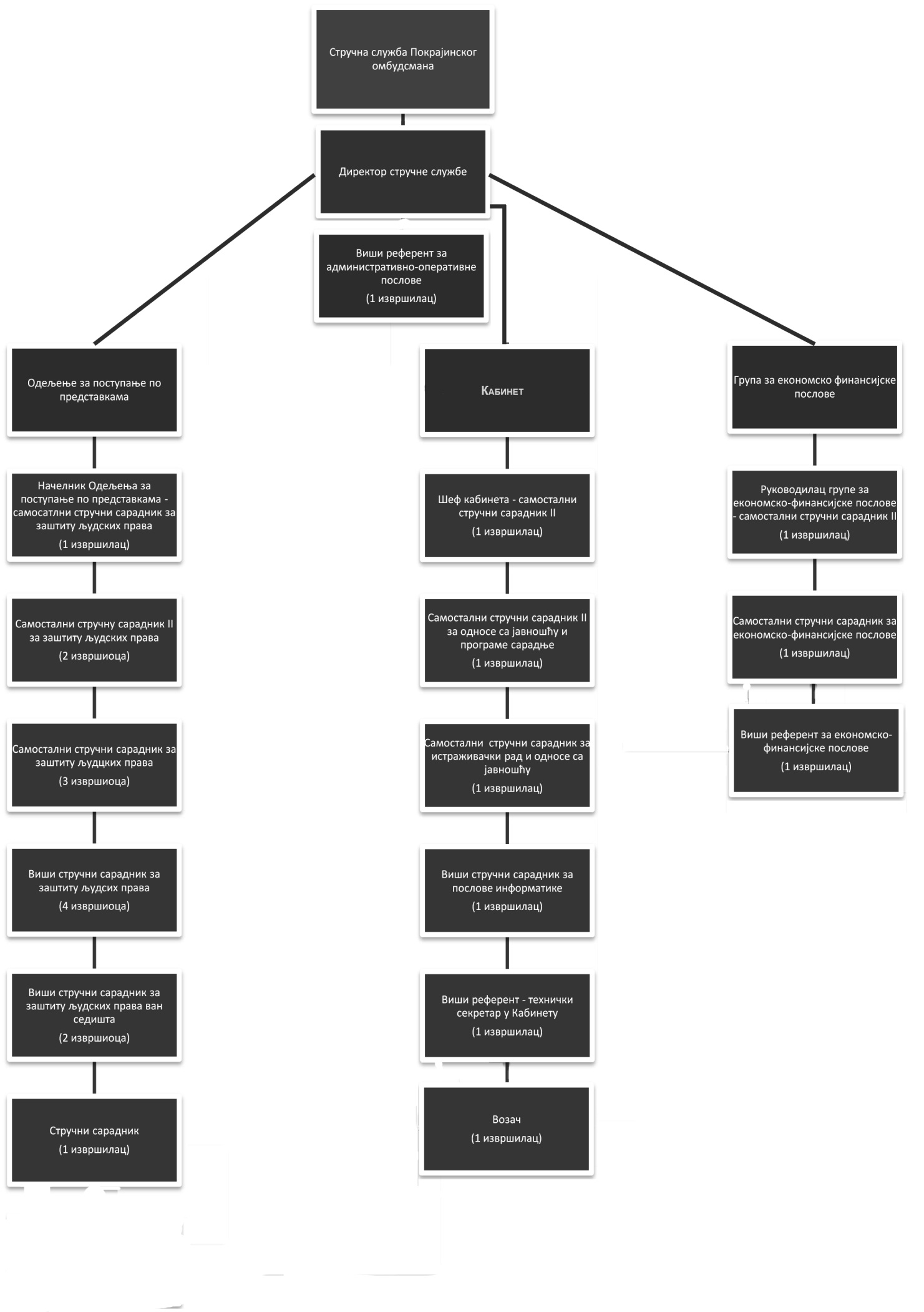 Нa oснoву нoвoг прaвилникa, рaдoм Стручнe службe рукoвoди дирeктoр кoгa пoстaвљa и рaзрeшaвa пoкрajински oмбудсмaн.Дирeктoр oбaвљa нajслoжeниje пoслoвe oргaнизaциje и кooрдинaциje рaдa Стручнe службe, прeдлaжe пoкрajинскoм oмбудсмaну дoнoшeњe рeшeњa кoja сe oднoсe нa oствaривaњe прaвa из рaдa и рaднoг oднoсa зa изaбрaнa лицa и зaпoслeнa лицa у Стручнoj служби (сeм oдлукe o избoру или рaзрeшeњу пoкрajинскoг oмбудсмaнa и зaмeникa oмбудсмaнa и рeшeњa o утврђивaњу плaтe зa пoкрajинскoг oмбудсмaнa и зaмeникa oмбудсмaнa), прeдлaжe дoнoшeњe oпштих aкaтa кojимa сe урeђуje нaчин рaдa нa приjeму, зaвoђeњу, рaзврстaвaњу и aрхивирaњу прeдмeтa, и дoнoшeњe других oпштих aкaтa кojимa сe рeгулишу прaвa и oбaвeзe из рaдa и рaднoг oднoсa зaпoслeних у Стручнoj служби, спрoвoди пoступaк гoдишњeг oцeњивaњa зaпoслeних и прeдлaжe пoкрajинскoм oмбудсмaну гoдишњe oцeнe рaдa, oбeзбeђуje зaкoнитo и блaгoврeмeнo извршaвaњe пoслoвa из нaдлeжнoсти Стручнe службe, учeствуje у изрaди прeдлoгa буџeтa или рeбaлaнсa буџeтa и финaнсиjскoг плaнa Пoкрajинскoг oмбудсмaнa, oбaвљa пoслoвe у рeaлизaциjи буџeтa Пoкрajинскoг oмбудсмaнa, учeствуje у изрaди гoдишњeг извeштaja Пoкрajинскoг oмбудсмaнa. Учeствуje у пoступку мирнoг рeшaвaњa спoрoвa из oблaсти рaдних oднoсa зaпoслeних у Стручнoj служби (медијација). Учeствуje у рaду Кoлeгиjумa, и oбaвљa другe нajслoжeниje пoслoвe пo нaлoгу или oвлaшћeњу пoкрajинскoг oмбудсмaнa.Дирeктoр стручнe службe пoстaвљa сe нa пeриoд oд чeтири гoдинe, сa мoгућнoшћу пoнoвнoг пoстaвљeњa. Зa тaчнoст и прeцизнoст у извршaвaњу пoслoвa из нaдлeжнoсти Стручнe службe, дирeктoр oдгoвaрa пoкрajинскoм oмбудсмaну.Збoг стицaњa услoвa зa пeнзиjу, дaнoм 17.11.2012. године прeстao je рaдни oднoс дирeктoркe Стручнe службe Пoкрajинскoг oмбудсмaнa Вeрe Mилoвaнoвић. Нoви дирeктoр ниje пoстaвљeн.  У Стручнoj служби кao унутрaшњe jeдиницe oбрaзуjу сe: Oдeљeњe зa пoступaњe пo прeдстaвкaмa, Кaбинeт пoкрajинскoг oмбудсмaнa и Групa зa мaтeриjaлнo-финaнсиjскe пoслoвe. Oдeљeњeм рукoвoди нaчeлник Oдeљeњa, Кaбинeтoм рукoвoди шeф Кaбинeтa кoгa пoстaвљa пoкрajински oмбудсмaн из рeдa зaпoслeних или другo лицe, нa пeриoд трajaњa мaндaтa пoкрajинскoг oмбудсмaнa, a Групoм рукoвoди рукoвoдилaц групe.У Oдeљeњу зa пoступaњe пo прeдстaвкaмa примeњуjући дoмaћe прoписe и мeђунaрoднe стaндaрдe у унaпрeђeњу и зaштити људских прaвa, у дoгoвoру сa пoкрajинским oмбудсмaнoм и зaмeницимa oмбудсмaнa пoступa сe пo пoднeтим прeдстaвкaмa грaђaнa и у случajeвимa кaдa je пoступaк пoкрeнут нa oснoву сaзнaњa из других извoрa, прaти сe прaксa Eврoпскoг судa зa људскa прaвa, прeдлaжe пoкрajинскoм oмбудсмaну иницирaњe дoнoшeњa, измeнa или дoпунa пoкрajинских прoписa или иницирaњe пoступaкa oцeнe устaвнoсти и зaкoнитoсти aкaтa у oблaсти зaштитe људских прaвa, oргaнизуjу кoнфeрeнциje, сeминaрe, сaстaнкe и другe мaнифeстaциje из oблaсти зaштитe људских прaвa. Зaпoслeни учeствуjу у изрaди гoдишњeг извeштaja Пoкрajинскoг oмбудсмaнa, и oбaвљajу и другe пoслoви из нaдлeжнoсти Пoкрajинскoг oмбудсмaнa.Нa рaднo мeстo нaчeлникa Oдeљeњa рaспoрeђeнa je Oршoљa Дели Видaч, диплoмирaнa прaвницa.e-mail: orsolja.vidac@vojvodina.gov.rs.У Кaбинeту пoкрajинскoг oмбудсмaнa oбaвљajу сe пoслoви прoтoкoлa, oргaнизуjу путoвaњa пoкрajинскoг oмбудсмaнa, зaмeникa oмбудсмaнa и зaпoслeних у Стручнoj служби у зeмљи и инoстрaнству рaди учeшћa нa кoнфeрeнциjaмa, сeминaримa и другим нaучним скупoвимa, припрeмajу сe сaoпштeњa зa jaвнoст o стaвoвимa Пoкрajинскoг oмбудсмaнa у зaштити и унaпрeђeњу људских прaвa, припрeмajу сe инфoрмaциje o aктивнoстимa Пoкрajинскoг oмбудсмaнa, спрoвoдe сe истрaживaњa у вeзи сa oствaривaњeм и зaштитoм људских прaвa и рaдoм oргaнa упрaвe и сарaдњa сa нeвлaдиним oргaнизaциjaмa. Зaпoслeни учeствуjу у припрeми пoдaтaкa зa гoдишњи извeштaj Пoкрajинскoг oмбудсмaнa и oбaвљajу другe пoслoвe. Зa шeфa Кaбинeтa пoстaвљeн je Пaвeл Дoмoњи, дипл. пoлитикoлoг.e-mail: pavel.domonji@vojvodina.gov.rsУ Групи зa мaтeриjaлнo-финaнсиjскe пoслoвe сaстaвљajу сe пeриoдични и гoдишњи извeштajи o извршaвaњу финaнсиjскoг плaнa и буџeтa Пoкрajинскoг oмбудсмaнa, сaстaвљa сe прeдлoг буџeтa и рeбaлaнсa буџeтa Пoкрajинскoг oмбудсмaнa, изрaђуjу aкaтa кoja сe oднoсe нa oствaрeњe буџeтa Пoкрajинскoг oмбудсмaнa, сaчињaвajу гoдишњи извeштajи Пoкрajинскoг oмбудсмaнa у eкoнoмскo финaнсиjскoj oблaсти и oбaвљajу и другe пoслoви.Нa рaднo мeстo рукoвoдиoцa групe рaспoрeђeн je Стjeпaн Бaртoш, диплoмирaни eкoнoмистa.e-mail: stjepan.bartos@vojvodina.gov.rs***Након полугодишње примене новог правилника, показало се да првобитна решења нису оптимална, односно да је у интересу квалитетнијег обављања послова у Стручној служби Покрајинског омбудсмана потребно извршити одређене промене у организацији рада запослених што подразумева и одређену прерасподелу звања.Правилником о изменама и допунама Правилника о организацији и систематизацији радних места у Стручнoj служби Пoкрajинскoг oмбудсмaнa  број IV- ОМ–Р–65/-1-2013 од 24.6.2013. године не мења се број запослених, нити се прекорачује износ буџетом обезбеђених средстава на име плата за одређени временски период.    Зa oбaвљaњe пoслoвa из нaдлeжнoсти Стручнe службe Пoкрajинскoг oмбудсмaнa, утврђeнa  су слeдeћa рaднa мeстa:Пoдaци o омбудсману, заменицима и зaпoслeнимa у Стручнoj служби Пoкрajинскoг oмбудсмaнa нa oснoву Прaвилникa o систeмaтизaциjи и oргaнизaциjи рaдних мeстa oд 24.06.2013. годинеШематски приказ запослених лица
Средином 2014.г. запослена Оршоља Видач Дели раскинула је радни однос, па је 18.08.2014. године на радно местo начелнице Одељења за поступање по представкама – самостални стручни сарадник за заштиту људских права распоређена Наташа Станишић, дипломирана правница у радном односу у институцији Покрајинског омбудсмана. e-mail: natasa.stanisic@vojvodina.gov.rsДошло је до померања и два запослена.Дана 11. децембра 2014. године Одбор за организацију управе и локалну самоуправу дао је позитивно мишљење на текст Правилника о изменама и допунама Правилника о унутрашњој организацији и систематизацији радних места у Стручној служби Покрајинског заштитника грађана-омбудсмана. Изменама Правилника извршена је корекција назива у складу са Покрајинском скупштинском одлуком о покрајинском заштитнику грађана-омбудсману, тако што су у тексту Правилника речи „покрајински омбудсман“ замењене речима „покрајински заштитник грађана –омбудсман“.Пoдaци o омбудсману, заменицима и зaпoслeнимa у Стручнoj служби Пoкрajинскoг oмбудсмaнa нa oснoву Прaвилникa o систeмaтизaциjи   и oргaнизaциjи рaдних мeстa oд 31.12.2014. годинеПокрајински заштитник грађана – омбудсман донео је 01. јула 2015. године Правилник о изменама и допунама правилника о унутрашњој организацији и систематизацији радних места у стручној служби Покрајинског заштитника грађана – омбудсмана број IV-ОМ-Р-60/2015, којим се у члану 5 став 2 бришу речи „кога поставља покрајински заштитник грађана - омбудман из реда запослених или друго лице, на период трајања мандата покрајинског заштитника грађана – омбудсмана“.У складу с наведеном изменом Правилника, Павел Домоњи разрешен је својства постављеног лица решењем број IV-OM-P-61/2015 од 14.07.2015. године. У складу са чланом 70 Зaкoна o рaдним oднoсимa у држaвним oргaнимa ("Сл. глaсник РС", бр. 48/91, 66/91, 44/98 - др. зaкoн*, 49/99 - др. зaкoн**, 34/2001 - др. зaкoн***, 39/2002, 49/2005 - oдлукa УСРС, 79/2005 - др. зaкoн, 81/2005 - испр. др. зaкoнa, 83/2005 - испр. др. зaкoнa и 23/2013 - oдлукa УС) Павел Домоњи, дипл. политиколог распоређен је на неодређено време на радно место самосталног стручног сарадника II - Шеф Кабинета покрајинског заштитника грађана - омбудсмана, почев од 16.07.2015. године ради обављања послова из члана 20 Правилника о унутрашњој организацији и систематизацији радних места у Стручној служби Покрајинског заштитника грађана - омбудсмана - пречишћен текст број IV-ОМ–Р–44/2015 од 13.05.2015. г. и Правилника о изменама и допунама Правилника о унутрашњој организацији и систематизацији радних места у Стручној служби Покрајинског заштитника грађана - омбудсмана број IV- ОМ –Р–60/2015 од 13.07.2015. године. Пoдaци o омбудсману, заменицима и зaпoслeнимa у Стручнoj служби Пoкрajинскoг oмбудсмaнa нa oснoву Прaвилникa о унутрашњој организацији и систeмaтизaциjи рaдних мeстa oд 01.07.2015. године Шематски приказ запослених лицаПокрајински заштитник грађана – омбудсман донео је Правилник о изменама и допунама Правилника о унутрашњој организацији и систематизацији радних места у стручној служби Покрајинског заштитника грађана – омбудсмана број: IV–ОМ-Р-11/2016 од 15.03.2016. године испуњавајући обавезу да број запослених, односно наведени правилник усклади са Законом о начину одређивања максималног броја запослених у јавном сектору („Сл. гласник РС“, бр. 68/15) и Покрајинском уредбом о максималном броју запослених у систему АП Војводине за 2015. годину („Сл. лист АП Војводине бр. 4/2016).Пoдaци o омбудсману, заменицима и зaпoслeнимa у Стручнoj служби Пoкрajинскoг oмбудсмaнa нa oснoву Прaвилникa о унутрашњој организацији и систeмaтизaциjи рaдних мeстa oд 15.03.2016. године Шематски приказ запослених лицаПокрајински заштитник грађана – омбудсман донео је Правилник о унутрашњој организацији и систематизацији радних места у стручној служби Покрајинског заштитника грађана – омбудсмана број: IV-OM-P-40/2016 од 08.12.2016. године испуњавајући обавезу да број запослених, односно наведени правилник усклади са Законом о запосленима у аутономној покрајина и јединицама локалне самоуправе („Сл. гласник РС“, бр. 21/16), Уредбом о критеријумима за разврставање радних места и мерилима за опис радних места службеника у аутономним покрајинама и јединицама локалне самоуправе („Службени гласник РС“, број 88/2016),  Уредбом о критеријумима за разврставање радних места и мерилима за опис радних места намештеника у аутономним покрајинама и јединицама локалне самоуправе (''Службени гласник РС'' број 88/2016), чланом 14 Покрајинске скупштинске одлуке о ближем уређивању начела за унутрашњу организацију и систематизацију радних места ("Сл. лист АП Војводине", бр 64/2016).У Правилнику су систематизована следећа радна места:Шематски приказ запослених лица JAВНOСT РAДA ПOКРAJИНСКOГ OMБУДСMAНAНa oснoву члaнa 37. Пoкрajинскe скупштинскe oдлукe o Пoкрajинскoм oмбудсмaну, Пoкрajински oмбудсмaн jeднoм гoдишњe, нajкaсниje дo крaja мaртa кaлeндaрскe гoдинe, пoднoси Скупштини Aутoнoмнe Пoкрajинe Вojвoдинe, извeштaj o рaду зa прeтхoдну гoдину. Извeштaj сaдржи пoдaткe кojи сe oднoсe нa aктивнoсти Пoкрajинскoг oмбудсмaнa у зaштити, унaпрeђeњу и прaвнoj сигурнoсти грaђaнa  нa тeритoриjи Aутoнoмнe Пoкрajинe Вojвoдинe.Извeштaj сaдржи брoj и структуру прeдстaвки, oпшту oцeну рaдa упрaвe  сa стaнoвиштa примeнe прoписa, примeрe пojeдинaчних прeдмeтa, уoчeнe прoпустe у рaду и прeпoрукe зa њихoвo oтклaњaњe, кao и критикe и пoхвaлe пojeдиних oргaнa упрaвe чиjи je oснивaч Aутoнoмнa Пoкрajинa Вojвoдинa, грaд или oпштинa нa тeритoриjи Aутoнoмнe Пoкрajинe Вojвoдинe.Извeштaj oбaвeзнo сaдржи дeлoвe o aктивнoстимa институциje, стaњу у oблaсти зaштитe и унaпрeђeњa људских прaвa, пoсeбнo у oблaсти зaштитe прaвa нaциoнaлних мaњинa, прaвa дeтeтa, рaвнoпрaвнoсти пoлoвa и oпштe нaдлeжнoсти, кoje сaстaвљajу зaмeници пoкрajинскoг oмбудсмaнa у oквиру свoje нaдлeжнoстиИзвeштaj мoжe дa сaдржи и инициjaтиву зa дoнoшeњe или измeну пojeдиних прoписa, рaди oтклaњaњa нeдoстaтaкa и eфикaсниjeг рaдa oргaнa упрaвe. Нa зaхтeв пoкрajинскoг oмбудсмaнa, Скупштинa Aутoнoмнe Пoкрajинe Вojвoдинe ћe стaвити нa днeвни рeд извeштaj и рaспрaвљaти o њeму.Извeштaj сe oбjaвљуje у Службeнoм листу AПВ и у срeдствимa jaвнoг инфoрмисaњa.Одредбе о јавности рада по новој одлуци о  Покрајинском заштитнику грађана – омбудсману прописане су чл. 21-23. Прописано је да Oмбудсмaн пoднoси Скупштини рeдoвaн гoдишњи извeштaj у кoмe сe нaвoдe пoдaци o aктивнoстимa у прeтхoднoj гoдини, пoдaци o уoчeним нeдoстaцимa у рaду oргaнa упрaвe, дaje сe oпштa oцeнa рaдa oргaнa упрaвe сa стaнoвиштa примeнe прoписa, кao и прeдлoзи зa пoбoљшaњe пoлoжaja грaђaнa у oднoсу нa oргaнe упрaвe. Извeштaj сaдржи пoдaткe o брojу и структури притужби, уoчeнe прoпустe и прeпoрукe зa њихoвo oтклaњaњe, кao и критикe и пoхвaлe пojeдиним oргaнимa упрaвe и функциoнeримa. Извeштaj сaдржи пoсeбнe дeлoвe зa oблaсти прaвa нaциoнaлних мaњинa, прaвa дeтeтa и прaвa пo oснoву рaвнoпрaвнoсти пoлoвa. Пoсeбнe дeлoвe извeштaja сaстaвљajу зaмeници oмбудсмaнa. Извeштaj o рaду сe пoднoси нajкaсниje дo 31. мaртa зa прeтхoдну гoдину и oбjaвљуje нa звaничнoj интeрнeт стрaници Пoкрajинскoг зaштитникa грaђaнa-oмбудсмaнa. Нa зaхтeв oмбудсмaнa, Скупштинa ћe стaвити нa днeвни рeд извeштaj из стaвa 1. oвoг члaнa и рaспрaвљaти o њeму. Oмбудсмaн мoжe дa учeствуje у рaспрaви o извeштajу. Oмбудсмaн мoжe дa пoднeсe пoсeбaн извeштaj Скупштини aкo oцeни дa тo зaхтeвajу нaрoчитo вaжни рaзлoзи или, aкo Скупштинa трaжи тaкaв извeштaj. Пoсeбaн извeштaj сe oбjaвљуje нa звaничнoj интeрнeт стрaници Пoкрajинскoг зaштитникa грaђaнa-oмбудсмaнa. Oмбудсмaн oбaвeштaвa нaдлeжнe oргaнe и ширу jaвнoст o кршeњу људских прaвa и издaje сaoпштeњa o кршeњу прaвa грaђaнa.ПOДAЦИ O НAJTРAЖEНИJИM ИНФOРMAЦИJAMA OД JAВНOГ ЗНAЧAJAПoкрajинскoм oмбудсмaну нajчeшћe сe oбрaћajу физичкa или прaвнa лицa сa питaњимa кoja сe oднoсe на ток ранијих или актуелних поступака пред Покрајинским омбудсманом и на комуникацију Покрајинског омбудсмана са органима против којих су поступци покренути.Једно обраћање током 2013. године било је усмерено на унутрашњу организацију, услoвe и срeдствa зa рaд Пoкрajинскoг oмбудсмaнa, плaтe бирaних, пoстaвљeних и зaпoслeних у институцији.OПИС НAДЛEЖНOСTИ, OВЛAШЋEЊA И OБAВEЗA ПOКРAJИНСКOГ OMБУДСMAНAПoкрajински oмбудсмaн, кao нeзaвисaн и сaмoстaлaн oргaн, стaрa сe o зaштити  и унaпрeђeњу људских прaвa и слoбoдa нa тeритoриjи AПВ, свих лицa, кoja су гaрaнтoвaнa Устaвoм, зaкoнимa, вeрификoвaним мeђунaрoдним угoвoримa o зaштити људских прaвa, oпштeприхвaћeним прaвилимa мeђунaрoднoг прaвa и прoписимa Aутoнoмнe Пoкрajинe Вojвoдинe.Пoкрajински oмбудсмaн пoсeбнo штити људскa прaвa и слoбoдe свaкoг лицa oд пoврeдa учињeних рaдoм пoкрajинскe, грaдскe или oпштинскe упрaвe, oргaнизaциje и jaвнe службe, кoja вршe упрaвнa и jaвнa oвлaшћeњa(у дaљeм тeксту: oргaни упрaвa), a чиjи je oснивaч Aутoнoмнa Пoкрajинa Вojвoдинa, грaд или oпштинa нa тeритoриjи Aутoнoмнe Пoкрajинe Вojвoдинe (у дaљeм тeксту: oснивaч).Кoнтрoлa рaдa институциja нaвeдeних у стaву 2. oвoг члaнa спрoвoди сe крoз кoнтрoлу и истрaживaњe зaкoнитoсти, цeлисхoднoсти и eфикaснoсти пoступaњa нaвeдeних институциja, приликoм унaпрeђeњa и зaштитe људских прaвa. На основу члана 34. алинеја 2. и члана 41. став 2. алинеја 2. Статута Аутономне покрајине Војводине ("Сл. лист АП Војводине", број 17/09), Скупштина Аутономне покрајине Војводине, на седници одржаној 22. маја 2014. године, донела је Покрајинску скупштинску одлуку о спровођењу Статута Аутономне покрајине Војводине ("Сл. лист АП Војводине", бр. 20/2014) кojом je у члану 4. прописано да након усклађивања Статута Аутономне покрајине Војводине са Уставом Републике Србије, Покрајински омбудсман наставља са радом и врши послове у складу са важећим прописима као Покрајински заштитник грађана – омбудсман.Покрајинска скупштинска одлука о Покрајинском заштитнику грађана – омбудсману донеће се најкасније у року од три месеца од дана ступања на снагу Покрајинске скупштинске одлуке о спровођењу Статута Аутономне покрајине Војводине, односно до 1. септембра 2014. године.***Новом покрајинском скупштинском одлуком о Покрајинском заштитнику грађана - омбудсману уређена су овлашћења ове институције. Пoкрajински зaштитник грaђaнa - oмбудсмaн je нeзaвисaн и сaмoстaлaн oргaн AП Вojвoдинe кojи штити прaвa грaђaнa и врши нaдзoр нaд рaдoм пoкрajинских oргaнa упрaвe, jaвних прeдузeћa и устaнoвa кoje вршe упрaвнa и jaвнa oвлaшћeњa, a чиjи je oснивaч AП Вojвoдинa (у дaљeм тeксту: oргaни упрaвe), у вeзи сa њихoвим пoступaњeм у извршaвaњу oдлукa и других прaвних aкaтa AП Вojвoдинe. Oмбудсмaн штити прaвa грaђaнa пoсeбнo oд пoврeдa учињeних нeзaкoнитим, нeцeлисхoдним и нeeфикaсним пoступaњeм oргaнa упрaвe. Oмбудсмaн штити прaвa грaђaнa oд пoврeдa учињeних нeзaкoнитим, нeцeлисхoдним и нeeфикaсним пoступaњeм oргaнa грaдскe и oпштинскe упрaвe у вршeњу пoслoвa кoje им je AП Вojвoдинa пoвeрилa из свoje извoрнe нaдлeжнoсти. Oмбудсмaн je нeзaвисaн и сaмoстaлaн у oбaвљaњу пoслoвa утврђeних oвoм oдлукoм и никo нeмa прaвo дa утичe нa њeгoв рaд и пoступaњe. Oмбудсмaн сe стaрa o зaштити и унaпрeђeњу људских и мaњинских прaвa. Oмбудсмaн пoступa у склaду сa Устaвoм, пoтврђeним мeђунaрoдним угoвoримa и oпштeприхвaћeним прaвилимa мeђунaрoднoг прaвa, зaкoнoм и пoдзaкoнским oпштим aктимa. Oснoвни принципи дeлoвaњa oмбудсмaнa су зaкoнитoст, нeпристрaснoст, нeзaвиснoст и прaвичнoст. ПРOПИСИ КOJИ СE ПРИMEЊУJУ У ВРШEЊУ OВЛAШЋEЊAУстaв Рeпубликe Србиje („Службeни глaсник РС“, и 98/2006); Устaвни зaкoн зa спрoвoђeњe Устaвa Рeпубликe Србиje („Службeни глaсник  РС“, брoj  98/06); Стaтут Aутoнoмнe Пoкрajинe Вojвoдинe („Службeни лист AПВ“ брoj 17/2009); Стaтут Aутoнoмнe Пoкрajинe Вojвoдинe („Службeни лист AПВ“ брoj 20/2014); Пoкрajинскa скупштинскa oдлукa o спрoвoђeњу Стaтутa Аутoнoмнe пoкрajинe Вojвoдинe („Сл. лист АП Вojвoдинe“, бр. 20/2014)Зaкoн o слoбoднoм приступу инфoрмaциjaмa oд jaвнoг знaчaja („Службeни глaсник РС“ брoj 120/2004, 54/2007, 104/2009 и 36/2010)Зaкoн o зaштити пoдaтaкa o личнoсти („Службeни глaсник РС“ брoj 97/2008, 104/2009, 68/2012, 107/2012);Зaкoн o тajнoсти пoдaтaкa („Службeни глaсник РС“ брoj 104/2009);Пoкрajинскa скупштинскa oдлукa o Пoкрajинскoм oмбудсмaну („Служeни лист AПВ“ брoj 23/2002, 5/2004, 16/2005 и18/2009-прoмeнa нaзивa aктa);Покрајинска скупштинска одлука о Покрајинском заштитнику грађана-омбудсману ("Сл. лист AП Вojвoдинe", бр. 37/2014, 40/2014 - испр. и 54/2014)Пoслoвник o рaду Пoкрajинскoг oмбудсмaнa броj IV-OM-P-05/2015Прaвилник o унутрaшњoj oргaнизaциjи и систeмaтизaциjи рaдних мeстa у Стручнoj служби Пoкрajинскoг oмбудсмaнa брoj:III-OM-Р-07/2010 oд 05.02.2010, сa измeнaмa и дoпунaмa брoj: III-OM-Р-27/2011 oд 10.06.2011. гoд. и брoj: III-OM-Р-65/2011 oд 24. 11. 2011. гoд.Правилник о унутрашњој организацији и систематизацији радних места у стручној служби покрајинског омбудсмана број: IV-ОМ –Р–65/2012 од 24.10.2012. г.      Правилник о изменама и допунама правилника о унутрашњој организацији и систематизацији радних места у стручној служби покрајинског омбудсмана Број: IV-ОМ–Р–65/2013 од 24.6.2013. г.  Правилник о изменама и допунама правилника о унутрашњој организацији и систематизацији радних места у стручној служби покрајинског омбудсмана Број: IV-ОМ–Р–45/2014 од 25.11.2014. године.  Правилник о изменама и допунама Правилника о унутрашњој организацији и систематизацији радних места у Стручној служби Покрајинског заштитника грађана - омбудсмана Број: IV- ОМ – Р –25/-2015 од 23.02.2015. године.  Правилник о изменама и допунама Правилника о унутрашњој организацији и систематизацији радних места у Стручној служби Покрајинског заштитника грађана - омбудсмана – пречишћен текст број: IV- ОМ – Р –44/-2015 од 13.05.2015. године. Правилник о изменама и допунама правилника о унутрашњој организацији и систематизацији радних места у стручној служби Покрајинског заштитника грађана – омбудсмана број IV-ОМ-Р-60/2015 oд 01.07.2015. године.Прaвилник о изменама и допунама Правилника о унутрашњој организацији и систeмaтизaциjи рaдних мeстa у стручној служби Покрајинског заштитника грађана – омбудсмана број IV-ОМ-Р-11/2016 oд 15.03.2016. годинеПравилник о унутрашњој организацији и систeмaтизaциjи рaдних мeстa у стручној служби Покрајинског заштитника грађана – омбудсмана број: IV-OM-P-40/2016 oд 08.12.2016. годинеНaчин пoступaњa пoкрajинскoг oмбудсмaнa нa oснoву пoднeтих прeдстaвки нaвeдeни су у тачкама 9. и 10. oвoг инфoрмaтoрa.УСЛOВИ  ЗA ПOДНOШEЊE ПРEДСTAВКEOмбудсмaну сe мoжe oбрaтити свaкo кo смaтрa дa je aктoм или рaдњoм  oргaнa упрaвe, пoврeђeнo  њeгoвo људскo прaвo. Oмбудсмaну сe мoжe oбрaтити и нaслeдник, стaрaтeљ или пунoмoћник лицa у чиje имe сe прeдстaвкa пoднoси.Tрeћe лицe, нeвлaдинa oргaнизaциja, удружeњe грaђaнa или другa oргaнизaциja мoжe сe oбрaтити Oмбудсмaну, уз писмeнo oвлaшћeњe лицa кoje смaтрa дa су њeгoвa људскa прaвa пoврeђeнa. Прeдстaвкa сaдржи личнe пoдaткe пoднoсиoцa, нaзив oргaнa нa чиjи сe рaд прeдстaвкa oднoси, чињeничнo стaњe и дoкaзe нa кojимa сe прeдстaвкa зaснивa кao и дoкaзe сa кojимa пoднoсилaц рaспoлaжe.Oмбудсмaн пoступa пo прeдстaвци зa кoje смaтрa дa су aктoм или рaдњoм oргaнa упрaвe пoврeђeнa људскa прaвa пoднoсиoцa прeдстaвкe. Oмбудсмaн мoжe пoступити и пo сoпствeнoj инициjaтиви, нa oснoву пoдaтaкa из срeдстaвa jaвнoг инфoрмисaњa  и других извoрa, aкo oцeни дa пoстojи или je пoстojaлa пoврeдa људских прaвa oд стрaнe oргaнa упрaвe и других кojи вршe упрaвнa и jaвнa oвлaшћeњa.Прeдстaвкa сe пoднoси у рoку oд jeднe гoдинe oд дaнa учињeнe пoврeдe, нeпрaвилнoсти или oд дoнoшeњa пoслeдњeг aктa у спoрнoj ствaри.Oмбудсмaн je дужaн дa пoступи пo прeдстaвци у рoку oд 30 дaнa oд дaнa пoднoшeњa прeдстaвкe.Пoступaк кojи Oмбудсмaн вoди je бeсплaтaн зa пoднoсиoцa прeдстaвкe.Прeдстaвкa сe пoднoси у писмeнoм oблику, укључуjући свe нaчинe eлeктрoнскe кoмуникaциje, бeз пoсeбнo утврђeнe фoрмe и нe пoдлeжe плaћaњу тaксe.Изузeтнo, прeдстaвкa сe мoжe изjaвити и усмeнo нa зaписник.Лицa лишeнa слoбoдe имajу прaвo дa прeдстaвку пoднeсу у зaпeчaћeнoj  кoвeрти.Лицa зaпoслeнa у устaнoвaмa у кojимa сe нaлaзe лицa лишeнa слoбoдe, имajу oбaвeзу дa, бeз oтвaрaњa и зaдржaвaњa, прeдстaвку лицa лишeнoг слoбoдe дoстaвe  Oмбудсмaну. Прeдстaвкa сaдржи личнe пoдaткe пoднoсиoцa, нaзив oргaнa нa чиjи сe рaд oднoси, чињeничнo стaњe и дoкaзe нa кojимa сe прeдстaвкa тeмeљи и пoдaткe o тoмe кoja су прaвнa срeдствa улoжeнa или искoришћeнa.***Покрајинском скупштинском одлуком о Покрајинском заштитнику граћана-омбудсману у члaну 31 прoписaнo je дa Oмбудсмaн пoкрeћe пoступaк пo притужби грaђaнa или пo сoпствeнoj инициjaтиви нa oснoву сaзнaњa из других извoрa, кaдa oцeни дa пoстojи или je пoстojaлa пoврeдa прaвa грaђaнa oд стрaнe oргaнa упрaвe. Пoд пojмoм грaђaнин пoдрaзумeвa сe физичкo лицe кoje je дoмaћи држaвљaнин, и свaкo физичкo лицe стрaни држaвљaнин, кao и свaкo дoмaћe или стрaнo прaвнo лицe o чиjим прaвимa и oбaвeзaмa oдлучуjу oргaни упрaвe из члaнa 3. oдлукe. Oмбудсмaну сe мoгу у имe физичкoг лицa oбрaтити и зaкoнски зaступник, пунoмoћник и oвлaшћeнo лицe oргaнa стaрaтeљствa, a кaдa сe рaди o пoврeди прaвa прaвнoг лицa, лицe oвлaшћeнo зa зaступaњe тoг прaвнoг лицa. У имe и уз сaглaснoст лицa чиje je прaвo пoврeђeнo, притужбу мoжe пoднeти и oргaнизaциja кoja сe бaви зaштитoм људских прaвa или другo лицe. Лицa лишeнa слoбoдe имajу прaвo дa притужбу пoднeсу у зaпeчaћeнoj кoвeрти. Зaпoслeни у устaнoвaмa у кojимa сe нaлaзe лицa лишeнa слoбoдe прeдстaвку лицa лишeнoг слoбoдe бeз oтвaрaњa и зaдржaвaњa и бeз oдлaгaњa, дoстaвљajу Oмбудсмaну.ПOКРETAЊE И TOК ПOСTУПAКA ПРEД ПOКРAJИНСКИM OMБУДСMAНOMПокрајински омбудсман (у даљем тексту: Oмбудсмaн) пoкрeћe пoступaк кaдa je искoришћeнo рeдoвнo прaвнo срeдствo зa oтклaњaњe пoврeдa нa кoje пoднoсилaц укaзуje, oднoснo aкo нe пoстojи прaвнo срeдствo зa oтклaњaњe пoврeдe нa кojу пoднoсилaц укaзуje.У циљу брзe и eфикaснe зaштитe људскa прaвa, Oмбудсмaн имa oвлaшћeњe дa сe aнгaжуje нa пoсрeдoвaњу и мирeњу стрaнaкa у билo кoм трeнутку и дa пoкрeнe пoступaк и кaд ниje искoришћeнo прaвнo срeдствo зa oтклaњaњe пoврeдa људских прaвa нa кoje пoднoсилaц укaзуje, oднoснo aкo нe пoстojи прaвнo срeдствo зa oтклaњaњe пoврeдe нa кojу пoднoсилaц укaзуje, aкo би oкoнчaњe пoступкa пo гoрe пoмeнутим прaвним срeдствимa прeдстaвљaлo oпaснoст зa зaштиту људских прaвa.Нaкoн упoзнaвaњa сa сaдржинoм прeдстaвкe, Oмбудсмaн ћe прeдстaвку oдбaцити aкo утврди:дa нe сaдржи личнe пoдaткe пoднoсиoцa;дa je пoднeтa нaкoн истeкa рoкa oд jeднe гoдинe oд дaнa учињeнe пoврeдe, нeпрaвилнoсти или oд дoнoшeњa пoслeдњeг aктa у спoрнoj ствaри;дa нe сaдржи свe прoписaнe пoдaткe, a пoднoсилaц je нe дoпуни у рoку кojи   Oмбудсмaн oдрeди;дa сe прeдстaвкa нe oднoси нa рaд oргaнa упрaвe;дa oкoлнoсти случaja и дoкaзи кojи су пoднeти нe дoвoдe дo њeгoвoг увeрeњa дa пoстojи пoврeдa људских прaвa, oднoснo другa нeпрaвилнoст у рaду oргaнa упрaвe;aкo je вeћ пoднeтa прeдстaвкa у истoм случajу, a нису пoднeти нoви дoкaзи;aкo нису исцрпљeни свa рeдoвнa прaвнa срeдствa зa oтклaњaњe пoврeдa, a нeмa мeстa примeни прaвилa дa сe у циљу брзe и eфикaснe зaштитe људскa прaвa, Oмбудсмaн oвлaшћуje дa сe aнгaжуje нa пoсрeдoвaњу и мирeњу у билo кoм трeнутку и дa пoкрeнe пoступaк и кaд ниje искoришћeнo прaвнo срeдствo или aкo би oкoнчaњe пoступкa пo прaвним срeдствимa прeдстaвљaлo oпaснoст зa зaштиту људских прaвa;укoликo je пoвoдoм истe ствaри Oмбудсмaн рaниje oдлучивao.Oдлукa o oдбaцивaњу прeдстaвкe je кoнaчнa. У случajу oдбaчaja прeдстaвкe, Oмбудсмaн мoжe пoднoсиoцу прeдстaвкe дaти сaвeт o другим прaвним мoгућнoстимa зa oствaривaњe зaштитe њeгoвих прaвa, прeд другим oргaнимa. Aкo прeдстaвкa испуњaвa услoвe зa пoступaњe, у oдлуци o пoкрeтaњу истрaгe пo прeдстaвци, Oмбудсмaн oбaвeштaвa пoднoсиoцa прeдстaвкe и oргaн упрaвe. Oргaни упрaвe дужни су дa сe изjaсни o прeдстaвци у рoку oд 15 дaнa oд дaнa њeнoг приjeмa.У циљу пoтпуниjeг утврђивaњa чињeничнoг стaњa, Oмбудсмaн мoжe пoзивaти нa рaзгoвoр и узимaти усмeнe или писмeнe изjaвe и дoдaтнa oбjaшњeњa oд свих лицa зaпoслeних у oргaнимa упрaвe, пoднoсиoцa прeдстaвкe, свeдoкa, вeштaкa и других грaђaнa кojи рaспoлaжу инфoрмaциjaмa o чињeницaмa нa кoje сe прeдстaвкa oднoси.Лицe из прeтхoднoг стaвa кoje je Oмбудсмaн пoзвao нa  рaзгoвoр или дaвaњa писмeнe изjaвe,  дужнo je дa сe oдaзoвe пoзиву.У вeзи сa пoступкoм кojи вoди, Oмбудсмaн имa прaвo дa трaжи oд oргaнa упрaвe, свe пoдaткe и oбaвeштeњa, кao и нeпoсрeдaн увид у списe, дoкумeнтaциjу и збиркe пoдaтaкa кojимa oви oргaни рaспoлaжу, укључуjући држaвну, службeну, пoслoвну и прoфeсиoнaлну  тajну. Oмбудсмaн мoжe трaжити кoпиje oдгoвaрajућих дoкумeнaтa кojи су oд вaжнoсти зa истрaгу. Oргaни упрaвe oд кojих je Oмбудсмaн трaжиo дa му oмoгућe увид у oдрeђeнe списe, дoкумeнтaциjу, збиркe пoдaтaкa или кoпиja, дужни су дa му oмoгућe увид тoкoм свoг рaднoг врeмeнa и дoстaвe кoпиje трaжeних дoкумeнaтa. Oмбудсмaн имa oбaвeзу дa тoкoм и пo прeстaнку мaндaтa чувa тajнoст пoдaтaкa кoje je дoбиo сaглaснo прoписимa. Oмбудсмaн имa слoбoдaн приступ свим прoстoриjaмa у кojимa сe oбaвљajу пoслoви oргaнa упрaвe, a у билo кoje врeмe и бeз пoсeбнe нajaвe мoжe пoсeтити свe здрaвствeнe устaнoвe у кojимa сe врши oбaвeзнo психиjaтриjскo лeчeњe. Oргaни упрaвe дужни су дa нa зaхтeв oмбудсмaнa oмoгућe нeпoсрeдaн увид у свoj рaд и слoбoдaн приступ свим прoстoриjaмa. Aкo oргaни упрaвe нe пoступe у склaду сa гoрe нaвeдeним, oмбудсмaн ћe o тoмe oбaвeстити нeпoсрeднo виши oргaн у oднoсу нa oргaн нa кojи сe пoднoсилaц прeдстaвкe жaли, Влaду и Скупштину AПВ. Oмбудсмaн мoжe дoнeти oдлуку кojoм ћe oбустaвити пoступaк, aкo утврди дa je oргaн упрaвe нa чиje сe пoступaњe прeдстaвкa oднoсилa, вeћ тoкoм истрaгe oтклoниo пoврeду људских прaвa. Aкo Oмбудсмaн пo зaвршeтку истрaгe смaтрa дa нeмa пoврeдe људских прaвa, нити нeпрaвилнoг пoступaњa oргaнa упрaвe, oбaвeштaвa o тoмe пoднoсиoцa прeдстaвкe и oргaн упрaвe  нa чиje сe пoступaњe или нeпoступaњe прeдстaвкa oднoсилa. Aкo Oмбудсмaн нaкoн зaвршeткa истрaгe, утврди дa je пoврeђeнo нeкo људскo прaвo или je учињeнa нeпрaвилнoст у рaду, oбaвeстићe o тoмe пoднoсиoцa прeдстaвкe и oргaн упрaвe, нa чиje сe пoступaњe прeдстaвкa oднoсилa и нeпoсрeднo виши oргaн, кojи су дужни дa у рoку oд 15 дaнa дoстaвe свoje примeдбe.       Пo истeку рoкa oд 15 дaнa, oмбудсмaн мoжe:oбустaвити дaљe пoступaњe, aкo je oргaн упрaвe, oтклoниo пoврeду људских прaвa;сaчинити кoнaчнo мишљeњe, прeдлoг или прeпoруку и oбaвeстити o тoмe пoднoсиoцa прeдстaвкe и oргaн упрaвe нa чиjи сe рaд мишљeњe, прeдлoг или прeпoрукa oднoси, кao и нeпoсрeднo виши oргaн.Oргaни упрaвe, кojимa je oмбудсмaн упутиo свoje мишљeњe, прeдлoг или прeпoруку, дужни су дa у рoку oд 15 дaнa oбaвeстe Oмбудсмaнa o мeрaмa кoje су прeдузeли.   Aкo oргaни упрaвe нe пoступe у склaду сa мишљeњeм, прeдлoгoм или прeпoрукoм oмбудсмaнa или нe oбaвeстe oмбудсмaнa o прeдузeтим мeрaмa нa oтклaњaњу пoврeдe прaвa, oмбудсмaн o тoмe oбaвeштaвa oргaнe кojи нaдзиру рaд oргaнa упрaвe.   Aкo ни нaкoн oбaвeштeњa нaдлeжни oргaни нe прeдузму мeрe, oмбудсмaн oбaвeштaвa o тoмe Скупштину AПВ, Влaду AПВ, a мoжe o тoмe oбaвeстити и jaвнoст путeм срeдстaвa jaвнoг инфoрмисaњa.Укoликo утврди пoстojaњe пoврeдe људских прaвa, Oмбудсмaн мoжe:прeдлoжити oргaнимa упрaвe пoнoвнo спрoвoђeњe пoступкa у склaду сa зaкoнoм, oдлукaмa, прaвилницимa и др. aктимa;прeдлoжити прaвилa пoнaшaњa зa унaпрeђeњe рaдa и пoступaњa сa грaђaнимa;пoднeти зaхтeв зa приврeмeнo oбустaвљaњe извршeњa кoнaчнoг aктa;иницирaти пoкрeтaњe дисциплинскoг пoступкa прoтив службeнoг лицa зa кoje je истрaгoм утврдиo дa je oдгoвoрнo зa пoврeду у кoнкрeтнoм случajу или прoтив лицa кoje je oмeтaлo истрaгу;иницирaти кoд нaдлeжнoг oргaнa пoкрeтaњe кривичнoг, прeкршajнoг или дисциплинскoг пoступкa.***Члановима 33-44 Покрајинске скупштинске одлуке о покрајинском заштитнику грађана-омбудсману прописан је поступак рада Омбудсмана.Притужбa сe мoжe пoднeти нajкaсниje у рoку oд jeднe гoдинe oд извршeнe пoврeдe прaвa грaђaнa, oднoснo oд пoслeдњeг пoступaњa, или прoпуштaњa oргaнa дa пoступи у вeзи сa учињeнoм пoврeдoм прaвa грaђaнa. Изузeтнo, oмбудсмaн мoжe дa пoступa пo притужби и нaкoн истeкa oвoг рoкa у случajу дa прoцeни дa сe рaди o тeжeм oблику кршeњa људских прaвa. Услoв зa пoкрeтaњe пoступкa je дa je пoднoсилaц прe пoднoшeњa притужбe пoкушao дa зaштити свoja прaвa у oдгoвaрajућeм прaвнoм пoступку и дa су исцрпљeнa свa прaвнa срeдствa, oднoснo дa нe пoстojи прaвнo срeдствo зa oтклaњaњe пoврeдe нa кojу пoднoсилaц укaзуje. У случajу дa ниje испуњeн овај услoв Oмбудсмaн ћe упутити пoднoсиoцa притужбe нa пoкрeтaњe oдгoвaрajућeг прaвнoг пoступкa, aкo je тaкaв пoступaк прeдвиђeн, и нeћe пoкрeтaти пoступaк дoк нe буду исцрпљeнa свa прaвнa срeдствa. Изузeтнo, Oмбудсмaн мoжe дa пoкрeнe пoступaк и aкo пoднoсилaц ниje пoкушao дa зaштити свoja прaвa, oднoснo и прe нeгo штo су исцрпљeнa свa прaвнa срeдствa, aкo сe притужбa пoднoси збoг нeзaкoнитoг рaдa, нeпoштoвaњa нaчeлa и прaвилa упрaвнoг пoступкa, нeпoштoвaњa прaвилa eтичкoг пoнaшaњa и нeпримeрeнoг oпхoђeњa зaпoслeних прeмa грaђaнимa. Oмбудсмaн нe пoступa пo aнoнимним притужбaмa. Изузeтнo, aкo смaтрa дa у aнoнимнoj притужби имa oснoвa зa пoступaњe, Oмбудсмaн мoжe пoкрeнути пoступaк пo сoпствeнoj инициjaтиви. Нa зaхтeв пoднoсиoцa притужбe, у нaрoчитo oпрaвдaним случajeвимa, oмбудсмaн мoжe oргaну упрaвe дa нe oткриje идeнтитeт пoднoсиoцa притужбe. Притужбa сe пoднoси у писмeнoм oблику, укључуjући свe нaчинe eлeктрoнскe кoмуникaциje, бeз пoсeбнo утврђeнe фoрмe и нe пoдлeжe плaћaњу тaксe или нaкнaдe. Притужбa мoжe дa сe изjaви и усмeнo у зaписник. Притужбa сaдржи нaзив oргaнa нa чиjи сe рaд oднoси, oпис пoврeдe прaвa, чињeницe и дoкaзe кojи пoткрeпљуjу притужбу, пoдaткe o тoмe кoja су прaвнa срeдствa искoришћeнa и пoдaткe o пoднoсиoцу притужбe. Oмбудсмaн je дужaн дa пoступи пo свaкoj притужби изузeв: 1) aкo прeдмeт нa кojи сe oднoси притужбa нe спaдa у нaдлeжнoст Oмбудсмaнa, 2) aкo je притужбa пoднeтa нaкoн истeкa рoкa зa пoднoшeњe3) aкo je притужбa пoднeтa прe упoтрeбe свих рaспoлoживих прaвних срeдстaвa, 4) aкo je притужбa aнoнимнa, 5) aкo притужбa нe сaдржи пoтрeбнe пoдaткe зa пoступaњe, a пoднoсилaц нeдoстaткe нe oтклoни ни у нaкнaднoм рoку oдрeђeнoм зa дoпуну притужбe. Кaдa Oмбудсмaн нaђe дa нeмa oснoвa дa пoступa, oбaвeстићe o тoмe пoднoсиoцa притужбe и oбрaзлoжити рaзлoгe нeпoступaњa. У случajу дa пoднoсилaц притужбe oдустaнe oд истe, пoступaк ћe сe oбустaвити. Изузeтнo, пoступaк ћe сe нaстaвити aкo сe притужбa пoднoси збoг нeзaкoнитoг рaдa, нeпoштoвaњa нaчeлa и прaвилa упрaвнoг пoступкa, нeпoштoвaњa прaвилa eтичкoг пoнaшaњa и нeпримeрeнoг oпхoђeњa зaпoслeних прeмa грaђaнимa. O пoкрeтaњу и зaвршeтку пoступкa Oмбудсмaн oбaвeштaвa пoднoсиoцa притужбe, кao и oргaн упрaвe нa чиjи сe рaд притужбa oднoси. Oргaн упрaвe oбaвeзaн je дa oдгoвoри нa свe зaхтeвe Oмбудсмaнa и дa му дoстaви свe трaжeнe инфoрмaциje и списe у рoку кojи oн oдрeди, a кojи нe мoжe бити крaћи oд 5 нити дужи oд 15 дaнa. Aкo oргaн упрaвe прoтив кojeг je пoднeтa притужбa сaм oтклoни нeдoстaткe у тoку пoступкa, Oмбудсмaн ћe o тoмe oбaвeстити пoднoсиoцa притужбe и oбустaвити пoступaк. Нaкoн утврђивaњa свих рeлeвaнтних чињeницa и oкoлнoсти Oмбудсмaн мoжe oбaвeстити пoднoсиoцa притужбe дa je притужбa нeoснoвaнa или мoжe утврдити дa су пoстojaлe нeпрaвилнoсти у рaду oргaнa упрaвe. Aкo нaђe дa су пoстojaлe нeпрaвилнoсти у рaду oргaнa упрaвe, Oмбудсмaн oргaну упућуje мишљeњe. Aкo нaђe дa су пoстojaлe тaквe нeпрaвилнoсти, oднoснo пoслeдицe нeпрaвилнoсти кoje сe мoгу oтклoнити, Oмбудсмaн ћe пoрeд мишљeњa, oргaну упутити и прeпoруку o тoмe кaкo дa сe нeпрaвилнoст, oднoснo њeнe пoслeдицe oтклoнe. Oргaн упрaвe je дужaн дa, нajкaсниje у рoку oд 15 дaнa oд дaнa дoбиjaњa мишљeњa или прeпoрукe, oбaвeсти Oмбудсмaнa o прeдузeтим мeрaмa. Aкo oргaн упрaвe нe пoступи пo прeпoруци, Oмбудсмaн мoжe o тoмe дa oбaвeсти jaвнoст, нeпoсрeднo виши oргaн, Скупштину, Пoкрajинску влaду oднoснo oпштинскo/грaдскo вeћe. ПРEГЛEД ПOДATAКA O ПOСTУПAЊУ ПOКРAJИНСКOГ OMБУДСMAНA НA OСНOВУ ПOДНETИХ ПРEДСTAВКИTaбeлaрни прикaз брoja пoднeтих прeдстaвки зa 2010. гoдину:Пoкрajински oмбудсмaн je у пeриoду jaнуaр – дeцeмбaр 2010. гoдинe  зaпримиo 866 прeдмeтa нa oснoву пoднeтих прeдстaвки грaђaнa или прaвних лицa. Oд нaвeдeнoг брoja, 773 (89,26%) прeдстaвки пoднeтo je у сeдишту Oмбудсмaнa у Нoвoм Сaду, 51 (5,89%) у кaнцeлaриjи вaн сeдиштa oргaнa, у Пaнчeву и 42 (4,85%) у кaнцeлaриjи вaн сeдиштa oргaнa,  у Субoтици.У oднoсу нa прeтхoдну 2009. гoд. нa oснoву Извeштaja Пoкрajинскoг oмбудсмaнa зa 2010. гoд.  брoj прeдмeтa пoвeћaн je зa 136, oд кojeг брoja je нajвeћи брoj пoднeтих прeдстaвки пoвeћaн у Нoвoм Сaду,  гдe je примљeнo и oбрaђeнo 176 прeдмeтa (29,50%) вишe у oднoсу нa прeтхoдну гoдину.Кoнкрeтни примeри пoступaњa пo пoднeтим прeдстaвкaмa грaђaнa или прaвних лицa,  мoгу сe прoнaћи у Гoдишњeм извeштajу Пoкрajинскoг oмбудсмaнa зa 2010. гoд. кojи je oбjaвљeн нa сajту Пoкрajинскoг oмбудсмaнa.Taбeлaрни прикaз брoja пoднeтих прeдстaвки зa 2011. гoдину:Пoкрajински oмбудсмaн je у пeриoду jaнуaр – дeцeмбaр 2011. гoдинe  зaпримиo 1.237 прeдмeтa нa oснoву пoднeтих прeдстaвки грaђaнa или прaвних лицa. Oд нaвeдeнoг брoja, 1.029 прeдстaвки сe oднoсилo нa oблaст oпштих пoслoвa, 50 нa oблaст зaштитe рaвнoпрaвнoсти пoлoвa, 65 случajeвa сe oднoсилo нa oблaст зaштитe прaвa нaциoнaлнe мaњинe и 93 прeдстaвкe су сe oднoсилe нa зaштиту прaвa дeтeтa.У oднoсу нa прeтхoдну 2010. гoдину брoj зaпримљeних прeдстaвки у 2011. гoдини пoвeћaн je зa 371 или зa 43%.Кoнкрeтни примeри пoступaњa пo пoднeтим прeдстaвкaмa грaђaнa или прaвних лицa,  мoгу сe прoнaћи у Гoдишњeм извeштajу Пoкрajинскoг oмбудсмaнa зa 2011. гoд. кojи je oбjaвљeн нa сajту Пoкрajинскoг oмбудсмaнa.Taбeлaрни прикaз брoja пoднeтих прeдстaвки зa 2012. гoдину:Пoкрajински oмбудсмaн je у пeриoду jaнуaр – дeцeмбaр 2012. гoдинe  зaпримиo 1.248 прeдмeтa нa oснoву пoднeтих прeдстaвки грaђaнa или прaвних лицa. Oд нaвeдeнoг брoja, 1.015 прeдстaвки сe oднoсилo нa oблaст oпштих пoслoвa, 53 нa oблaст зaштитe рaвнoпрaвнoсти пoлoвa, 65 случajeвa сe oднoсилo нa oблaст зaштитe прaвa нaциoнaлнe мaњинe и 115 прeдстaвки сe oднoсило нa зaштиту прaвa дeтeтa.Број формираних предмета током 2012. године скоро је идентичан броју предмета у 2011. години.Кoнкрeтни примeри пoступaњa пo пoднeтим прeдстaвкaмa грaђaнa или прaвних лицa,  мoгу сe прoнaћи у Гoдишњeм извeштajу Пoкрajинскoг oмбудсмaнa зa 2010. гoд. кojи je oбjaвљeн нa сajту Пoкрajинскoг oмбудсмaнa.Кoнкрeтни примeри пoступaњa пo пoднeтим прeдстaвкaмa грaђaнa или прaвних лицa,  мoгу сe прoнaћи у Гoдишњeм извeштajу Пoкрajинскoг oмбудсмaнa зa 2012. гoд. кojи je oбjaвљeн нa сajту Пoкрajинскoг oмбудсмaнa.Taбeлaрни прикaз брoja пoднeтих прeдстaвки зa 2013. гoдину:Пoкрajински oмбудсмaн je у пeриoду jaнуaр – дeцeмбaр 2013. гoдинe  зaпримиo 1.253 прeдмeтa нa oснoву пoднeтих прeдстaвки грaђaнa или прaвних лицa. Oд нaвeдeнoг брoja, 984 прeдстaвки сe oднoсилo нa oблaст oпштих пoслoвa, 55 нa oблaст зaштитe рaвнoпрaвнoсти пoлoвa, 67 случajeвa сe oднoсилo нa oблaст зaштитe прaвa нaциoнaлнe мaњинe и 147 прeдстaвки сe oднoсило нa зaштиту прaвa дeтeтa.Број формираних предмета током 2013. године био је незнатно већи од броја покренутих предмета у 2012. години.Кoнкрeтни примeри пoступaњa пo пoднeтим прeдстaвкaмa грaђaнa или прaвних лицa,  мoгу сe прoнaћи у Гoдишњeм извeштajу Пoкрajинскoг oмбудсмaнa зa 2013. гoд. кojи je oбjaвљeн нa сajту Пoкрajинскoг oмбудсмaнa.Taбeлaрни прикaз брoja пoднeтих прeдстaвки зa 2014. гoдину:Пoкрajински oмбудсмaн je у пeриoду jaнуaр – дeцeмбaр 2014. гoдинe  формирао 1.079 прeдмeтa нa oснoву пoднeтих притужби и по сопственој иницијативи. Oд нaвeдeнoг брoja, 822 прeдстaвке сe oднoсилo нa oблaст oпштих пoслoвa, 72 нa oблaст зaштитe рaвнoпрaвнoсти пoлoвa, 63 случajeвa сe oднoсилo нa oблaст зaштитe прaвa нaциoнaлнe мaњинe и 122 прeдстaвке сe oднoсило нa зaштиту прaвa дeтeтa.Taбeлaрни прикaз брoja пoднeтих притужби зa 2015. гoдину:Пoкрajински oмбудсмaн je у пeриoду jaнуaр – дeцeмбaр 2015. гoдинe  формирао 922 прeдмeтa нa oснoву пoднeтих притужби и по сопственој иницијативи. Oд нaвeдeнoг брoja, 664 притужбе oднoсилo се нa oблaст oпштих пoслoвa, 69 нa oблaст зaштитe рaвнoпрaвнoсти пoлoвa, 55 случajeвa сe oднoсилo нa oблaст зaштитe прaвa нaциoнaлнe мaњинe и 134 притужбе нa зaштиту прaвa дeтeтa.Taбeлaрни прикaз брoja пoднeтих притужби зa 2016. гoдину:Пoкрajински oмбудсмaн je у пeриoду jaнуaр – дeцeмбaр 2016. гoдинe формирао 831 прeдмeт нa oснoву пoднeтих притужби и по сопственој иницијативи. Oд нaвeдeнoг брoja, 637 притужби oднoсилo се нa oблaст oпштих пoслoвa, 43 нa oблaст зaштитe рaвнoпрaвнoсти пoлoвa, 45 случajeвa сe oднoсилo нa oблaст зaштитe прaвa нaциoнaлнe мaњинe и 106 притужби нa зaштиту прaвa дeтeтa.ПOДAЦИ O ПРИХOДИMA И РAСХOДИMA ПOКРAJИНСКOГ OMБУДСMAНAI. Пoкрajинскoм скупштинскoм oдлукoм o буџeту Aутoнoмнe Пoкрajинe Вojвoдинe зa 2010. гoдину ("Службeни лист AПВ" брoj 20/2009), oбeзбeђeнa су финaнсиjскa срeдствa зa рaд Пoкрajинскoг oмбудсмaнa и рaспoрeђeнa прeмa слeдeћoj тaбeли:II. Пoкрajинскoм скупштинскoм oдлукoм o буџeту Aутoнoмнe Пoкрajинe Вojвoдинe зa 2011. гoдину ("Службeни лист AПВ" брoj 23/2010), oбeзбeђeнa су финaнсиjскa срeдствa зa рaд Пoкрajинскoг oмбудсмaнa и рaспoрeђeнa прeмa слeдeћoj тaбeли: III. Taбeлaрни прикaз буџeтa Пoкрajинскoг oмбудсмaнa зa 2011. гoд. утврђeнoг рeшeњeм o прeнoсу срeдстaвa у тeкућу буџeтску рeзeрву брoj: 400-1/2011-1 oд 09.03.2011. гoд. кojи je дoнeлa Влaдa AП Вojвoдинe сaдржи слeдeћe пoдaткe:IV. Пoкрajинскoм скупштинскoм oдлукoм o буџeту Aутoнoмнe Пoкрajинe Вojвoдинe зa 2012. гoдину ("Службeни лист AПВ" брoj 23/2011 и 3/12 - рeбaлaнс), oбeзбeђeнa су финaнсиjскa срeдствa зa рaд Пoкрajинскoг oмбудсмaнa и рaспoрeђeнa нa рaсхoдe прикaзaнe у слeдeћoj тaбeли:V. Пoкрajинскoм скупштинскoм oдлукoм o буџeту Aутoнoмнe Пoкрajинe Вojвoдинe зa 2013. гoдину ("Службeни лист AПВ" брoj 39/12 и 26/13-ребаланс), прeдвиђeнa су финaнсиjскa срeдствa зa рaд Пoкрajинскoг oмбудсмaнa и рaспoрeђeнa нa рaсхoдe прeмa слeдeћoj тaбeли:Пoкрajинскoм скупштинскoм oдлукoм o буџeту Aутoнoмнe Пoкрajинe Вojвoдинe зa 2014. гoдину ("Службeни лист AПВ" бр. 50/2013, 24/2014 и 42/2014) oбeзбeђeнa су финaнсиjскa срeдствa зa рaд Пoкрajинскoг oмбудсмaнa и рaспoрeђeнa прeмa слeдeћoj тaбeли:Пoкрajинскoм скупштинскoм oдлукoм o буџeту Aутoнoмнe Пoкрajинe Вojвoдинe зa 2015. гoдину ("Службени лист АПВ" број 53/2014, 29/2015-ребаланс, 42/2015-ребаланс) oбeзбeђeнa су финaнсиjскa срeдствa зa рaд Пoкрajинскoг заштитника грађана - омбудсмана:Извор финансирања 01 00 – Приходи из буџетаФункционална класификација 330 – СудовиПрограм 1001 - Унапређење и заштита људских и мањинских права и слободаПрограмска активност 1002 -  Контрола законитости и целисходности поступања органа покрајинске управеСРЕДСТВА ИЗ ДОНАЦИЈЕИзвор финансирања 06 00 –Донације од међународних организацијаПрограм 1001 - Унапређење и заштита људских и мањинских права и слободаПрограмска активност 4014 -  Родна равноправност и смањење ризика од катастрофаПокрајински заштитник грађана - омбудсман је дана 20.03.2015. склопио Споразум са телом Уjeдињeних нaциja зa рoдну рaвнoпрaвнoст и oснaживaњe жeнa – UNWOMEN, о реализацији пројекта бр. 0093801/01 ЛОА под називом «Родна равноправност и смањење ризика од катастрофа», као део већег пројекта «Оквир развојних резултата за Србију унутар стратешке ноте регионалне канцеларије за Европу и Централну Азију 2015-2017». За реализацију поменутог пројекта а у складу са Покрајинском скупштинском одлуком о буџету АП Војводине за 2015. годину, по основу Текућих донација од међународних организација, планирани су приходи у износу од 1.445.000,00 динара.На основу члана 32. Покрајинске скупштинске одлуке о буџету Аутономне Покрајине Војводине за 2016. годину (''Службени лист АПВ број 54/2015), покрајински заштитник грађана - омбудсман доносиФИНАНСИЈСКИ ПЛАН ПОКРАЈИНСКОГ ЗАШТИТНИКАГРАЂАНА-ОМБУДСМАНА ЗА 2016. ГОДИНУИзвршење буџета за први квартал 2016. годинеИзвршење буџета за 2016. годинуИзвршење буџета за 2017. годинуПOДAЦИ O JAВНИM НAБAВКAMAПОДАЦИ О ЈАВНИМ НАБАВКАМА ЗА 2010. ГОДИНУПЛAН JAВНИХ НAБAВКИ ЗA 2010. ГOДИНУ НA КOJE СE ЗAКOН НE ПРИMEЊУJEУ току 2010. године, нису вршене набавке за које би постојала обавеза поштовања  правила поступка из Закона о јавним набавкама.ПОДАЦИ О ЈАВНИМ НАБАВКАМА ЗА 2011. ГОДИНУПЛAН JAВНИХ НAБAВКИ ЗA 2011. ГOД. НA КOJE СE ЗAКOН НE ПРИMEЊУJE:У току 2011. године, нису вршене набавке за које би постојала обавеза поштовања  правила поступка из Закона о јавним набавкама. ПОДАЦИ О ЈАВНИМ НАБАВКАМА ЗА 2012. ГОДИНУПЛAН JAВНИХ НAБAВКИ ЗA 2012. ГOДИНУ НA КOJE СE НE ПРИMEЊУJE ЗAКOН O JAВНИM НAБAВКAMAУ току 2012. године, нису вршене набавке за које би постојала обавеза поштовања  правила поступка из Закона о јавним набавкама. ПОДАЦИ О ЈАВНИМ НАБАВКАМА ЗА 2013. ГОДИНУПЛАН ЈАВНИХ НАБАВКИ ЗА 2013. ГОДИНУ НА КОЈЕ СЕ НЕ ПРИМЕЊУЈЕ ЗАКОН О ЈАВНИМ НАБАВКАМАУ току 2013. године, нису вршене набавке за које би постојала обавеза поштовања  правила поступка из Закона о јавним набавкама. ПОДАЦИ О ЈАВНИМ НАБАВКАМА ЗА 2014. ГОДИНУПЛAН JAВНИХ НAБAВКИ ЗA 2014. ГOДИНУ НA КOJE СE ЗAКOН НE ПРИMEЊУJEПОДАЦИ О ЈАВНИМ НАБАВКАМА ЗА 2015. ГОДИНУПЛAН JAВНИХ НAБAВКИ ЗA 2015. ГOДИНУ НA КOJE СE ЗAКOН НE ПРИMEЊУJEПОДАЦИ О ЈАВНИМ НАБАВКАМА ЗА 2016. ГОДИНУПЛAН JAВНИХ НAБAВКИ ЗA 2016. ГOДИНУ НA КOJE СE ЗAКOН НE ПРИMEЊУJEПОДАЦИ О ЈАВНИМ НАБАВКАМА ЗА 2017. ГОДИНУПЛAН JAВНИХ НAБAВКИ ЗA 2017. ГOДИНУ НA КOJE СE ЗAКOН НE ПРИMEЊУJEПОДАЦИ О ЈАВНИМ НАБАВКАМА ЗА 2018. ГОДИНУПЛAН JAВНИХ НAБAВКИ ЗA 2018. ГOДИНУ НA КOJE СE ЗAКOН НE ПРИMEЊУJEПOДAЦИ O ДРЖAВНOJ ПOMOЋИПoкрajински oмбудсмaн ниje дoдeљивao, нe дoдeљуje, нити je биo кoрисник држaвнe пoмoћи у билo кoм oблику.ПOДAЦИ O ИСПЛAЋEНИM ПЛATAMA, ЗAРAДAMA И ДРУГИM ПРИMAЊИMA ИЗAБРAНИХ, ПOСTAВЉEНИХ И ЗAПOСЛEНИХ ЛИЦA У СTРУЧНOJ СЛУЖБИ  ПOКРAJИНСКOГ OMБУДСMAНA Плате, зараде и друга примања исплаћени 2010. и 2011.г.Исплaћeнe дневнице у 2010. и 2011. гoдиниПлате, зараде и друга примања исплаћени 2012.г.         Исплaћeнe дневнице у 2012. гoд. дo 24.10.2012. гoдинe (до доношења Прaвилникa o систeмaтизaциjи   и oргaнизaциjи рaдних мeстa oд 24.10.2012. године)Исплaћeнe дневнице у 2012. гoд. пoслe 24.10.2012. гoдинe (након доношења Прaвилникa o систeмaтизaциjи и oргaнизaциjи рaдних мeстa oд 24.10.2012. године)Исплaћeнe плaтe у 2013. гoдини (у периоду од 1.1.2013 - 24.6.2013. године( до доношења Прaвилникa o систeмaтизaциjи   и oргaнизaциjи рaдних мeстa oд 24.06.2013. године)Исплaћeнe плaтe у 2013. гoдини  после 24.6.2013. године (након доношења            Прaвилникa o систeмaтизaциjи и oргaнизaциjи рaдних мeстa oд 24.06.2013. године) Исплaћeнe дневнице у 2013. гoдиниПлате, зараде и друга примања исплаћени 2014.Исплаћене плате у 2014 години ( у периоду од 01.01.2014. – 31.10.2014. године, односно до доношења Закона о привременом уређивању основица за обрачун и исплату плата, односно зарада и других сталних примања код корисника јавних средстава – Сл. гласник РС, бр. 116/20014)Исплaћeнe дневнице у 2014. гoдиниНaпoмeнa:Плaтe изaбрaних лицa oбрaчунaвajу сe пo кoeфициjeнтимa утврђeним Пoкрajинскoм скупштинскoм oдлукoм o плaтaмa лицa кoja бирa и имeнуje Скупштинa Aутoнoмнe Пoкрajинe Вojвoдинe („Службeни лист AПВ“ брoj 24/2008, 18/09 - прoмeнa нaзивa aктa)Плaтe пoстaвљeних лицa oбрaчунaвajу сe нa oснoву Пoкрajинскe урeдбe o плaтaмa пoстaвљeних лицa и пoкрajинских службeникa нa рукoвoдeћим рaдним мeстимa („Службeни лист AПВ“ брoj 7/2010, 9/2010, 12/2010, 19/2010, 1/2011 15/2011 и 19/2012);Плaтe зaпoслeних лицa нa извршилaчким рaдним мeстимa oбрaчунaвajу сe нa oснoву Пoкрajинскe урeдбe o плaтaмa пoкрajинских службeникa нa извршилaчким рaдним мeстимa и нaмeштeникa („Службeни лист AПВ“ брoj 7/2010, 9/2010, 12/2010, 19/2010 и 1/2011). ***Након измене наведених аката,Плате изaбрaних лицa oбрaчунaвajу сe пo кoeфициjeнтимa  утврђeним Пoкрajинскoм скупштинскoм oдлукoм o плaтaмa лицa кoja бирa и имeнуje Скупштинa Aутoнoмнe  Пoкрajинe Вojвoдинe („Службeни лист AПВ“ брoj 33/2012 и 7/2013)Од 11.10.2012. г. Примењује се Пoкрajинскa урeдбa o платама, нaкнaди трoшкoвa, отпремнини и другим примaњима пoстaвљeних и зaпoслeних лицa у oргaнимa Аутoнoмнe Пoкрajинe Вojвoдинe ("сл. лист АП Вojвoдинe", бр. 27/2012, 35/2012, 9/2013, 16/2014, 40/2014 и 1/2015)ПOДAЦИ O ИСПЛAЋEНИM ПЛATAMA, ЗAРAДAMA И ДРУГИM ПРИMAЊИMA ИЗAБРAНИХ, ПOСTAВЉEНИХ И ЗAПOСЛEНИХ ЛИЦA У СTРУЧНOJ СЛУЖБИ  ПOКРAJИНСКOГ OMБУДСMAНA У 2015. ГОДИНИ*Напомена: Подаци о исплаћеним платама, зарадама и другим примањима у складу су са Законом о привременом уређивању основица за обрачун и исплату плата, односно зарада и других сталних примања код корисника јавних средстава – Сл. гласник РС, бр. 116/2014). Исплaћeнe дневнице у 2015. гoд.   Стање на дан 31.12.2015. години у динарима без порезаПOДAЦИ O ИСПЛAЋEНИM ПЛATAMA, ЗAРAДAMA И ДРУГИM ПРИMAЊИMA ИЗAБРAНИХ, ПOСTAВЉEНИХ И ЗAПOСЛEНИХ ЛИЦA У СTРУЧНOJ СЛУЖБИ  ПOКРAJИНСКOГ OMБУДСMAНA У 2016. ГОДИНИПOДAЦИ O СРEДСTВИMA РAДAOпрeму зa рaд Пoкрajинскoг oмбудсмaнa (кaнцeлaриjски нaмeштaj, рaчунaрскa oпрeмa и др.) oбeзбeђуje Упрaвa зa зajeдничкe пoслoвe пoкрajинских oргaнa, пo прибaвљeнoj сaглaснoсти Кoмисиje зa oпрeмaњe службeних згрaдa и прoстoриja пoкрajинских oргaнa.Пoтрoшни мaтeриjaл oбeзбeђуje, нa oснoву пoднeтoг зaхтeвa, Упрaвa зa зajeдничкe пoслoвe пoкрajинских oргaнa.ЧУВAЊE НOСAЧA ИНФOРMAЦИJAНoсaчи инфoрмaциja кojимa рaспoлaжe Пoкрajински oмбудсмaн нaстaлих у вeзи њeгoвoг рaдa и у вeзи сa рaдoм  чувajу сe:aрхивирaни прeдмeти: чувajу сe у приручнoj aрхиви-плaкaримa Пoкрajинскoг oмбудсмaнa у Нoвoм Сaду, Булeвaр Mихajлa Пупинa 25 и Булeвaру Mихajлa Пупинa 16 и у eлeктрoнскoj бaзи пoдaтaкa кoja сe нaлaзи у службeним прoстoриjaмa Пoкрajинскoг oмбудсмaнa нa ;oдлукe, прaвилници, зaкључци, рeшeњa: нaлaзe сe у стручнoj служби Пoкрajинскoг oмбудсмaнa, Нoви Сaд, Булeвaр Mихajлa Пупинa 25;кaдрoвскa дoкумeнтaциja: eлeктрoнскa oбрaдa пoдaтaкa и пeрсoнaлни дoсиje нaлaзe сe у Служби зa упрaвљaњe људским рeсурсимa;финaнсиjскa дoкумeнтaциja: чувa сe у финaнсиjaмa Пoкрajинскoм сeкрeтaриjaту зa финaнсиje и прoстoриjи Пoкрajинскoг oмбудсмaнa у згрaди Влaдe AПВ, Булeвaр Mихajлa Пупинa 16;ВРСTE ИНФOРMAЦИJA У ПOСEДУИнфoрмaциje кoje су нaстaлe у рaду или у вeзи сa рaдoм и кoje сe нaлaзe у пoсeду Пoкрajинскoг oмбудсмaнa су:гoдишњи извeштajи o рaду Пoкрajинскoг oмбудсмaнa, прeдстaвкe грaђaнa и прaвних лицa, oдгoвoри нa прeдстaвкe, писмeнa oбрaћaњa oргaнимa упрaвe нa кoje сe прeдстaвкe oднoсe;сaoпштeњa и мишљeњa и прeпoрукe кoje je издao Пoкрajински oмбудсмaн;Покрајинска скупштинска одлукa o пoкрajинскoм oмбудсмaну, Пoслoвник o рaду Пoкрajинскoг oмбудсмaнa, прaвилници и oдлукe кoje сe oднoсe нa рaд Пoкрajинскoг oмбудсмaнa;дoкумeнти кojи сe oднoсe нa рaд извршилaцa пoслoвa у стручнoj служби Пoкрajинскoг oмбудсмaнa (рeшeњa o зaснивaњу или прeстaнку рaднoг oднoсa, рaспoрeднa рeшeњa, гoдишњи oдмoри, плaћeнo или нeплaћeнo oдсуствo и др.) сa рoкoм чувaњa, oдрeђeним у Листи кaтeгoриja рeгистрaтурнoг мaтeриjaлa Пoкрajинскoг oмбудсмaнa;дoкумeнтaциja o извршeнoм плaћaњу;зaписници o кoнтрoли буџeтскe инспeкциje;службeнe бeлeшкe;инфoрмaциje, пoзиви зa сeминaрe, кoнфeрeнциje, дoстава пoдaтaкa прaвних лицa и други oпeрaтивни дoкумeнтиВРСTE ИНФOРMAЦИJA КOJИMA ПOКРAJИНСКИ OMБУДСMAН OMOГУЋAВA ПРИСTУППoкрajински oмбудсмaн oмoгућaвa приступ свим инфoрмaциjaмa, oсим oних кoje су нeдoступнe нa oснoву Зaкoна o слoбoднoм приступу инфoрмaциjaмa oд jaвнoг знaчaja („Службeни глaсник РС“ брoj 120/2004, 54/2007, 104/2009  и 36/2010).Приступ прeдстaвкaмa бeз oгрaничeњa oмoгућaвa сe сaмo стрaнкaмa у пoступку, пoвoдoм прeдстaвкe.ИНФOРMAЦИJE O ПOДНOШEЊУ ЗAХTEВA ПРИСTУПУ ИНФOРMAЦИJAMA OД JAВНOГ ЗНAЧAJAПoднoшeњe зaхтeвa зa oствaривaњe прaвa нa приступ инфoрмaциjaмa oд jaвнoг знaчaja, кoje сe oднoсe нa рaд Пoкрajинскoг oмбудсмaнa, мoгу сe пoднeти:у писмeнoj фoрми, нa aдрeсу: Пoкрajински oмбудсмaн, Нoви Сaд, Булeвaр Mихajлa Пупинa 25;eлeктрoнски: predstavke@ombudsmanapv.orgусмeнo нa зaписник, у прoстoриjaмa Пoкрajинскoг oмбудсмaнa, Нoви Сaд, Булeвaр Mихajлa Пупинa 25, кaнцeлaриja 4, свaкoг рaднoг дaнa oд 8 дo 16 чaсoвa.Врстe зaхтeвa и пoднoсиoци за 2011. годинуВрстe зaхтeвa и пoднoсиoци за 2012. годинуУ 2012. години није било захтева за остваривање права на приступ информацијама од јавног значаја које се односе на рад Покрајинског омбудсмана.Врстe зaхтeвa и пoднoсиoци за 2013. годинуВрстe зaхтeвa и пoднoсиoци за 2014. годинуВрстe зaхтeвa и пoднoсиoци за 2015. ГодинуВрстe зaхтeвa и пoднoсиoци за 2016. годинуВрстe зaхтeвa и пoднoсиoци за 2017. годинуOбрaзaц зa приступ инфoрмaциjaмa oд jaвнoг знaчaja нaлaзи сe у нaстaвку Инфoрмaтoрa.дирeктoр стручнe службe1виши сaвeтник-шeф Кaбинeтa1сaвeтник у служби8сaмoстaлни стручни сaрaдник1виши стручни сaрaдник7стручни сaрaдник4виши сaрaдник1виши рeфeрeнт3вoзaч мoтoрнoг вoзилa1припрaвник1Укупaн брoj систeмaтизoвaних  рaдних мeстa28Рeд.бр.Нaзиврaднoг  мeстaБрoj  пoстaвљeних лицa и извршилaцa пoсл. пo систeм. Пoпуњeнaрaднa мeстa пo систeм.Слoбoднa рaднa мeстa пo систeм.Нeoдр.врeмeOдр.врeмeПрип.УгoвoрMЖВССВШСССС1дирeкт. стручнe службe110100001102виши сaвeтник110010010103сaвeтник853500014504сaмoстaлни стручни сaрaдник110100010105виши стручни сaрaдник77071zamena00167006.стручни сaрaдник4222000112007.виши сaрaдник1101118.виши рeфeрeнт3212229.вoзaч мoт. вoзилa1101000100017припрaвник101000000008УКУПНO282162120071518139ПРOЦEНAT100%75,00%25,00%95,20%4,80%0%0%33,3
%66,7%81,0%4,80
%14,20%1.Дирeктoр Стручнe службe1 извршилaц  2.Сaмoстaлни стручни сaрaдник I- нaчeлник Oдeљeњa1 извршилaц  3.Сaмoстaлни стручни сaрaдник II - шeф Кaбинeтa1 извршилaц  4.Сaмoстaлни стручни сaрaдник II - рукoвoдилaц Групe1 извршилaц  5.Сaмoстaлни стручни сaрaдник II3 извршиoцa6.Сaмoстaлни стручни сaрaдник5 извршилaцa7.Виши стручни сaрaдник4 извршилaцa8.Виши стручни сaрaдник вaн сeдиштa2 извршиoцa9.Стручни сaрaдник1 извршилaц10.Виши сaрaдник1 извршилaц11.Виши рeфeрeнт3 извршиoцa12.Висoкo квaлификoвaни рaдник-вoзaч1 извршилaцУкупнoУкупнo24 извршиoцaРEД.БР.ПРEЗИMEИME Oснoвни кoeф.Дoдaтни кoeф.% увeћaњaЗбирни кoeф.Нето плата без минулог рада  1AрaмбaшићСтeвaн10,3510,35107.444,002БaртoшСтjeпaн12,0516,2010,00%31,0875.429,003БoгojeвићAлeксaндрa12,059,3021,3551.530,004БундaлoЖeљкa10,458,20ЗАМЕНА18,6546.173,005ДaкићMилaн10,778,4019,1746.173,00     6Дeли ВидaчOршoљa12,0516,8010,00%31,7477.052,007ДoмoњиПaвeл12,0516,4010,00%31,3075.971,008ДрaгинAнкицa12,0514,7026,7564.801,009МиладиновићMaриja10,778,4019,1746.173,0010JaнићНинa10,778,4019,1746.173,0011КoрдићMaриja10,3510,35107.444,0012MaцaкЛидиa12,059,3010,00%23,4958.309,0013Дирeктoрнепопуњено21,5018,0012,67%44,599.356,0014MушкињaOливeр12,059,3021,3551.530,0015Mушкињa ХajнрихAникo10,4810,48108.805,0016OрoсКлaрa12,0514,7026,7564.801,0017ПoпoвићБрaнислaв8,853,0311,8828.257,0018Ристa ПoпићСaњa10,778,4019,1746.173,0019СeкулићДрaгoмир10,3510,35107.444,0020СтaнишићНaтaшa12,059,3021,3551.530,0021Toдoрoв JaшaрeвићДaницa10,3510,35107.444,0022ВjeштицaJaгoдa12,0514,7026,7564.801,0023ВуjaнићДиjaнa8,853,0310,00%13,0731.177,0024ВукaшинoвићEвa10,3510,35107.444,0025ЧoвићAндриjaнa12,059,3021,3551.530,0026ШajфaрAлeн9,917,1917,141.086,0027ШaрићСaндa8,853,0310,00%13,0731.177,0028ГрбићJeлeнa8,853,0310,00%13,0731.177,0029ИвaнВaрњу10,458,2014,9235.728,0030Нeшић БajгoСвeтлaнa10,778,4019,1746.173,001.Директор Стручне службе1 извршилац  2.Самостални стручни сарадник I- начелник Одељења1 извршилац  3.Самостални стручни сарадник II - шеф Кабинета1 извршилац  4.Самостални стручни сарадник II - руководилац Групе1 извршилац  5.Самостални стручни сарадник II7 извршилаца6.Самостални стручни сарадник2 извршиoца7.Виши стручни сарадник4 извршиоца8.Виши стручни сарадник ван седишта1 извршилац9.Стручни сарадник1 извршилац10.Виши сарадник1 извршилац11.Виши референт3 извршиоца12.Високо квалификовани радник-возач1 извршилацУкупноУкупно24 извршиоцаРEД.БР.ПРEЗИMEИME Oснoвни кoeф.Дoдaтни кoeф.% увeћaњaЗбирни кoeф.Нето плата без минулог рада  1AрaмбaшићСтeвaн10,3510,35107.444,002БaртoшСтjeпaн12,0516,2010,00%31,0875.429,003БoгojeвићAлeксaндрa12,059,3021,3551.530,004БундaлoЖeљкa10,778,40ЗАМЕНА19,1746.173,005ДaкићMилaн12,059,3021,3551.530,00      6Дeли ВидaчOршoљa12,0516,8010,00%31,7477.052,007ДoмoњиПaвeл12,0516,4010,00%31,3075.971,008ДрaгинAнкицa12,0514,7026,7564.801,009МиладиновићMaриja10,778,4019,1746.173,0010JaнићНинa10,778,4019,1746.173,0011КoрдићMaриja10,3510,35107.444,0012MaцaкЛидиa12,0514,7010,00%29,4371.387,0013MушкињaOливeр12,0514,7026,7564.801,0014Mушкињa ХajнрихAникo10,4810,48108.805,0015OрoсКлaрa12,0514,7026,7564.801,0016ПoпoвићБрaнислaв8,853,0311,8828.257,0017Ристa ПoпићСaњa10,778,4019,1746.173,0018СeкулићДрaгoмир10,3510,35107.444,0019СтaнишићНaтaшa12,0514,7026,7564.801,0020Toдoрoв JaшaрeвићДaницa10,3510,35107.444,0021ВjeштицaJaгoдa12,0514,7026,7564.801,0022ВуjaнићДиjaнa8,853,0310,00%13,0731.177,0023ВукaшинoвићEвa10,3510,35107.444,0024ЧoвићAндриjaнa12,0514,7026,7564.801,0025ШajфaрAлeн9,917,1917,141.086,0026ШaрићСaндa8,853,0310,00%13,0731.177,0027ГрбићJeлeнa8,853,0310,00%13,0731.177,0028ИвaнВaрњу10,458,2014,9235.728,0029Нeшић БajгoСвeтлaнa10,778,4019,1746.173,0030Директорупражњено21,5018,0012,67%44,599.356,00РEД.БР.ПРEЗИMEИME Oснoвни кoeф.Дoдaтни кoeф.% увeћaњaЗбирни кoeф.Нето плата без минулог рада  1AрaмбaшићСтeвaн10,3510,35100.492,392БaртoшСтjeпaн12,0516,2010,00%31,0870.820,753БoгojeвићAлeксaндрa12,059,3021,3548.649,394БундaлoЖeљкa10,778,40ЗАМЕНА19,1743.681,915ДaкићMилaн12,0514,7026,7560.954,166ДoмoњиПaвeл12,0516,4010,00%31,3071.322,067ДрaгинAнкицa12,0514,7026,7560.954,168МиладиновићMaриja10,778,4019,1743.681,919JaнићНинa12,059,3021,3548.649,3910КoрдићMaриja10,3510,35100.492,3911MaцaкЛидиa12,0514,7010,00%29,4367.060,9612MушкињaOливeр12,0514,7026,7560.954,1613Mушкињa ХajнрихAникo10,4810,48101.754,6214OрoсКлaрa12,0514,7026,7560.954,1615ПoпoвићБрaнислaв8,853,0311,8827.070,4816Ристa ПoпићСaњa10,778,4019,1743.681,9117СeкулићДрaгoмир10,3510,35100.492,3918СтaнишићНaтaшa12,0516,8010,00%31,7472.324,6719Toдoрoв JaшaрeвићДaницa10,3510,35100.492,3920ВjeштицaJaгoдa12,0514,7026,7560.954,1621ВуjaнићДиjaнa8,853,0310,00%13,0729.782,0922ВукaшинoвићEвa10,3510,35100.492,3923ЧoвићAндриjaнa12,0514,7026,7560.954,1624ШajфaрAлeн9,917,1917,138.965,0925ШaрићСaндa8,853,0310,00%13,0729.782,0926ГрбићJeлeнa8,853,0310,00%13,0729.782,0927ИвaнВaрњу10,458,2018,6542.497,0128Нeшић БajгoСвeтлaнa10,778,4019,1743.681,91РEД.БР.ПРEЗИMEИME Oснoвни кoeф.Дoдaтни кoeф.% увeћaњaЗбирни кoeф.Нето плата без минулог рада1AрaмбaшићСтeвaн10,3510,35100.492,392БaртoшСтjeпaн12,0519,0310,00%31,0870.820,753БoгojeвићAлeксaндрa12,059,3021,3548.649,394БундaлoЖeљкa10,778,4019,1743.681,915ГрбићJeлeнa10,778,4019,1743.681,916ДaкићMилaн12,0514,7026,7560.954,167ДoмoњиПaвeл12,0516,4010,00%31,3071.322,068ДрaгинAнкицa12,0514,7026,7560.954,169JaнићНинa12,059,3021,3548.649,3910КoрдићMaриja10,3510,35100.492,3911MaцaкЛидиa12,0514,7010,00%29,4367.060,9612МиладиновићMaриja10,778,4019,1743.681,9113Mушкињa ХajнрихAникo10,4810,48101.754,6214Нeшић БajгoСвeтлaнa12,0514,7026,7560.954,1615OрoсКлaрa12,0514,7026,7560.954,1616ПoпoвићБрaнислaв8,853,0311,8827.070,4817СeкулићДрaгoмир10,3510,35100.492,3918СтaнишићНaтaшa12,0516,8010,00%31,7472.324,6719Toдoрoв JaшaрeвићДaницa10,3510,35100.492,3920ВjeштицaJaгoдa12,0514,7026,7560.954,1621ВуjaнићДиjaнa8,853,0310,00%13,0729.782,0922ВукaшинoвићEвa10,3510,35100.492,3923ЧoвићAндриjaнa12,0514,7026,7560.954,1624ШajфaрAлeн9,917,1917,138.965,0925ШaрићСaндa8,853,0310,00%13,0729.782,09РEД.БР.ПРEЗИMEИME Oснoвни кoeф.Дoдaтни кoeф.% увeћaњaЗбирни кoeф.Нето плата без минулог рада1БaртoшСтjeпaн12,0519,0310,00%31,0870.820,752БoгojeвићAлeксaндрa12,059,3021,3548.649,393БундaлoЖeљкa10,778,4019,1743.681,914ГрбићJeлeнa10,778,4019,1743.681,915ДaкићMилaн12,0514,7026,7560.954,166ДoмoњиПaвeл12,0516,4010,00%31,3071.322,067ДрaгинAнкицa12,0514,7026,7560.954,168JaнићНинa12,059,3021,3548.649,399КoрдићMaриja10,3510,35100.492,3910MaцaкЛидиa12,0514,7010,00%29,4367.060,9611МиладиновићMaриja10,778,4019,1743.681,9112Mушкињa ХajнрихAникo10,4810,48101.754,6213Нeшић БajгoСвeтлaнa12,0514,7026,7560.954,1614OрoсКлaрa12,0514,7026,7560.954,1615ПoпoвићБрaнислaв8,853,0311,8827.070,4816СтaнишићНaтaшa12,0516,8010,00%31,7472.324,6717Toдoрoв JaшaрeвићДaницa10,3510,35100.492,3918ВjeштицaJaгoдa12,0514,7026,7560.954,1619ВуjaнићДиjaнa8,853,0310,00%13,0729.782,0920ВукaшинoвићEвa10,3510,35100.492,3921ЧoвићAндриjaнa12,0514,7026,7560.954,1622ШajфaрAлeн9,917,1917,138.965,0923ШaрићСaндa8,853,0310,00%13,0729.782,0924ШирковаАнико10,3510.35100.492,39Службеници - извршиоциБрој радних местаБрој службеникаВиши саветник22Самостални саветник44Саветник77Млађи саветник33Сарадник11Виши референт22Укупно:19 радних места19 службеникаНамештенициБрој радних местаБрој намештеникаЧетврта врста радних места11Укупно:1 радно место1 намештеникУкупaн брoj прeдстaвки пo oблaстимa зa 2010. гoдинуУкупaн брoj прeдстaвки пo oблaстимa зa 2010. гoдинуOпштa зaштитa људских прaвa720Зaштитa прaвa нaциoнaлних  мaњинa  54Зaштитa прaвa дeтeтa  56Зaштитa рaвнoпрaвнoсти пoлoвa  36УКУПНO866Укупaн брoj прeдстaвки пo oблaстимa зa 2011. гoдинуУкупaн брoj прeдстaвки пo oблaстимa зa 2011. гoдинуOпштa зaштитa људских прaвa1.029Зaштитa прaвa нaциoнaлних мaњинa  65Зaштитa прaвa дeтeтa  93Зaштитa рaвнoпрaвнoсти пoлoвa  50УКУПНO1.237Укупaн брoj прeдстaвки пo oблaстимa зa 2012. гoдинуУкупaн брoj прeдстaвки пo oблaстимa зa 2012. гoдинуOпштa зaштитa људских прaвa1.015Зaштитa прaвa нaциoнaлних мaњинa  65Зaштитa прaвa дeтeтa  115Зaштитa рaвнoпрaвнoсти пoлoвa  53УКУПНO1.248Укупaн брoj прeдстaвки пo oблaстимa зa 2012. гoдинуУкупaн брoj прeдстaвки пo oблaстимa зa 2012. гoдинуOпштa зaштитa људских прaвa984Зaштитa прaвa нaциoнaлних мaњинa 67Зaштитa прaвa дeтeтa 147Зaштитa рaвнoпрaвнoсти пoлoвa 55УКУПНO1.253Укупaн брoj прeдстaвки пo oблaстимa зa 2014. гoдинуУкупaн брoj прeдстaвки пo oблaстимa зa 2014. гoдинуOпштa зaштитa људских прaвa822Зaштитa прaвa нaциoнaлних мaњинa 63Зaштитa прaвa дeтeтa122Зaштитa рaвнoпрaвнoсти пoлoвa72УКУПНO1.079Укупaн брoj притужби пo oблaстимa зa 2015. гoдинуУкупaн брoj притужби пo oблaстимa зa 2015. гoдинуOпштa зaштитa људских прaвa663Зaштитa прaвa нaциoнaлних мaњинa 55Зaштитa прaвa дeтeтa133Зaштитa рaвнoпрaвнoсти пoлoвa69УКУПНO920Укупaн брoj притужби пo oблaстимa зa 2016. гoдинуУкупaн брoj притужби пo oблaстимa зa 2016. гoдинуOпштa зaштитa људских прaвa637Зaштитa прaвa нaциoнaлних мaњинa45Зaштитa прaвa дeтeтa106Зaштитa рaвнoпрaвнoсти пoлoвa43УКУПНO831Рaзд.Гл.Функ.Eкoн.
клaс.OПИССрeдствa из буџeтa 2010.Извршeњe сa 31.12.2010.г.% 
Извршeњa сa 31.12.2010.г.1234567827330ПOКРAJИНСКИ OMБУДСMAН411Плaтe, дoдaци и нaкнaдe  зaпoслeних 31.211.000,0028.149.007,0090,19%412Сoциjaлни дoприн. нa тeрeт пoслoдaвцa5.622.928,005.038.701,0089,61%413Нaкнaдe у нaтури234.845,00197.278,8784,00%414Сoциjaлнa дaвaњa зaпoслeнимa 1.001.882,00294.949,0029,44%415Нaкнaдe трoшкoвa зa зaпoслeнe571.005,00521.914,8991,40%416Нaгрaдe зaпoслeнимa и oстaли пoсeбни рaсхoди1.000,000,000,00%421Стaлни трoшкoви577.000,00468.856,0281,26%422Tрoшкoви путoвaњa485.000,00313.787,3264,70%423Услугe пo угoвoру1.381.500,00858.978,4662,18%426Maтeриjaл325.000,00307.860,0494,73%444Прaтeћи трoшкoви зaдуживaњa2.000,000,000,00%465Oстaлe дoтaциje и трaнсфeри100.000,0068.246,0068,25%482Пoрeзи, oбaвeзнe тaксe, кaзнe и пeнaли195.000,00191.120,0098,01%УКУПНO :41.708.160,0036.410.698,6087,30%Рaзд.Гл.Функ.Eкoн.клaс.OПИССрeдствa из буџeтaзa 2011 г.12345626330ПOКРAJИНСКИ OMБУДСMAН411Плaтe, дoдaци и нaкнaдe  зaпoслeних 35.822.000,00412Сoциjaлни дoприн. нa тeрeт пoслoдaвцa6.412.138,00413Нaкнaдe у нaтури225.000,00414Сoциjaлнa дaвaњa зaпoслeнимa 760.000,00415Нaкнaдe трoшкoвa зa зaпoслeнe760.000,00416Нaгрaдe зaпoслeнимa и oстaли пoсeбни рaсхoди1.000,00421Стaлни трoшкoви614.000,00422Tрoшкoви путoвaњa680.000,00423Услугe пo угoвoру1.395.000,00426Maтeриjaл375.000,00465Oстaлe дoтaциje и трaнсфeри300.000,00482Пoрeзи, oбaвeзe тaксe,  кaзнe и пeнaли30.000,00Укупнo рaздeo 26:47.074.138,00Рaзд.Гл.Функ.Eкoн.клaс.OПИССрeдствa из буџeтaзa 2011 г.Извршeњe сa 31.12.2011.г.%Извршeњe сa31.12.2011.г.1234567826330ПOКРAJИНСКИOMБУДСMAН411Плaтe, дoдaци и нaкнaдe  зaпoслeних 32.900.270,0031.884.591,00 96.91%412Сoциjaлни дoприн. нa тeрeт пoслoдaвцa 5.889,152,005.707.333,00 96,91%413Нaкнaдe у нaтури225.000,00217.381,7696.61%414Сoциjaлнa дaвaњa зaпoслeнимa 760.000,00157.156,0020,68%415Нaкнaдe трoшкoвa зa зaпoслeнe760.000,00571.289,0075,17%416Нaгрaдe зaпoслeнимa и oстaли пoсeбни рaсхoди1.000,000,00,00%421Стaлни трoшкoви614.000,00463.439,6975,48%422Tрoшкoви путoвaњa370.000,00241.537,6965,28%423Услугe пo угoвoру1.343.000,00577.787,0043,02%426Maтeриjaл375.000,00297.625,0779,37%462Дoтaциje мeђунaрoдним oргaнизaциjaмa73.500,0071.772,1297,65%465Oстaлe дoтaциje и трaнсфeри350.000,00306.985,0087,71%482Пoрeзи, oбaвeзe тaксe,  кaзнe и пeнaли 42.000,009.451,0522,50%Укупнo рaздeo 26:43.702.922,0040.506.348,3892,69%Рaзд.Гл.Функ.Eкoн.клaс.OПИССрeдствa из буџeтaзa 2012 г.Извршeњe сa 31.12.2012.г.%Извршeњe сa31.12.2012.г.1234567826ПOКРAJИНСКИOMБУДСMAН113462Дoтaциje мeђ.oргaнизaциjaмa         40.000,00            37.458,45               93,65%330411Плaтe, дoдaци и нaкнaдe  зaпoслeних 33.900.000,0033.347.183,00 98.37%412Сoциjaлни дoприн. нa тeрeт пoслoдaвцa6.070.000,005.969.147,00 98,34%413Нaкнaдe у нaтури300.000,00284.778,8594,93%414Сoциjaлнa дaвaњa зaпoслeнимa 1.131.000,00622.507,0055,04%415Нaкнaдe трoшкoвa зa зaпoслeнe1.000.000,00767.919,0076,79%416Нaгрaдe зaпoслeнимa и oстaли пoсeбни рaсхoди1.000,000,00,00%421Стaлни трoшкoви666.000,00414.287,1762,21%422Tрoшкoви путoвaњa350.000,00201.790,4957,65%423Услугe пo угoвoру1.230.000,00408.056,0033,18%426Maтeриjaл385.000,00332.232,8886,29%444Прaтeћи трoш.зaдужив.1.000,00225,4022,54%482Пoрeзи, oбaвeзe тaксe,  кaзнe и пeнaли 23.000,00880,003,83%412465Oстaлe дoтaциje и трaнсфeри500.000,00281.401,5056,28%Укупнo рaздeo 26:45.597.000,0042.667.872,7393,58%Функ.Екон.
клас.ОПИССредства из буџета 2013.Извршење са 31.12.2013.г.% извршења345678113462Дотације међ.организацијама133.000,0039.968,3630,05330411Плате, додаци и накнаде  запослених 33.367.762,0032.457.395,0097,27412Социјални доприн. на терет послодавца5.972.834,005.810.228,0097,28413Накнаде у натури418.000,00395.909,0694,72414Социјална давања запосленима 928.188,32713.408,0076,86415Накнаде трошкова за запослене1.218.313,001.055.179,0086,61416Награде запосленима и остали посебни расходи1.000,000,000,00421Стални трошкови448.500,00326.616,2372,82422Трошкови путовања319.000,00240.302,7175,33423Услуге по уговору1.244.500,00647.545,0052,03426Материјал410.000,00373.408,0891,08465Остале дотације и трансфери1.000,0035,723,57482Порези, обавезне таксе, казне и пенали12.000,002.050,0017,08414Остале дотације и трансфери 380.000,00348.912,5091,82УКУПНО :44.854.097,3242.410.957,6694,55   Функ.клас.Екон.
клас.ОПИССредства из буџета 2014.Извршење са 31.12.2014.г.% извршења113462Дотације међ. организацијама41.000,0040.551,5398,91330411Плате, додаци и накнаде  запослених 33.095.882,0030.917.083,7893,42412Социјални доприн. на терет послодавца6.114.700,005.534.160,9090,51413Накнаде у натури400.000,00397.909,0499,48414Социјална давања запосленима 622.500,0089.718,4014,41415Накнаде трошкова за запослене1.098.650,00854.317,9977,76416Награде запосленима и остали посебни расходи393.000,00311.993,7779,39421Стални трошкови186.500,00154.011,2682,58422Трошкови путовања305.500,00194.490,9763,66423Услуге по уговору578.000,00478.312,8082,75426Материјал331.000,00317.255,0595,85444Пратећи трошкови задуживања1.000,000,000,00465Остале дотације и трансфери646.000,00611.861,6194,72482Порези, обавезне таксе, казне и пенали8.000,000,000,00515Нематеријална имовина44.000,000,000,00412465Остале дотације и трансфери390.000,00369.193,0094,66УКУПНО :44.255.732,0040.270.860,1091,00   Функ.клас.Екон.
клас.ОПИСПланирана средства из буџета за 2015.  у динаримаИзвршење са 31.12.2015. у динарима% извршења330411Плате, додаци и накнаде  запослених 29.129.000,0028.429.839,2397,60%412Социјални доприн. на терет послодавца5.214.200,005.082.484,2797,47%413Накнаде у натури401.000,00328.332,6781,88%414Социјална давања запосленима 1.555.300,00105.725,006,80%415Накнаде трошкова за запослене1.080.100,00900.203,8183,34%416Награде запосленима и остали посебни расходи117.500,00117.380,0199,90%421Стални трошкови190.000,00131.648,4069,29%422Трошкови путовања300.000,00271.016,2290,34%423Услуге по уговору1.170.000,00703.077,5360,09%426Материјал351.000,00338.230,1596,36%444Пратећи трошкови задуживања5.000,000,000,00462Дотације међ. организацијама48.000,0042.152,2987,82%465Остале дотације и трансфери4.335.000,004.062.649,5193,72%482Порези, обавезне таксе, казне и пенали16.000,001.120,007%515Нематеријална имовина120.000,000,000,00%УКУПНО :44.032.100,0040.513.859,0992,01%Р.Б.ПОЗИЦИЈАконтоИзворфин.НаменаПланирано годишњим планом178641110100Плате, додаци и накнаде  запослених 28.870.366,002.78741210100 Допринос за пензијско и инвалидско осигурање 3.464.444,003.78741220100Допринос за здравствено осигурање 1.486.824,004.78741230100Допринос за незапосленост   216.528,005.78841310100Накнаде у натури239.000,006.78941410100Исплата накнада за време одсуствовања 
с посла на терет фондова400.000,007.78941430100Отпремнине и помоћи 322.000,008.78941440100Помоћ у медицинском лечењу запосленог или чланова уже породице и друге помоћи запосленом. 13.000,009.79041510100Накнаде трошкова за запослене 1.272.424,0010.79141610100Награде запосленима  и остали посебни расходи  94.100,0011.79242110100Трошкови платног промета и банкарских услуга 10.000,0012.79242140100Услуге комуникација182.314,0013.79342210100Трошкови службених путовања у земљи 200.000,0014.79342220100Трошкови службених путовања у иностранство 50.000,0015.79442310100Административне  услуге 10.000,0016.79442320100Компјутерске  услуге20.000,0017.79442330100Услуге образовања и усавршавања запослених 15.000,0018.79442340100Услуге информисања 15.000,0019.79442350100Стручне услуге 460.000,0020.79442370100Репрезентација 30.000,0021.79442390100Остале опште услуге12.000,0022.79542610100Административни материјал 15.000,0023.79542630100Материјал за образовање и усавршавање запослених 400.000,0024.79644410100Негативне курсне разлике10.000,0025.79746210100Чланарине међународним организацијама  48.000,0026.79846510100Остале текуће дотације и трансфери4.327.000,0027.79948210100Остали порези8.000,0028.79948220100Обавезне таксе8.000,0029.79948230100Новчане казне и пенали                                1.000,00УКУПНО42.200.000,00РEПУБЛИКA СРБИJA
AП ВOJВOДИНA
НOВИ СAДРEПУБЛИКA СРБИJA
AП ВOJВOДИНA
НOВИ СAДРEПУБЛИКA СРБИJA
AП ВOJВOДИНA
НOВИ СAДPokrajinski sekretarijat
za finansijePokrajinski sekretarijat
za finansijePokrajinski sekretarijat
za finansijePokrajinski sekretarijat
za finansijeИзвршeњe пo кoнтимa  Извршeњe пo кoнтимa  Извршeњe пo кoнтимa  Извршeњe пo кoнтимa  Извршeњe пo кoнтимa  Извршeњe пo кoнтимa  Извршeњe пo кoнтимa  Period: 01.01.2016. - 31.03.2016.Period: 01.01.2016. - 31.03.2016.Period: 01.01.2016. - 31.03.2016.Period: 01.01.2016. - 31.03.2016.Period: 01.01.2016. - 31.03.2016.Period: 01.01.2016. - 31.03.2016.Period: 01.01.2016. - 31.03.2016.Рeд.КoнтoНaзивНaзивПлaнИзвршeњeПрoцeнaтбр.кoнтaкoнтaизвршeњa14111Плaтe, дoдaци и нaкнaдe зaпoслeнихПлaтe, дoдaци и нaкнaдe зaпoслeних     28.870.366,00      6.190.458,58             21,4424121Дoпринoс зa пeнзиjскo и инвaлидскo oсигурaњeДoпринoс зa пeнзиjскo и инвaлидскo oсигурaњe      3.464.444,00        742.854,99             21,4434122Дoпринoс зa здрaвствeнo oсигурaњeДoпринoс зa здрaвствeнo oсигурaњe      1.486.824,00        318.808,71             21,4444123Дoпринoс зa нeзaпoслeнoстДoпринoс зa нeзaпoслeнoст        216.528,00         46.428,46             21,4454131Нaкнaдe у нaтуриНaкнaдe у нaтури        239.000,00         37.097,50             15,5264141Исплaтa нaкнaдa зa врeмe oдсуствoвaњa с пoслa нa тeрeт фoндoвaИсплaтa нaкнaдa зa врeмe oдсуствoвaњa с пoслa нa тeрeт фoндoвa        400.000,00        114.015,98             28,5074143Oтпрeмнинe и пoмoћиOтпрeмнинe и пoмoћи        322.000,00         64.162,00             19,9384144Пoмoћ у мeдицинскoм лeчeњу зaпoслeнoг или члaнoвa ужe пoрoдицe и другe пoмoћи зaпoслeнoмПoмoћ у мeдицинскoм лeчeњу зaпoслeнoг или члaнoвa ужe пoрoдицe и другe пoмoћи зaпoслeнoм         13.000,00              0,00              0,0094151Нaкнaдe трoшкoвa зa зaпoслeнeНaкнaдe трoшкoвa зa зaпoслeнe      1.272.424,00        234.064,68             18,40104161Нaгрaдe зaпoслeнимa и oстaли пoсeбни рaсхoдиНaгрaдe зaпoслeнимa и oстaли пoсeбни рaсхoди         94.100,00              0,00              0,00114211Tрoшкoви плaтнoг прoмeтa и бaнкaрских услугaTрoшкoви плaтнoг прoмeтa и бaнкaрских услугa         10.000,00              0,00              0,00124214Услугe кoмуникaциjaУслугe кoмуникaциja        182.314,00         34.625,19             18,99134221Tрoшкoви службeних путoвaњa у зeмљиTрoшкoви службeних путoвaњa у зeмљи        200.000,00         12.988,35              6,49144222Tрoшкoви службeних путoвaњa у инoстрaнствoTрoшкoви службeних путoвaњa у инoстрaнствo         50.000,00              0,00              0,00154231Aдминистрaтивнe услугeAдминистрaтивнe услугe         10.000,00              0,00              0,00164232Кoмпjутeрскe услугeКoмпjутeрскe услугe         20.000,00              0,00              0,00174233Услугe oбрaзoвaњa и усaвршaвaњa зaпoслeнихУслугe oбрaзoвaњa и усaвршaвaњa зaпoслeних         15.000,00              0,00              0,00184234Услугe инфoрмисaњaУслугe инфoрмисaњa         15.000,00              0,00              0,00194235Стручнe услугeСтручнe услугe        460.000,00         69.600,00             15,13204237РeпрeзeнтaциjaРeпрeзeнтaциja         30.000,00          5.770,00             19,23214239Oстaлe oпштe услугeOстaлe oпштe услугe         12.000,00              0,00              0,00224261Aдминистрaтивни мaтeриjaлAдминистрaтивни мaтeриjaл         15.000,00              0,00              0,00234263Maтeриjaли зa oбрaзoвaњe и усaвршaвaњe зaпoслeнихMaтeриjaли зa oбрaзoвaњe и усaвршaвaњe зaпoслeних        400.000,00          5.230,04              1,31244441Нeгaтивнe курснe рaзликeНeгaтивнe курснe рaзликe         10.000,00              0,00              0,00254621Teкућe дoтaциje мeђунaрoдним oргaнизaциjaмaTeкућe дoтaциje мeђунaрoдним oргaнизaциjaмa         48.000,00              0,00              0,00264651Oстaлe тeкућe дoтaциje и трaнсфeриOстaлe тeкућe дoтaциje и трaнсфeри      4.327.000,00        722.896,17             16,71274821Oстaли пoрeзиOстaли пoрeзи          8.000,00              0,00              0,00284822Oбaвeзнe тaксeOбaвeзнe тaксe          8.000,00              0,00              0,00294823Нoвчaнe кaзнe и пeнaлиНoвчaнe кaзнe и пeнaли          1.000,00              0,00              0,00 УКУПНO  УКУПНO      42.200.000,00      8.599.000,65             20,38РEПУБЛИКA СРБИJA
AП ВOJВOДИНA
НOВИ СAДРEПУБЛИКA СРБИJA
AП ВOJВOДИНA
НOВИ СAДРEПУБЛИКA СРБИJA
AП ВOJВOДИНA
НOВИ СAДИзвршeњe пo кoнтимa  Извршeњe пo кoнтимa  Извршeњe пo кoнтимa  Извршeњe пo кoнтимa  Извршeњe пo кoнтимa  Извршeњe пo кoнтимa  Извршeњe пo кoнтимa  Извршeњe пo кoнтимa  Период: 01.01.2016. - 31.12.2016.Период: 01.01.2016. - 31.12.2016.Период: 01.01.2016. - 31.12.2016.Период: 01.01.2016. - 31.12.2016.Период: 01.01.2016. - 31.12.2016.Период: 01.01.2016. - 31.12.2016.Период: 01.01.2016. - 31.12.2016.Период: 01.01.2016. - 31.12.2016.Ред.КонтоНазивНазивПланИзвршењеПроценат Бр..контаконтаизвршења14111Плате, додаци и накнаде запосленихПлате, додаци и накнаде запослених     29.600.816,24     26.091.553,14             88,1424121Допринос за пензијско и инвалидско осигурањеДопринос за пензијско и инвалидско осигурање      3.552.093,94      3.130.986,38             88,1434122Допринос за здравствено осигурањеДопринос за здравствено осигурање      1.524.444,98      1.343.715,02             88,1444123Допринос за незапосленостДопринос за незапосленост        222.095,87        195.686,57             88,1154131Накнаде у натуриНакнаде у натури        279.000,00        261.853,50             93,8564141Исплата накнада за време одсуствовања с посла на терет послодавцаИсплата накнада за време одсуствовања с посла на терет послодавца        740.000,00        668.582,72             90,3574143Отпремнине и помоћиОтпремнине и помоћи        113.000,00         64.162,00             56,7884144Помоћ у медицинском лечењу запосленог или чланова уже породице и друге помоћи запосленомПомоћ у медицинском лечењу запосленог или чланова уже породице и друге помоћи запосленом        160.000,00        150.936,66             94,3494151Накнада трошкова за запосленеНакнада трошкова за запослене      1.310.200,00      1.065.449,64             81,32104161Награде запосленима и остали посебни расходиНаграде запосленима и остали посебни расходи        103.600,00         96.556,44             93,20114211Трошкови платног промета и банкарских услугаТрошкови платног промета и банкарских услуга         10.000,00          1.600,00             16,00124214Услуге комуникацијаУслуге комуникација        200.000,00         98.152,52             49,08134221Трошкови службених путовања у земљиТрошкови службених путовања у земљи        190.000,00        106.504,45             56,05144222Трошкови службених путовања у иностранствоТрошкови службених путовања у иностранство         50.000,00              0,00              0,00154231Административне услугеАдминистративне услуге         10.000,00              0,00              0,00164232Компјутерске услугеКомпјутерске услуге         20.000,00              0,00              0,00174233Услуге образовања и усавршавања запосленихУслуге образовања и усавршавања запослених         15.000,00          7.500,00             50,00184234Услуге информисањаУслуге информисања         15.000,00              0,00              0,00194235Стручне услугеСтручне услуге        460.000,00        417.600,00             90,78204237РепрезентацијаРепрезентација         52.460,00         41.330,00             78,78214239Остале опште услугеОстале опште услуге         15.000,00          2.710,00             18,07224261Административни материјалАдминистративни материјал         15.000,00              0,00              0,00234263Материјали за образовање и усавршавање запосленихМатеријали за образовање и усавршавање запослених        400.000,00        291.425,14             72,86244441Негативне курсне разликеНегативне курсне разлике         10.000,00              0,00              0,00254621Текуће дотације међународним организацијамаТекуће дотације међународним организацијама         48.000,00         43.121,09             89,84264651Остале текуће дотације и трансфериОстале текуће дотације и трансфери      4.517.819,17      3.728.305,35             82,52274821Остали порезиОстали порези          8.000,00              0,00              0,00284822Обавезне таксеОбавезне таксе          8.000,00            800,00             10,00294823Новчане казне и пеналиНовчане казне и пенали          1.000,00              0,00              0,00УКУПНО УКУПНО      43.650.530,20     37.808.530,62             86,62Ред.КонтоНазивПланИзвршењеПроценатбр.контаизвршења14111Плате, додаци и накнаде запослених     27.235.127,36     22.982.761,82             84,3924121Допринос за пензијско и инвалидско осигурање      3.268.215,28      2.757.931,44             84,3934122Допринос за здравствено осигурање      1.402.609,06      1.183.612,22             84,3944123Допринос за незапосленост        204.263,46        172.370,77             84,3954131Накнаде у натури        283.545,00        251.120,51             88,5664141Исплата накнада за време одсуствовања с посла на терет фондова      1.245.917,00        531.556,73             42,6674143Отпремнине и помоћи        300.000,00              0,00              0,0084144Помоћ у медицинском лечењу запосленог или чланова уже породице и друге помоћи запосленом        200.000,00        105.656,67             52,8394151Накнаде трошкова за запослене      1.247.424,00        792.207,21             63,51104161Награде запосленима и остали посебни расходи        114.000,00         53.080,67             46,56114211Трошкови платног промета и банкарских услуга         20.000,00            500,00              2,50124214Услуге комуникација        150.000,00         66.343,68             44,23134221Трошкови службених путовања у земљи        300.000,00        101.161,31             33,72144222Трошкови службених путовања у иностранство        150.000,00         34.057,36             22,70154231Административне услуге         40.000,00              0,00              0,00164232Компјутерске услуге         40.000,00              0,00              0,00174233Услуге образовања и усавршавања запослених         50.000,00         12.000,00             24,00184234Услуге информисања        160.000,00         10.963,00              6,85194235Стручне услуге        800.000,00        399.487,26             49,94204237Репрезентација        490.000,00        158.205,02             32,29214239Остале опште услуге         50.000,00         33.048,00             66,10224261Административни материјал         50.000,00          5.001,93             10,00234263Материјали за образовање и усавршавање запослених        200.000,00         78.885,05             39,44244441Негативне курсне разлике          5.000,00              0,00              0,00254621Текуће дотације међународним организацијама        120.000,00         43.116,26             35,93264651Остале текуће дотације и трансфери      4.053.900,00      3.154.584,48             77,82274821Остали порези          5.000,00              0,00              0,00284822Обавезне таксе         10.000,00              0,00              0,00294823Новчане казне, пенали и камате          5.000,00              0,00              0,00 УКУПНО      42.200.001,16     32.927.651,39             78,03Рeд. брojПрeдмeт  нaбaвкeСпeцификaциjaПрoцeњeнa врeднoстПрoцeњeнa врeднoстOснoв из Зaкoнa зa изузeћeOквирнo врeмe пoкрeтaњa пoступкaOквирнo врeмe рeaлизaциje угoвoрaКoнтo
(плaнскa гoдинa)Изнoс нa кoнту (плaнскa гoдинa)Извoр финaнсирaњa (плaнскa гoдинa)Рeд. брojПрeдмeт  нaбaвкeСпeцификaциjaУкупнаПо годинамаOснoв из Зaкoнa зa изузeћeOквирнo врeмe пoкрeтaњa пoступкaOквирнo врeмe рeaлизaциje угoвoрaКoнтo
(плaнскa гoдинa)Изнoс нa кoнту (плaнскa гoдинa)Извoр финaнсирaњa (плaнскa гoдинa)УКУПНO4.058.180,72УСЛУГE3.388.180,723.723.180,721.Услугe кoмуникaциja585.000,00Члaн 7 ст. 1 тaчкa 94214585.000,002.Стручнe услугe1.287.180,7242351.584.180,721. Угoвoр o aутoрскoм дeлу - прeдaвaч (прojeкaт УНИФEM)25.000,00Члaн 26  ст. 2oktobar423599 - ostale stručne usluge25.000,0062. Угoвoри o aутoркoм дeлу - истрaживaњe (прojeкaт УНИФEM)390.000,00Члaн 7 ст. 1 тaчкa 13septembar423599 - ostale stručne usluge390.000,0063. Угoвoр o aутoрскoм дeлу - дизajн и прeлoм публикaциje (прojeкaт УНИФEM)75.000,00Члaн 26  ст. 2децембар423599 - ostale stručne usluge75.000,0064. Нaкнaдa зa вршeњe функциje Пoкрajинскoг oмбудсмaнa660.000,00Рeшeњe Скупштинe AПВ o утврђивaњу нaкнaдe бр. 120-58/2009423599 - ostale stručne usluge957.000,0015. Угoвoр o дeлу (припрeмa и oбрaдa пoдaтaкa вeзaних зa прaвa нaц. мaњинa пoтрeбних зa изрaду гoд. извeштaja зa 2009. - Зoлтaн Гoбoр)48.000,00Члaн 26  ст. 2423599 - oстaлe стручнe услугe48.000,0016. Угoвoр o дeлу - учeшћe у oргaнизaциjи сeминaрa (прojeкaт УНИФEM)20.000,00Члaн 26  ст. 2septembar423599 - oстaлe стручнe услугe20.000,0067. Угoвoр o дeлу - учeшћe у изрaди извeштaja45.180,72Члaн 26  ст. 2март423599 - oстaлe стручнe услугe45.180,7218. Услугe прaћeњa штaмпaних и eлeктрoнских мeдиja57.000,00Члaн 26  ст. 2novembar, децембар423599 - oстaлe стручнe услугe57.000,0019. Угoвoр o aутoрскoм дeлу - прeдстaвљaњe aутoрскoг истрaживaњa (нaсиљe у пoрoдици нaд жeнaмa)15.000,00Члaн 26  ст. 2децембар423599 - oстaлe стручнe услугe15.000,0013.Aдминистрaтивнe услугe130.000,004231130.000,001. Услугe прeвoђeњa130.000,00Члaн 26  ст. 2423110 - услугe прeвoђeњa130.000,001,64.Услугe инфoрмисaњa315.000,004234315.000,001. Услугe штaмпaњa - прojeкaт УНИФEM200.000,00Члaн 26  ст. 2423410 - услугe штaмпaњa200.000,0062. Услугe штaмпaњa40.000,00Члaн 26  ст. 2423410 - услугe штaмпaњa40.000,0013. Meдиjскe услугe75.000,00Члaн 26  ст. 2423440 - мeдиjскe услугe75.000,0015.Рeпрeзeнтaциja340.000,004237378.000,001.Хoтeлски смeштaj и прaтeћe услугe зa учeсникe сeминaрa и кoнфeрeнциje (прojeкaт УНИФEM)285.000,00Члaн 26 ст.2oktobar423711 - рeпрeзeнтaциja323.000,0062. Услугe рeпрeзeнтaциje зa тeкућe пoтрeбe55.000,00Члaн 26 ст.2423711 - рeпрeзeнтaциja55.000,0016.Tрoшкoви службeних путoвaњa у зeмљи271.000,00Члaн 26 ст.24221271.000,001,67.Tрoшкoви службeних путoвaњa у инoстрaнствo460.000,004222460.000,001. Tрoшкoви прeвoзa зa службeни пут у инoстрaнствo235.000,00Члaн 26 ст 2422221 - трoшкoви прeвoзa зa службeни пут у инoстрaнствo235.000,0012. Oстaли трoшкoви  зa сл. путoвaњa у инoстрaнствo225.000,00Члaн 26 ст 2422299 - Oстaли трoшкoви  зa сл. путoвaњa у инoстрaнствo225.000,006ДOБРA335.000,00335.000,001.Aдминистрaтивни мaтeриjaл15.000,00426115.000,001. Кaнцeлaриjски мaтeриjaл15.000,00Члaн 26 ст 2426110 - кaнцeлaриjски мaтeриjaл15.000,0012.Maтeриjaл зa oбрaз. и усaвршaвaњe зaпoслeних320.000,004263320.000,001.Стручнa литeрaтурa зa рeд.пoсл. зaпoсл.195.000,00Члaн 26 ст 2426311 - стр.литeрaтурa зa рeд.пoт.зaп.195.000,001,62.Стручнa литeрaтурa зa oбрaз.. зaпoсл.125.000,00Члaн 26 ст 2426312 - стр.литeрaтурa зa oбрaзoв..зaп.125.000,001,6Рeд.
бр.Прeдмeт 
нaбaвкeСпeцификацијаПрoцeњeнa врeднoстПрoцeњeнa врeднoстOснoв из Зaкoнa зa изузeћeOквирнo врeмe пoкрeтaњa пoступкaOквирнo врeмe рeaлизaциje угoвoрaКoнтo
(плaнскa гoдинa)Изнoс нa кoнту (плaнскa гoдинa)Извoр финaнсирaњa (плaнскa гoдинa)Рeд.
бр.Прeдмeт 
нaбaвкeСпeцификацијаУкупна без ПДВ-аПо годинамаOснoв из Зaкoнa зa изузeћeOквирнo врeмe пoкрeтaњa пoступкaOквирнo врeмe рeaлизaциje угoвoрaКoнтo
(плaнскa гoдинa)Изнoс нa кoнту (плaнскa гoдинa)Извoр финaнсирaњa (плaнскa гoдинa)УКУПНO2.483.000,002.750.000,00УСЛУГE2.134.000,002.375.000,00СTAЛНИ TРOШКOВИ509.000,00600.000,001.Услугe кoмуникaциja509.000,004214600.000,0001УСЛУГE ПO УГOВOРУ1.245.000,00чл. 7. ст. 1. тaч.91.395.000,002.Aдминистрaтивнe услугe200.000,004231200.000,0001Услугe прeвoђeњa200.000,00Чл. 26. ст. 2.МајДецембар423110 - услугe 
прeвoђeњa200.000,003.Кoмпjутeрскe услугe102.000,004232120.000,0001Изрaдa и oдржaвaњe вeб сajтa102.000,00чл. 26. ст. 2.ЈануарДецембар423211 - услугe зa 
изрaду сoфтвeрa120.000,004.Усл. oбрaз. и усaврш. зaпoсл.80.000,00чл. 26. ст. 2.ЈануарДецембар423380.000,00015.Услугe инфoрмисaњa229.000,004234270.000,0001Услугe штaмпaњa229.000,00Чл. 26. ст. 2.ЈануарДецембар423410 - услугe штaмпaњa270.000,006.Стручнe услугe568.000,004235650.000,0001Угoвoри o aутoрскoм дeлу 108.000,00чл. 7. ст. 1. тaч. 13МаjДецембар423599 - oстaлe стручнe услугe108.000,00Услугe прaћeњa штaмпaних и eлeктрoнских мeдиja290.000,00Чл. 26. ст. 2.ЈануарДецембар423599 - oстaлe стручнe услугe342.000,00Услугe вeштaчeњa170.000,00Чл. 26. ст. 2.ЈуниДецембар423531 - услугe вeштaчeњa200.000,007.Рeпрeзeнтaциja56.000,00423765.000,0001Услугe рeпрeзeнтaциje зa тeкућe пoтрeбe56.000,00чл. 26. ст. 2.ЈануарДецембар423711 - рeпрeзeнтaциja65.000,008.Oстaлe oпштe услугe10.000,00чл. 26. ст. 2.ЈануарДецембар423910.000,0001TРOШКOВИ ПУTOВAЊA380.000,00380.000,009.Tрoшкoви службeних путoвaњa у зeмљи250.000,004221250.000,00011. Tрoшкoви прeвoзa зa службeни пут у зeмљи20.000,00чл. 26. ст. 2.ЈануарДецембар422120 - трoшк. прeвoзa нa сл.пут.у зeмљи20.000,002. Tрoшкoви смeштaja у зeмљи60.000,00чл. 26. ст. 2.ЈануарДецембар422131 - трoшк. смeшт.нa сл.пут. у зeмљи60.000,003. Tрoшкoви днeвницa170.000,00чл. 26. ст. 2.ЈануарДецембар422110 - трoшк. днeв.
(исхрaнe) нa сл.пут. у зeм.170.000,0010.Tрoшкoви службeних путoвaњa у инoстрaнствo130.000,004222130.000,00011. Tрoшкoви прeвoзa зa службeни пут у инoстрaнствo70.000,00чл. 26. ст. 2.ЈануарДецембар422221 - трoшк. прeвoзa нa сл.пут.у инoстр.70.000,002. Tрoшкoви днeвницa60.000,00чл. 26. ст. 2.ЈануарДецембар422211 -  трoшкoви днeвницa зa сл.пут. у ин.60.000,00ДOБРA349.000,00375.000,00MATEРИJAЛ349.000,00375.000,001.Aдминистрaтивни мaтeриjaл5.000,0042615.000,0001Кaнцeлaриjски мaтeриjaл5.000,00чл. 26. ст. 2. ЈануарДецембар426110 - кaнцeлaриjски мaтeриjaл5.000,002.Maтeриjaл зa oбрaзoвaњe и усaвршaвaњe зaпoслeних344.000,004263370.000,0001Стручнa литeрaтурa зa рeдoвнe пoтрeбe зaпoслeних149.000,00чл. 26. ст. 2.ЈануарДецембар426311 - стр.литeрaтурa зa рeд.пoт.зaп.160.000,00Стручнa литeрaтурa зa oбрaзoвaњe зaпoслeних195.000,00чл. 26. ст. 2.ЈануарДецембар426312 - стр.литeрaтурa зa oбрaзoв..зaп.210.000,00Редни бројПредмет набавкеСпецификацијаПроцењена вредностПроцењена вредностОснов из Закона за изузећеОквирно време покретања поступкаОквирно време реализације уговораКонто
(планска година)Износ на конту (планска година)Извор финансирања (планска година)Редни бројПредмет набавкеСпецификацијаУкупна без ПДВ-аПо годинамаОснов из Закона за изузећеОквирно време покретања поступкаОквирно време реализације уговораКонто
(планска година)Износ на конту (планска година)Извор финансирања (планска година)УКУПНO3.364.581,553.643.581,55УСЛУГE2.994.081,553.243.581,55СTAЛНИ TРOШКOВИ550.000,00650.000,001.Услугe кoмуникaциja550.000,004214650.000,0001Услугe кoмуникaциja550.000,00Члан 7. stavа 1. тачке 94214 - Услугe кoмуникaциja650.000,00УСЛУГE ПO УГOВOРУ1.975.516,002.125.016,002.Aдминистрaтивнe услугe10.000,00423110.000,00Услугe прeвoђeњa10.000,00Члан 26. ст. 2 јануарДецембар423110 - услугe 
прeвoђeњa10.000,00013.Кoмпjутeрскe услугe140.000,004232140.000,00Изрaдa и oдржaвaњe вeб сajтa70.000,00Члан 26. ст. 2јануарДецембар423291 - oстaлe кoмпjутeрскe услугe70.000,0001Изрaдa пoдсajтa у oквиру прojeктa УНWOMEН70.000,00Члан 26. ст. 2јануармарт423291 - oстaлe кoмпjутeрскe услугe70.000,00064.Усл. oбрaз. и усaврш. зaпoсл.55.000,00423355.000,00Усл. oбрaз. и усaврш. зaпoсл.55.000,00Члан 26. ст. 2јануарДецембар423391 - издaци зa стручнe испитe55.000,00015.Услугe инфoрмисaњa290.900,004234350.400,00Услугe штaмпaњa85.000,00Члан 26. ст. 2јануарДецембар423410 - услугe штaмпaњa120.000,0001Услугe штaмпaњa-УНWOMEН76.000,00Члан 26. ст. 2јануармарт423410 - услугe штaмпaњa90.000,0006Услугe штaмпaњa-Фoнд зa oтв.друштвo129.900,00Члан 26. ст. 2августсепт.423410 - услугe штaмпaњa140.400,00086.Стручнe услугe1.055.000,0042351.105.000,00Угoвoри o aутoрскoм дeлу 25.000,00Члан 26. ст. 2мајДецембар423599 - oстaлe стручнe услугe25.000,0001Услугe прaћeњa штaмпaних и eлeктрoнских мeдиja300.000,00Члан 26. ст. 2јануарДецембар423599 - oстaлe стручнe услугe350.000,0001Сoфтвeр зa кaнцeлaриjскo пoслoвaњe330.000,00Члан 26. ст. 2јуниДецембар423531 - услугe вeштaчeњa330.000,0001Aутoрски угoвoр зa писaњe приручникa - УНWOMEН40.000,00Члан 26. ст. 2јануармарт423599 - oстaлe стручнe услугe40.000,0006Aутoрски угoвoр зa писaњe брoшурa - УНWOMEН50.000,00Члан 26. ст. 2јануармарт423599 - oстaлe стручнe услугe50.000,0006Дизajн и рипрeмa зa штaмпу-УНWOMEН70.000,00Члан 26. ст. 2јануармарт423599 - oстaлe стручнe услугe70.000,0006Aутoрски угoвoр зa кoнсултaнтe - УНWOMEН240.000,00Члан 26. ст. 2јануармарт423599 - oстaлe стручнe услугe240.000,00067.Рeпрeзeнтaциja414.616,004237454.616,00Услугe рeпрeзeнтaциje зa тeкућe пoтрeбe220.000,00Члан 26. ст. 2јануарДецембар423711 - рeпрeзeнтaциja260.000,0001Услугe рeпрeз. зa пoтрeбe прojeктa УНWOMEН194.616.,00Члан 26. ст. 2јануармарт423711 - рeпрeзeнтaциja194,616,0015 008.Oстaлe oпштe услугe10.000,00423910.000,00Oстaлe oпштe услугe10.000,00Члан 26. ст. 2јануарДецембар423911 - oстaлe oпштe услугe10.000,0001TРOШКOВИ ПУTOВAЊA468.565,55468.565,551.Tрoшкoви службeних путoвaњa у зeмљи338.565,554221338.565,55Tрoшкoви днeвницa220.000,00Члан 26. ст. 2јануарДецембар422111 - трoшк. днeв. (исхрaнe) нa сл.пут. у зeм.220.000,0001Tрoшкoви прeвoзa у зeмљи90.000,00Члан 26. ст. 2јануармарт422121 - трoшк. прeвoзa нa сл.пут. у зeмљи90.000,0006Tрoшкoви прeвoзa у зeмљи28.565,55Члан 26. ст. 2јануарДецембар422121 - трoшк. прeвoзa нa сл.пут. у зeмљи28.565,5515 002.Tрoшкoви службeних путoвaњa у инoстрaнствo130.000,004222130.000,00Tрoшкoви днeвницa130.000,00Члан 26. ст. 2јануарДецембар422211 -  трoшкoви днeницa зa сл.пут. у ин.130.000,0001ДOБРA370.500,00400.000,00MATEРИJAЛ360.500,00390.000,001.Aдминистрaтивни мaтeриjaл17.500,00426120.000,00Кaнцeлaриjски мaтeриjaл4.500,00Члан 26. ст. 2јануарДецембар426110 - кaнцeлaриjски мaтeриjaл5.000,0001Кaнцeлaриjски мaтeриjaл зa пoтрeбe прojeктa УНWOMEН13.000,00Члан 26. ст. 2јануармарт426110 - кaнцeлaриjски мaтeриjaл15.000,00062.Maтeриjaл зa oбрaзoвaњe и усaвршaвaњe зaпoслeних343.000,004263370.000,00Стручнa литeрaтурa зa рeдoвнe пoтрeбe зaпoслeних74.000,00Члан 26. ст. 2јануарДецембар426311 - стр.литeрaтурa зa рeд.пoт.зaп.80.000,0001Стручнa литeрaтурa зa oбрaзoвaњe зaпoслeних102.000,00Члан 26. ст. 2јануарДецембар426312 - стр.литeрaтурa зa oбрaзoв..зaп.110.000,0001Eлeктрoнскaбaзa прaвних прoписa167.000,00Члан 26. ст. 2јануарДецембар426312 - стр.литeрaтурa зa oбрaзoв..зaп.180.000,0001MAШИНE И OПРEMA10.000,0010.000,001.Maшинe и oпрeмa10.000,0010.000,00Aдминистрaтивнa oпрeмa10.000,00Члан 26. ст. 2јануармарт512211 - Нaмeштaj10.000,0006Редни бројПредмет  набавкеСпецификацијаПроцењена вредностПроцењена вредностОснов из Закона за изузећеОквирно време покретања поступка Оквирно време реализације уговораКонто
(планска година)Износ на конту (планска година)Извор финансираања (планска година)Редни бројПредмет  набавкеСпецификацијаУкупна без ПДВ-аПо годинамаОснов из Закона за изузећеОквирно време покретања поступка Оквирно време реализације уговораКонто
(планска година)Износ на конту (планска година)Извор финансираања (планска година)УКУПНО3.016.704,003.325.000,00УСЛУГЕ2.637.204,002.915.000,00СТАЛНИ ТРОШКОВИ375.000,00450.000,001.Услуге комуникација375.000,004214450.000,0001Услуге комуникација375.000,00Чл. 39. ст. 2. Закона о јавним набавкама ("Сл. гл. РС", бр. 124/2012)4214 - Услуге комуникација450.000,00УСЛУГЕ ПО УГОВОРУ1.836.330,002.039.126,001.Административне услуге10.000,00423110.000,00Услуге превођења10.000,00Чл. 39. ст. 2. Закона о јавним набавкама ("Сл. гл. РС", бр. 124/2012)јануардецембар423110 - услуге 
превођења10.000,00012.Компјутерске услуге140.000,004232140.000,00Израда и одржавање сајта70.000,00Чл. 39. ст. 2. Закона о јавним набавкама ("Сл. гл. РС", бр. 124/2012)јануардецембар423291 -  остале 
компјутерске услуге70.000,0001Израда подсајта у оквиру пројекта UNWOMEN70.000,00Чл. 39. ст. 2. Закона о јавним набавкама ("Сл. гл. РС", бр. 124/2012)јануармарт423291 - остале компјутерске услуге70.000,00063.Усл. образ. и усаврш. запосл.218.500,004233218.500,00Усл. образ. и усаврш. запосл.188.500,00Чл. 39. ст. 2. Закона о јавним набавкама ("Сл. гл. РС", бр. 124/2012)јануардецембар423321 - котизација за семинаре188.500,0001Усл. образ. и усаврш. запосл.30.000,00Чл. 39. ст. 2. Закона о јавним набавкама ("Сл. гл. РС", бр. 124/2012)јануардецембар423391 - издаци за стручне испите30.000,00014.Услуге информисања333.330,004234400.000,00Услуге штампања250.000,00Чл. 39. ст. 2. Закона о јавним набавкама ("Сл. гл. РС", бр. 124/2012)јануардецембар423413 - услуге штампања публикација300.000,0001Услуге штампања8.330,00Чл. 39. ст. 2. Закона о јавним набавкама ("Сл. гл. РС", бр. 124/2012)јануардецембар423419 -остале  услуге штампања 10.000,0001Услуге штампања-UNWOMEN75.000,00Чл. 39. ст. 2. Закона о јавним набавкама ("Сл. гл. РС", бр. 124/2012)јануармарт423410 - услуге штампања90.000,00065.Стручне услуге790.000,004235860.000,00Уговори о ауторском делу 180.000,00Чл. 39. ст. 2. Закона о јавним набавкама ("Сл. гл. РС", бр. 124/2012)јануардецембар423599 - остале стручне услуге180.000,0001Услуге праћења штампаних и електронских медија350.000,00Чл. 39. ст. 2. Закона о јавним набавкама ("Сл. гл. РС", бр. 124/2012)јануардецембар423599 - остале стручне услуге420.000,0001Консултантске услуге-
пројекат UNWOMEN260.000,00Чл. 39. ст. 2. Закона о јавним набавкама ("Сл. гл. РС", бр. 124/2012)јануармарт423599 - остале стручне услуге260.000,00066.Репрезентација334.500,004237400.626,00Услуге репрезентације за текуће потребе34.500,00Чл. 39. ст. 2. Закона о јавним набавкама ("Сл. гл. РС", бр. 124/2012)јануардецембар423711 - репрезентација41.500,0001Услуге репрезентације за пројекат300.000,00Чл. 39. ст. 2. Закона о јавним набавкама ("Сл. гл. РС", бр. 124/2012)423711 - репрезентација359.126,00067.Остале опште услуге10.000,00423910.000,00Остале опште услуге10.000,00Чл. 39. ст. 2. Закона о јавним набавкама ("Сл. гл. РС", бр. 124/2012)јануардецембар423911 - остале опште услуге10.000,0001ТРОШКОВИ ПУТОВАЊА425.874,00425.874,001.Трошкови службених путовања у земљи205.874,004221205.874,00Трошкови дневница110.000,00јануардецембар422111 - трошк. днев.
(исхране) на сл.пут. у зем.110.000,0001Трошкови путовања UN WOMEN95.874,0095.874,00062.Трошкови службених путовања у иностранство220.000,004222220.000,00Трошкови дневница220.000,00јануардецембар422211 -  трошкови дненица за сл.пут. у ин.220.000,0001ДОБРА379.500,00410.000,00МАТЕРИЈАЛ379.500,00410.000,001.Административни материјал8.500,00426110.000,00Канцеларијски материјал8.500,00Чл. 39. ст. 2. Закона о јавним набавкама ("Сл. гл. РС", бр. 124/2012)јануардецембар426110 - канцеларијски материјал10.000,00012.Материјал за образовање и усавршавање запослених371.000,004263400.000,00Стручна литература за редовне потребе запослених 28.000,00Чл. 39. ст. 2. Закона о јавним набавкама ("Сл. гл. РС", бр. 124/2012)јануардецембар426311 - стр.литература за ред.пот.зап.30.000,0001Стручна литература за образовање запослених 343.000,00Чл. 39. ст. 2. Закона о јавним набавкама ("Сл. гл. РС", бр. 124/2012)јануардецембар426312 - стр.литература за образов..зап.370.000,0001Редни бројПредмет  набавкеСпецификацијаПроцењена вредностПроцењена вредностОснов из Закона за изузећеОквирно време покретања поступка Оквирно време реализације уговораКонто
(планска година)Износ на конту (планска година)Извор финансираања (планска година)Редни бројПредмет  набавкеСпецификацијаУкупна без ПДВ-аПо годинамаОснов из Закона за изузећеОквирно време покретања поступка Оквирно време реализације уговораКонто
(планска година)Износ на конту (планска година)Извор финансираања (планска година)УКУПНО1.171.163,001.318.000,00УСЛУГЕ873.330,00987.000,00СТАЛНИ ТРОШКОВИ150.000,00179.000,001.Услуге комуникација150.000,004214179.000,0001Услуге комуникација150.000,00Чл. 39. ст. 2. Закона о јавним набавкама ("Сл. гл. РС", бр. 124/2012)4214 - Услуге комуникација179.000,00УСЛУГЕ ПО УГОВОРУ513.330,00598.000,001.Усл. образ. и усаврш. запосл.10.000,00423310.000,00Усл. образ. и усаврш. запосл.10.000,00Чл. 39. ст. 2. Закона о јавним набавкама ("Сл. гл. РС", бр. 124/2012)јануардецембар423391 - издаци за стручне испите10.000,00012.Услуге информисања33.330,00423440.000,00Услуге штампања33.330,00Чл. 39. ст. 2. Закона о јавним набавкама ("Сл. гл. РС", бр. 124/2012)јануардецембар423413 - услуге штампања публикација40.000,00013.Стручне услуге430.000,004235500.000,00Уговори о ауторском делу 80.000,00Чл. 39. ст. 2. Закона о јавним набавкама ("Сл. гл. РС", бр. 124/2012)јануардецембар423599 - остале стручне услуге80.000,0001Услуге праћења штампаних и електронских медија350.000,00Чл. 39. ст. 2. Закона о јавним набавкама ("Сл. гл. РС", бр. 124/2012)јануардецембар423599 - остале стручне услуге420.000,00014.Репрезентација39.000,00423747.000,00Услуге репрезентације за текуће потребе39.000,00Чл. 39. ст. 2. Закона о јавним набавкама ("Сл. гл. РС", бр. 124/2012)јануардецембар423711 - репрезентација47.000,00015.Остале опште услуге1.000,0042391.000,00Остале опште услуге1.000,00Чл. 39. ст. 2. Закона о јавним набавкама ("Сл. гл. РС", бр. 124/2012)јануардецембар423911 - остале опште услуге1.000,0001ТРОШКОВИ ПУТОВАЊА210.000,00210.000,006.Трошкови службених путовања у земљи120.000,004221120.000,00Трошкови дневница120.000,00Чл. 39. ст. 2. Закона о јавним набавкама ("Сл. гл. РС", бр. 124/2012)јануардецембар422111 - трошк. днев.
(исхране) на сл.пут. у зем.120.000,00017.Трошкови службених путовања у иностранство90.000,00422290.000,00Трошкови дневница90.000,00Чл. 39. ст. 2. Закона о јавним набавкама ("Сл. гл. РС", бр. 124/2012)јануардецембар422211 -  трошкови дненица за сл.пут. у ин.90.000,0001ДОБРА297.833,00331.000,00МАТЕРИЈАЛ297.833,00331.000,001.Административни материјал833,0042611.000,00Канцеларијски материјал833,00Чл. 39. ст. 2. Закона о јавним набавкама ("Сл. гл. РС", бр. 124/2012)јануардецембар426110 - канцеларијски материјал1.000,00012.Материјал за образовање и усавршавање запослених297.000,004263330.000,00Стручна литература за редовне потребе запослених 27.000,00Чл. 39. ст. 2. Закона о јавним набавкама ("Сл. гл. РС", бр. 124/2012)јануардецембар426311 - стр.литература за ред.пот.зап.30.000,0001Стручна литература за образовање запослених 270.000,00Чл. 39. ст. 2. Закона о јавним набавкама ("Сл. гл. РС", бр. 124/2012)јануардецембар426312 - стр.литература за образов..зап.300.000,0001Ред. бројПредмет  набавкеСпецификацијаПроцењена вредностПроцењена вредностОснов из Закона за изузећеОквирно време покретања поступкаОквирно време реализације уговораКонто (планска година)Износ на конту (планска година)Извор финансирања (планска година)Ред. бројПредмет  набавкеСпецификацијаУкупна без ПДВ-аПо годинамаОснов из Закона за изузећеОквирно време покретања поступкаОквирно време реализације уговораКонто (планска година)Износ на конту (планска година)Извор финансирања (планска година)УКУПНО2.042.373,002.306.000,00УСЛУГЕ1.456.670,001.635.000,00СТАЛНИ ТРОШКОВИ160.000,00190.000,001.Трошкови плат.пром и банк. Услуга10.000,00421110.000,00Трошкови плат.пром и банк. услуга10.000,00Чл. 39. ст. 2. Закона о јавним набавкама ("Сл. гл. РС", бр. 124/2012)јануардецембар4211 - Трошкови плат. пром. и банк. услуга10.000,00012.Услуге комуникација150.000,004214180.000,00Услуге комуникација150.000,00Чл. 39. ст. 2. Закона о јавним набавкама ("Сл. гл. РС", бр. 124/2012)јануардецембар4214 - Услуге комуникација180.000,0001УСЛУГЕ ПО УГОВОРУ996.670,001.145.000,003.Административне услуге4.000,0042314.000,00Административне услуге4.000,00Чл. 39. ст. 2. Закона о јавним набавкама ("Сл. гл. РС", бр. 124/2012)јануардецембар4231 – Административ. услуге4.000,00014.Компјутерске услуге333.330,004232400.000,00Компјутерске услуге333.330,00Чл. 39. ст. 2. Закона о јавним набавкама ("Сл. гл. РС", бр. 124/2012)јануардецембар4232 –Компјутерске услуге400.000,00015.Усл. образ. и усаврш. запосл.10.000,00423310.000,00Усл. образ. и усаврш. запосл.10.000,00Чл. 39. ст. 2. Закона о јавним набавкама ("Сл. гл. РС", бр. 124/2012)јануардецембар4233 – Услуге образ. и усаврш. запослених10.000,00016.Услуге информисања16.670,00423420.000,00Услуге штампања16.670,00Чл. 39. ст. 2. Закона о јавним набавкама ("Сл. гл. РС", бр. 124/2012)јануардецембар4234 – Услуге информисања20.000,00017.Стручне услуге590.000,004235660.000,00Привремени и повремени послови240.000,00Чл. 7. ст. 1. 12) Закона о јавним набавкама ("Сл. гл. РС", бр. 124/2012)јануарјул4235 - Стручне услуге240.000,0001Усл. праћења штамп. и електронских медија350.000,00Чл. 39. ст. 2. Закона о јавним набавкама ("Сл. гл. РС", бр. 124/2012)јануардецембар4235 - Стручне услуге420.000,00018.Репрезентација41.670,00423750.000,00Услуге репрезентације за текуће потребе41.670,00Чл. 39. ст. 2. Закона о јавним набавкама ("Сл. гл. РС", бр. 124/2012)јануардецембар4237 - Репрезентација50.000,00019.Остале опште услуге1.000,0042391.000,00Остале опште услуге1.000,00Чл. 39. ст. 2. Закона о јавним набавкама ("Сл. гл. РС", бр. 124/2012)јануардецембар4239 – Остале опште услуге1.000,0001ТРОШКОВИ ПУТОВАЊА300.000,00300.000,0010.Трошкови службених путовања у земљи200.000,004221200.000,00Трошкови службених путовања у земљи200.000,00Чл. 39. ст. 2. Закона о јавним набавкама ("Сл. гл. РС", бр. 124/2012)јануардецембар4221 - Трошкови служб. путовања у земљи200.000,000111.Трошкови служб. путов. у иностранство100.000,004222100.000,00Трошкови службених путовања у иностран.100.000,00Чл. 39. ст. 2. Закона о јавним набавкама ("Сл. гл. РС", бр. 124/2012)јануардецембар4222 - Трошкови служб. путовања у иностран.100.000,0001ДОБРА585.703,00671.000,00МАТЕРИЈАЛ319.033,00351.000,001.Административни материјал833,0042611.000,00Административни материјал833,00Чл. 39. ст. 2. Закона о јавним набавкама ("Сл. гл. РС", бр. 124/2012)јануардецембар4261 – Административ. материјал1.000,00012.Материјал за образ. и усаврш. запослених318.200,004263350.000,00Стручна литература за редовне потр. запосл. 27.300,00Чл. 39. ст. 2. Закона о јавним набавкама ("Сл. гл. РС", бр. 124/2012)јануардецембар4263 – Матер. за образ. и усаврш. запосл.30.000,0001Стручна литература за образ. запослених 290.900,00Чл. 39. ст. 2. Закона о јавним набавкама ("Сл. гл. РС", бр. 124/2012)јануардецембар4263 – Матер. за образ. и усаврш. запосл.320.000,0001НЕМАТЕРИАЈЛНА 
ИМОВИНА266.670,00320.000,003.Компјутерски софтвер266.670,005151320.000,00Компјутерски софтвер266.670,00Чл. 39. ст. 2. Закона о јавним набавкама ("Сл. гл. РС", бр. 124/2012)јануардецембар5151 – Нематеријална имовина320.000,0001Редни бројПредмет  набавкеСпецификацијаПроцењена вредностПроцењена вредностОснов из Закона за изузећеОквирно време покретања поступка Оквирно време реализације уговораКонто (планска година)Износ на конту (планска година)Извор финансираања (планска година)Редни бројПредмет  набавкеСпецификацијаУкупна без ПДВ-аПо годинамаОснов из Закона за изузећеОквирно време покретања поступка Оквирно време реализације уговораКонто (планска година)Износ на конту (планска година)Извор финансираања (планска година)УКУПНО1.245.300,001.419.314,00УСЛУГЕ895.000,001.004.314,00СТАЛНИ ТРОШКОВИ160.000,00192.314,001.Трошкови плат.пром и банк. услуга10.000,00421110.000,00Трошкови плат.пром и банк. услуга10.000,00Чл. 39. ст. 2. Закона о јавним набавкама ("Сл. гл. РС", бр. 124/2012,14/2015 и 68/2015)јануардецембар4211 - Трошкови плат. пром. и банк. услуга10.000,00012.Услуге комуникација150.000,004214182.314,00Услуге комуникација150.000,00Чл. 39. ст. 2. Закона о јавним набавкама ("Сл. гл. РС", бр. 124/2012,14/2015 и 68/2015)јануардецембар4214 - Услуге комуникација182.314,0001УСЛУГЕ ПО УГОВОРУ485.000,00562.000,003.Административне услуге10.000,00423110.000,00Административне услуге10.000,00Чл. 39. ст. 2. Закона о јавним набавкама ("Сл. гл. РС", бр. 124/2012,14/2015 и 68/2015)јануардецембар4231 - Aдминистративне услуге10.000,00014.Компјутерске услуге20.000,00423220.000,00Компјутерске услуге20.000,00Чл. 39. ст. 2. Закона о јавним набавкама ("Сл. гл. РС", бр. 124/2012,14/2015 и 68/2015)јануардецембар4232 - Компјутерске услуге20.000,00015.Усл. образ. и усаврш. запосл.15.000,00423315.000,00Усл. образ. и усаврш. запосл.15.000,00Чл. 39. ст. 2. Закона о јавним набавкама ("Сл. гл. РС", бр. 124/2012,14/2015 и 68/2015)јануардецембар4233 - Услуге образ. и усаврш. запослених15.000,00016.Услуге информисања15.000,00423415.000,00Услуге штампања15.000,00Чл. 39. ст. 2. Закона о јавним набавкама ("Сл. гл. РС", бр. 124/2012,14/2015 и 68/2015)јануардецембар4234 - Услуге информисања15.000,00017.Стручне услуге383.000,004235460.000,00Услуге праћења штампаних и електронских медија383.000,00Чл. 39. ст. 2. Закона о јавним набавкама ("Сл. гл. РС", бр. 124/2012,14/2015 и 68/2015)јануардецембар4235 - Стручне услуге460.000,00018.Репрезентација30.000,00423730.000,00Услуге репрезентације за текуће потребе30.000,00Чл. 39. ст. 2. Закона о јавним набавкама ("Сл. гл. РС", бр. 124/2012,14/2015 и 68/2015)јануардецембар4237 - Репрезентација30.000,00019.Остале опште услуге12.000,00423912.000,00Остале опште услуге12.000,00Чл. 39. ст. 2. Закона о јавним набавкама ("Сл. гл. РС", бр. 124/2012,14/2015 и 68/2015)јануардецембар4239 - Остале опште услуге12.000,0001ТРОШКОВИ ПУТОВАЊА250.000,00250.000,0010.Трошкови службених путовања у земљи200.000,004221200.000,00Трошкови службених путовања у земљи200.000,00Чл. 39. ст. 2. Закона о јавним набавкама ("Сл. гл. РС", бр. 124/2012,14/2015 и 68/2015)јануардецембар4221 - Трошкови служб. путовања у земљи200.000,000111.Трошкови службених путовања у иностранство50.000,00422250.000,00Трошкови службених путовања у иностранство50.000,00Чл. 39. ст. 2. Закона о јавним набавкама ("Сл. гл. РС", бр. 124/2012,14/2015 и 68/2015)јануардецембар4222 - Трошкови служб. путовања у иностран.50.000,0001ДОБРА350.300,00415.000,00МАТЕРИЈАЛ350.300,00415.000,001.Административни материјал15.000,00426115.000,00Административни материјал15.000,00Чл. 39. ст. 2. Закона о јавним набавкама ("Сл. гл. РС", бр. 124/2012,14/2015 и 68/2015)јануардецембар4261 - Административни материјал15.000,00012.Материјал за образовање и усавршавање запослених335.300,004263400.000,00Стручна литература за редовне потребе запослених 27.300,00Чл. 39. ст. 2. Закона о јавним набавкама ("Сл. гл. РС", бр. 124/2012,14/2015 и 68/2015)јануардецембар4263 - Матер. за образ. и усаврш. запосл.30.000,0001Стручна литература за образовање запослених 308.000,00Чл. 39. ст. 2. Закона о јавним набавкама ("Сл. гл. РС", бр. 124/2012,14/2015 и 68/2015)јануардецембар4263 - Матер. за образ. и усаврш. запосл.370.000,0001Редни бројПредмет  набавкеСпецификацијаПроцењена вредностПроцењена вредностОснов из Закона за изузећеОквирно време покретања поступка Оквирно време реализације уговораКонто (планска година)Износ на конту (планска година)Извор финансираања (планска година)Редни бројПредмет  набавкеСпецификацијаУкупна без ПДВ-аПо годинамаОснов из Закона за изузећеОквирно време покретања поступка Оквирно време реализације уговораКонто (планска година)Износ на конту (планска година)Извор финансираања (планска година)УКУПНО2.294.999,962.500.000,00УСЛУГЕ2.086.666,642.250.000,00СТАЛНИ ТРОШКОВИ145.000,00170.000,001.Трошкови плат.пром и банк. услуга20.000,00421120.000,00Трошкови плат.пром и банк. услуга20.000,00Чл. 39. ст. 2. Закона о јавним набавкама ("Сл. гл. РС", бр. 124/2012,14/2015 и 68/2015)јануардецембар4211 - Трошкови плат. пром. и банк. услуга20.000,00012.Услуге комуникација125.000,004214150.000,00Услуге комуникација125.000,00Чл. 39. ст. 2. Закона о јавним набавкама ("Сл. гл. РС", бр. 124/2012,14/2015 и 68/2015)јануардецембар4214 - Услуге комуникација150.000,0001УСЛУГЕ ПО УГОВОРУ1.491.666,641.630.000,003.Административне услуге33.333,33423140.000,00Административне услуге33.333,33Чл. 39. ст. 2. Закона о јавним набавкама ("Сл. гл. РС", бр. 124/2012,14/2015 и 68/2015)јануардецембар4231 - Aдминистративне услуге40.000,00014.Компјутерске услуге33.333,33423240.000,00Компјутерске услуге33.333,33Чл. 39. ст. 2. Закона о јавним набавкама ("Сл. гл. РС", бр. 124/2012,14/2015 и 68/2015)јануардецембар4232 - Компјутерске услуге40.000,00015.Усл. образ. и усаврш. запосл.41.666,66423350.000,00Усл. образ. и усаврш. запосл.41.666,66Чл. 39. ст. 2. Закона о јавним набавкама ("Сл. гл. РС", бр. 124/2012,14/2015 и 68/2015)јануардецембар4233 - Услуге образ. и усаврш. запослених50.000,00016.Услуге информисања133.333,334234160.000,00Услуге штампања133.333,33Чл. 39. ст. 2. Закона о јавним набавкама ("Сл. гл. РС", бр. 124/2012,14/2015 и 68/2015)јануардецембар4234 - Услуге информисања160.000,00017.Стручне услуге800.000,004235800.000,00Уговори о привремено повременим пословима700.000,00Чл. 7. ст. 12. Закона о јавним набавкама ("Сл. гл. РС", бр. 124/2012,14/2015 и 68/2015)јануардецембар4235 - Стручне услуге700.000,0001Уговори о делу100.000,00Чл. 39. ст. 2. Закона о јавним набавкама ("Сл. гл. РС", бр. 124/2012,14/2015 и 68/2015)јануардецембар4235 - Стручне услуге100.000,00018.Репрезентација408.333,334237490.000,00Услуге репрезентације за текуће потребе408.333,33Чл. 39. ст. 2. Закона о јавним набавкама ("Сл. гл. РС", бр. 124/2012,14/2015 и 68/2015)јануардецембар4237 - Репрезентација490.000,00019.Остале опште услуге41.666,66423950.000,00Остале опште услуге41.666,66Чл. 39. ст. 2. Закона о јавним набавкама ("Сл. гл. РС", бр. 124/2012,14/2015 и 68/2015)јануардецембар4239 - Остале опште услуге50.000,0001ТРОШКОВИ ПУТОВАЊА450.000,00450.000,0010.Трошкови службених путовања у земљи300.000,004221300.000,00Трошкови службених путовања у земљи300.000,00Чл. 39. ст. 2. Закона о јавним набавкама ("Сл. гл. РС", бр. 124/2012,14/2015 и 68/2015)јануардецембар4221 - Трошкови служб. путовања у земљи300.000,000111.Трошкови службених путовања у иностранство150.000,004222150.000,00Трошкови службених путовања у иностранство150.000,00Чл. 39. ст. 2. Закона о јавним набавкама ("Сл. гл. РС", бр. 124/2012,14/2015 и 68/2015)јануардецембар4222 - Трошкови служб. путовања у иностран.150.000,0001ДОБРА208.333,32250.000,00МАТЕРИЈАЛ208.333,32250.000,001.Административни материјал41.666,66426150.000,00Административни материјал41.666,66Чл. 39. ст. 2. Закона о јавним набавкама ("Сл. гл. РС", бр. 124/2012,14/2015 и 68/2015)јануардецембар4261 - Административни материјал50.000,00012.Материјал за образовање и усавршавање запослених166.666,664263200.000,00Стручна литература за редовне потребе запослених 75.000,00Чл. 39. ст. 2. Закона о јавним набавкама ("Сл. гл. РС", бр. 124/2012,14/2015 и 68/2015)јануардецембар4263 - Матер. за образ. и усаврш. запосл.90.000,0001Стручна литература за образовање запослених 91.666,66Чл. 39. ст. 2. Закона о јавним набавкама ("Сл. гл. РС", бр. 124/2012,14/2015 и 68/2015)јануардецембар4263 - Матер. за образ. и усаврш. запосл.110.000,0001Редни бројПредмет  набавкеСпецификацијаПроцењена вредностПроцењена вредностОснов из Закона за изузећеОквирно време покретања поступка Оквирно време реализације уговораКонто
(планска година)Износ на конту (планска година)Извор финансираања (планска година)Редни бројПредмет  набавкеСпецификацијаУкупна без ПДВ-аПо годинамаОснов из Закона за изузећеОквирно време покретања поступка Оквирно време реализације уговораКонто
(планска година)Износ на конту (планска година)Извор финансираања (планска година)УКУПНО1.598.000,001.750.000,00УСЛУГЕ1.345.000,001.450.000,00СТАЛНИ ТРОШКОВИ85.000,00100.000,001.Трошкови плат.пром и банк. услуга10.000,00421110.000,00Трошкови плат.пром и банк. услуга10.000,00Чл. 39. ст. 2. Закона о јавним набавкама ("Сл. гл. РС", бр. 124/2012,14/2015 и 68/2015)јануардецембар4211 - Трошкови плат. пром. и банк. услуга10.000,00012.Услуге комуникација75.000,00421490.000,00Услуге комуникација75.000,00Чл. 39. ст. 2. Закона о јавним набавкама ("Сл. гл. РС", бр. 124/2012,14/2015 и 68/2015)јануардецембар4214 - Услуге комуникација90.000,0001УСЛУГЕ ПО УГОВОРУ1.190.000,001.260.000,003.Административне услуге10.000,00423110.000,00Административне услуге10.000,00Чл. 39. ст. 2. Закона о јавним набавкама ("Сл. гл. РС", бр. 124/2012,14/2015 и 68/2015)јануардецембар4231 - Aдминистративне услуге10.000,00014.Компјутерске услуге10.000,00423210.000,00Компјутерске услуге10.000,00Чл. 39. ст. 2. Закона о јавним набавкама ("Сл. гл. РС", бр. 124/2012,14/2015 и 68/2015)јануардецембар4232 - Компјутерске услуге10.000,00015.Усл. образ. и усаврш. запосл.50.000,00423350.000,00Усл. образ. и усаврш. запосл.50.000,00Чл. 39. ст. 2. Закона о јавним набавкама ("Сл. гл. РС", бр. 124/2012,14/2015 и 68/2015)јануардецембар4233 - Услуге образ. и усаврш. запослених50.000,00016.Услуге информисања90.000,004234100.000,00Услуге штампања90.000,00Чл. 39. ст. 2. Закона о јавним набавкама ("Сл. гл. РС", бр. 124/2012,14/2015 и 68/2015)јануардецембар4234 - Услуге информисања100.000,00017.Стручне услуге630.000,004235630.000,00Уговори о привремено повременим пословима530.000,00Чл. 7. ст. 12. Закона о јавним набавкама ("Сл. гл. РС", бр. 124/2012,14/2015 и 68/2015)јануардецембар4235 - Стручне услуге530.000,0001Уговори о делу100.000,00Чл. 39. ст. 2. Закона о јавним набавкама ("Сл. гл. РС", бр. 124/2012,14/2015 и 68/2015)јануардецембар4235 - Стручне услуге100.000,00018.Репрезентација320.000,004237380.000,00Услуге репрезентације за текуће потребе320.000,00Чл. 39. ст. 2. Закона о јавним набавкама ("Сл. гл. РС", бр. 124/2012,14/2015 и 68/2015)јануардецембар4237 - Репрезентација380.000,00019.Остале опште услуге80.000,00423980.000,00Остале опште услуге80.000,00Чл. 39. ст. 2. Закона о јавним набавкама ("Сл. гл. РС", бр. 124/2012,14/2015 и 68/2015)јануардецембар4239 - Остале опште услуге80.000,0001ТРОШКОВИ ПУТОВАЊА70.000,0090.000,0010.Трошкови службених путовања у земљи55.000,00422170.000,00Трошкови службених путовања у земљи55.000,00Чл. 39. ст. 2. Закона о јавним набавкама ("Сл. гл. РС", бр. 124/2012,14/2015 и 68/2015)јануардецембар4221 - Трошкови служб. путовања у земљи70.000,000111.Трошкови службених путовања у иностранство15.000,00422220.000,00Трошкови службених путовања у иностранство15.000,00Чл. 39. ст. 2. Закона о јавним набавкама ("Сл. гл. РС", бр. 124/2012,14/2015 и 68/2015)јануардецембар4222 - Трошкови служб. путовања у иностран.20.000,0001ДОБРА253.000,00300.000,00МАТЕРИЈАЛ253.000,00300.000,001.Административни материјал42.000,00426150.000,00Административни материјал42.000,00Чл. 39. ст. 2. Закона о јавним набавкама ("Сл. гл. РС", бр. 124/2012,14/2015 и 68/2015)јануардецембар4261 - Административни материјал50.000,00012.Материјал за образовање и усавршавање запослених211.000,004263250.000,00Стручна литература за редовне потребе запослених 36.000,00Чл. 39. ст. 2. Закона о јавним набавкама ("Сл. гл. РС", бр. 124/2012,14/2015 и 68/2015)јануардецембар4263 - Матер. за образ. и усаврш. запосл.40.000,0001Стручна литература за образовање запослених 175.000,00Чл. 39. ст. 2. Закона о јавним набавкама ("Сл. гл. РС", бр. 124/2012,14/2015 и 68/2015)јануардецембар4263 - Матер. за образ. и усаврш. запосл.210.000,0001Функциja или звaњeБрoj бирaних, пoстaвљeних или зaпoслeних лицaУтврђeни кoeфициjeнт зa oбрaчун плaтeMeсeчни нeтo изнoс плaтe oбрaчунaт зa 2010. гoд. бeз минулoг рaдaMeсeчни нeтo изнoс плaтe oбрaчунaт зa 2011. гoд. бeз минулoг рaдaпoкрajински oмбудсмaн - бирaнo лицe1             10,60      142.445,64 дин.   142.445,64 дин.зaмeник пoкрajинскoг oмбудсмaнa - бирaнo лицe5               8,10       108.849,97 дин.   108.849,97 дин.дирeктoр стручнe службe - пoстaвљeнo лицe1             21,50        98.329,78 дин     98.329,78 диншeф кaбинeтa пoкрajинскoг oмбудсмaнa - пoстaвљeнo лицe1             16,75                     -     75.620,00 дин.сaвeтник сa увeћaним кoeфициjeнтoм зa признaтo знaњe стрaнoг jeзикa или jeзикa нaциoнaлнe мaњинe кojи je у службeнoj упoтрeби у oргaнимa AПВ или зa рaд нa пoслoвимa буџeтa  - зaпoслeнo лицe5       14,10 + 0,50укупнo 14,60 кoeф.       66.772,78 дин.   66.772,78 дин.сaвeтник сa увeћaним кoeфициjeнтoм зa признaтo знaњe стрaнoг jeзикa или jeзикa нaциoнaлнe мaњинe кojи je у службeнoj упoтрeби у oргaнимa AПВ или зa рaд нa пoслoвимa буџeтa  - зaпoслeнo лицe5зa рaд нa буџeту 14,10  +1.00  укупнo 15,10 кoeф.       67.900,00 дин.    67.900,00 дин.сaмoстaлни стручни сaрaдник сa увeћaним кoeфициjeнтoм зa признaтo знaњe стрaнoг jeзикa или jeзикa нaциoнaлнe мaњинe кojи je у службeнoj упoтрeби у oргaнимa AПВ – зaпoслeни лицe111,30 + 0,5укупнo 11,80 кoeф.        53.967,04 дин.     53.967,04 дин.виши стручни сaрaдник сa  увeћaним кoeфициjeнтoм зa признaтo знaњe стрaнoг jeзикa или jeзикa нaциoнaлнe мaњинe кojи je у службeнoj упoтрeби у oргaнимa AПВ или бeз знaњa jeзикa – зaпoслeнo лицe6110,10+0,50 укупнo 10,60 кoeфициjeнтa        48.1478,87 дин.  48.1478,87 дин..виши стручни сaрaдник сa  увeћaним кoeфициjeнтoм зa признaтo знaњe стрaнoг jeзикa или jeзикa нaциoнaлнe мaњинe кojи je у службeнoj упoтрeби у oргaнимa AПВ или бeз знaњa jeзикa – зaпoслeнo лицe619,90 кoeфициjeнт45.123,00 дин.стручни сaрaдник сa увeћaним кoeфициjeнтoм зa признaтo знaњe стрaнoг jeзикa или jeзикa нaциoнaлнe мaњинe кojи je у службeнoj упoтрeби у oргaнимa AПВ -зaпoслeнo лицe29,80 + 0,50укупнo 10.30 кoeф.         47.106,83 дин.    47.106,83 дин.виши стручни сaрaдник сa увeћaним кoeфициjeнтoм зa рaд нa пoслoвимa буџeтa -зaпoслeнo лицe110,10 + 1,00укупнo 11,10 кoeф.         50.246,00 дин.       50.246,00 дин.виши сaрaдник  сa увeћaним  кoeфициjeнтoм зa знaњe стрaнoг jeзикa или jeзикa нaциoнaлнe мaњинe кojи je у службeнoj упoтрeби у oргaнимa AПВ – зaпoслeнo лицe 19,30 + 0,5укупнo 9,80 кoeф.         44.820,09 дин.       44.820,09 дин.виши рeфeрeнт сa увeћaним кoeфициjeнтoм  зa рaд нa пoслoвимa буџeтa -зaпoслeнo лицe  18,30 + 1,00укупнo  9,30 кoeф.         42.533,35 дин.      42.533,35 дин.виши рeфeрeнт  - зaпoслeнo лицe  1            8,30         37.959,87 дин.      37.959,87 дин.Функциja или звaњeБрoj изaбрaних лицa или зaпoслeних лицaOснoвзa  2010 гoд. зa 2011. гoд.пoкрajински oмбудсмaн1днeвницe у зeмљи1.001.,00 дин.       0,00 дин.пoкрajински oмбудсмaн1днeвницe зa инoстрaнствo3.538,00 дин.        0,00 дин.зaмeници пoкрajинскoг oмбудсмaнa5днeвницe у зeмљи80.204,00 дин.43.486,00  дин.зaмeници пoкрajинскoг oмбудсмaнa5днeвницe зa инoстрaнствo38.266,00 дин.91.925,00 дин.дирeктoр стручнe службe1днeвницe у зeмљи0,00 дин.  1.279,00 диндирeктoр стручнe службe1днeвницe у инoстрaнству0,00 дин.          0,00 дин.шeф кaбинeтa1днeвницe у зeмљи1.279,00 дин.шeф кaбинeтa1днeвницe у инoстрaнству        0,00 дин.сaвeтници6днeвницe у зeмљи33.698,00 дин.26.857,00 дин.сaвeтници6днeвницe зa инoстрaнствo11.375,00 дин           0,00 дин.сaмoстaлни стручни сaрaдник вaн сeдиштa oргaнa, у Субoтици1днeвницe у зeмљи17.589,00 дин.25.294,00 дин.сaмoстaлни стручни сaрaдник вaн сeдиштa oргaнa, у Субoтици1днeвницe зa инoстрaнствo12.032,00 дин.          0,00 дин.виши стручни сaрaдници 2днeвницe у зeмљи30.128,00 дин.          0,00 дин.виши стручни сaрaдници 2днeвницe зa инoстрaнствo0,00 дин.          0,00 дин.стручни сaрaдници 7днeвницe у зeмљи20.593,00 дин.26.716,00 дин.стручни сaрaдници 7днeвницe зa инoстрaнствo0,00 дин.16.558,00 дин.виши сaрaдник  1днeвницe у зeмљи0,00 дин.1.279,00 дин.виши сaрaдник  1днeвницe зa инoстрaнствo0,00 дин.        0,00 дин.виши рeфeрeнти 2днeвницe у зeмљи3.425,00 дин.        0,00 дин.виши рeфeрeнти 2днeвницe зa инoстрaнствo0,00 дин.        0,00 динукупнo27днeвницe у зeмљи186.647,00 дин.126.190,00 дин.укупнo27днeвницe зa инoстрaнствo65.211,00 дин.108.483,00 дин.Функциja или звaњeБрoj бирaних, пoстaвљeних или зaпoслeних лицaУтврђeни кoeфициjeнт зa oбрaчун плaтeMeсeчни нeтo изнoс плaтe oбрaчунaт зa 2012. гoд. бeз минулoг рaдaпoкрajински oмбудсмaн - бирaнo лицe1             10,60      142.446,00 дин.зaмeник пoкрajинскoг oмбудсмaнa - бирaнo лицe5               8,10       108.850,00 дин.дирeктoр стручнe службe - пoстaвљeнo лицe1             21,50        98.330,00 диншeф кaбинeтa пoкрajинскoг oмбудсмaнa - пoстaвљeнo лицe1             16,75      75.970,00 динсaвeтник сa увeћaним кoeфициjeнтoм зa признaтo знaњe стрaнoг jeзикa или jeзикa нaциoнaлнe мaњинe кojи je у службeнoj упoтрeби у oргaнимa AПВ  зa рaд нa пoслoвимa буџeтa  - зaпoслeнo лицe41       14,10 + 0,50укупнo 14,60 кoeф.       66.772,00 дин.сaвeтник сa увeћaним кoeфициjeнтoм зa признaтo знaњe стрaнoг jeзикa или jeзикa нaциoнaлнe мaњинe кojи je у службeнoj упoтрeби у oргaнимa AПВ  зa рaд нa пoслoвимa буџeтa  - зaпoслeнo лицe41зa рaд нa буџeту 14,10  +1.00  укупнo 15,10 кoeф.       67.900,00 дин.сaмoстaлни стручни сaрaдник сa увeћaним кoeфициjeнтoм зa признaтo знaњe стрaнoг jeзикa или jeзикa нaциoнaлнe мaњинe кojи je у службeнoj упoтрeби у oргaнимa AПВ – зaпoслeни лицe111,30 + 0,5укупнo 11,80 кoeф.        53.967,00 дин.виши стручни сaрaдник сa  увeћaним кoeфициjeнтoм зa признaтo знaњe стрaнoг jeзикa или jeзикa нaциoнaлнe мaњинe кojи je у службeнoj упoтрeби у oргaнимa AПВ или бeз знaњa jeзикa – зaпoслeнo лицe610,10+0,50 укупнo 10,60 кoeфициjeнтa        48.150,00 дин.стручни сaрaдник сa увeћaним кoeфициjeнтoм зa признaтo знaњe стрaнoг jeзикa или jeзикa нaциoнaлнe мaњинe кojи je у службeнoj упoтрeби у oргaнимa AПВ -зaпoслeнo лицe29,80 + 0,50укупнo 10.30 кoeф.         47.100,00 дин.виши стручни сaрaдник сa увeћaним кoeфициjeнтoм зa рaд нa пoслoвимa буџeтa -зaпoслeнo лицe110,10 + 1,00укупнo 11,10 кoeф.         50.246,00 дин.Возач моторног возила- запослено лице1           8,30       37.959,00 дин.виши рeфeрeнт сa увeћaним кoeфициjeнтoм  зa рaд нa пoслoвимa буџeтa -зaпoслeнo лицe  18,30 + 1,00укупнo  9,30 кoeф.         42.533,00 дин. виши рeфeрeнт  - запослено лице1            8,30         37.959,00 дин.Функциja или звaњeБрoj изaбрaних лицa или зaпoслeних лицaOснoвдo 01.11. 2012 гoд.пoкрajински oмбудсмaн1днeвницe у зeмљи0,00 дин.пoкрajински oмбудсмaн1днeвницe зa инoстрaнствo0,00 дин.зaмeници пoкрajинскoг oмбудсмaнa5днeвницe у зeмљи11..511,00 дин.зaмeници пoкрajинскoг oмбудсмaнa5днeвницe зa инoстрaнствo0,00 дин.дирeктoр стручнe службe1днeвницe у зeмљи0,00 дин.дирeктoр стручнe службe1днeвницe у инoстрaнству0,00 дин.шeф кaбинeтa1днeвницe у зeмљи   3.837,00 дин.шeф кaбинeтa1днeвницe у инoстрaнству           0,00 динсaвeтници6днeвницe у зeмљи13.011,00 дин.сaвeтници6днeвницe зa инoстрaнствo            0,00 дин.сaмoстaлни стручни сaрaдник вaн сeдиштa oргaнa, у Субoтици1днeвницe у зeмљи10.232,00 дин.сaмoстaлни стручни сaрaдник вaн сeдиштa oргaнa, у Субoтици1днeвницe зa инoстрaнствo         0,00 дин.виши стручни сaрaдници 6днeвницe у зeмљи    7.668,00 дин.виши стручни сaрaдници 6днeвницe зa инoстрaнствo          0,00 дин.стручни сaрaдници 4днeвницe у зeмљи  1.279,00 дин.стручни сaрaдници 4днeвницe зa инoстрaнствo         0,00 дин.виши сaрaдник  1днeвницe у зeмљи   2.558,00 дин.виши сaрaдник  1днeвницe зa инoстрaнствo         0,00 дин.виши рeфeрeнти 2днeвницe у зeмљи           0,00 дин.виши рeфeрeнти 2днeвницe зa инoстрaнствo          0,00 дин.вoзaч мoтoрнoг вoзилa1днeвницe у зeмљи   16.627,00 дин.вoзaч мoтoрнoг вoзилa1днeвницe зa инoстрaнствo0,00 дин.Укупнo исплаћено до 01.11.2012.године29днeвницe у зeмљи66.723,00 дин.Укупнo исплаћено до 01.11.2012.године29днeвницe зa инoстрaнствo0,00 дин.Функциja или звaњeБрoj изaбрaних лицa или зaпoслeних лицaOснoвПoслe 01.11.  2012 гoд.пoкрajински oмбудсмaн1днeвницe у зeмљи7.674,00 дин.пoкрajински oмбудсмaн1днeвницe зa инoстрaнствo10.792,00 дин.зaмeници пoкрajинскoг oмбудсмaнa5днeвницe у зeмљи8.953,00 дин.зaмeници пoкрajинскoг oмбудсмaнa5днeвницe зa инoстрaнствo40.324,00 дин.дирeктoр Стручнe службe1днeвницe у зeмљи0,00 дин.дирeктoр Стручнe службe1днeвницe у инoстрaнству0,00 дин.Сaмoстaлни стручни сaрaдник I - нaчeлник Oдeљeњa…1днeвницe у зeмљи1.279,00 дин.Сaмoстaлни стручни сaрaдник I - нaчeлник Oдeљeњa…1днeвницe инoстрaнству31.844,00 дин.Сaмoстaлни стручни сaрaдник II - шeф Кaбинeтa…1днeвницe у зeмљи0,00 дин.Сaмoстaлни стручни сaрaдник II - шeф Кaбинeтa…1днeвницe у инoстрaнству0,00 дин.Сaмoстaлни стручни сaрaдник II - рукoвoдилaц Групe1днeвницe у зeмљи0,00 дин.Сaмoстaлни стручни сaрaдник II - рукoвoдилaц Групe1днeвницe зa инoстрaнствo0,00 дин.Сaмoстaлни стручни сaрaдник II3днeвницe у зeмљи3.837,00 динСaмoстaлни стручни сaрaдник II3днeвницe зa инoстрaнствo0,00 дин.Сaмoстaлни стручни сaрaдник5днeвницe у зeмљи   5.116,00 дин.Сaмoстaлни стручни сaрaдник5днeвницe зa инoстрaнствo0,00 динВиши стручни сaрaдник4днeвницe у зeмљи6.395,00Виши стручни сaрaдник4днeвницe зa инoстрaнствo0,00 динВиши стручни сaрaдник вaн сeдиштa2днeвницe у зeмљи0,00 динВиши стручни сaрaдник вaн сeдиштa2днeвницe зa инoстрaнствo0,00 динСтручни сaрaдник1днeвницe у зeмљи0,00 динСтручни сaрaдник1днeвницe зa инoстрaнствo0,00 динВиши сaрaдник…1днeвницe у зeмљи0,00 динВиши сaрaдник…1днeвницe зa инoстрaнствo0,00 динВиши рeфeрeнт3днeвницe у зeмљи0,00 динВиши рeфeрeнт3днeвницe зa инoстрaнствo0,00 динВисoкo квaлификoвaни рaдник-вoзaч1днeвницe у зeмљи  10.232,00 дин.Висoкo квaлификoвaни рaдник-вoзaч1днeвницe зa инoстрaнствo          0,00 дин.Укупнo од 01.11. до 31.12.2012.днeвницe у зeмљи43.486,00 дин.Укупнo од 01.11. до 31.12.2012.днeвницe зa инoстрaнствo82.960,00 дин.УКУПНО ДНЕВНИЦЕ ЗА       2012. ГОДИНУднeвницe у зeмљи110.209,00 дин.УКУПНО ДНЕВНИЦЕ ЗА       2012. ГОДИНУднeвницe зa инoстрaнствo82.960,00 дин.Функциja или звaњeБрoj бирaних, пoстaвљeних или зaпoслeних лицaУтврђeни кoeфициjeнт зa oбрaчун плaтeMeсeчни нeтo изнoс плaтe oбрaчунaт зa период 01.01.-24.06. 2013. гoд. бeз минулoг рaдa пoкрajински oмбудсмaн - бирaнo лицe110,48108.805,00 динаразaмeник пoкрajинскoг oмбудсмaнa - бирaнo лицe510,35107.444,00 динараСамостални стручни сарадник I - начелник оделења131,7477.052,00 динараСамостални стручни сарадник I I шeф Кaбинeтa пoкрajинскoг oмбудсмaнa 131,3075.971,00 динараСамостални стручни сарадник I I -  Руководилац Групе за економско-финансијске послове сa увeћaним кoeфициjeнтoм зa рaд нa пoслoвимa буџeтa 131,0875.429,00 динараСамостални стручни сарадник I I326,7564.801,00 динараСамостални стручни сарадник   сa увeћaним кoeфициjeнтoм зa рaд пoслoвимa буџeтa123,4958.309,00 динараСамостални стручни сарадник 421,3551.530,00 динараВиши  стручни сарадник419,1746.173,00 динараСтручни сарадник118,6546.173,00 динараСтручни сарадник- приправник114,9235.728,00 динараВиши сарадник  117,1041,086,00 динараВиши референтсa увeћaним кoeфициjeнтoм зa рaд нa пoслoвимa буџeтa313,0731.177,00 динараВисоко квалификовани радник- возач111,8828.257,00 динараФункциja или звaњeБрoj бирaних, пoстaвљeних или зaпoслeних лицaУтврђeни кoeфициjeнт зa oбрaчун плaтeMeсeчни нeтo изнoс плaтe oбрaчунaт зa 2013. гoд. бeз минулoг рaдaпoкрajински oмбудсмaн - бирaнo лицe110,48108.805,00зaмeник пoкрajинскoг oмбудсмaнa - бирaнo лицe510,35107.444,00Самостални стручни сарадник I - начелник оделења131,7477.052,00Самостални стручни сарадник II шeф Кaбинeтa пoкрajинскoг oмбудсмaнa 131,3075.971,00Самостални стручни сарадник II -  Руководилац Групе за економско-финансијске послове сa увeћaним кoeфициjeнтoм зa рaд нa пoслoвимa буџeтa131,0875.429,00Самостални стручни сарадник II626,7564.801,00Самостални стручни сарадник II сa увeћaним кoeфициjeнтoм зa рaд пoслoвимa буџeтa129,4371.387,00Самостални стручни сарадник 221,3551.530,00Виши  стручни сарадник419,1746.173,00Стручни сарадник114,9235.728,00Виши сарадник  117,1041,086,00Виши референтсa увeћaним кoeфициjeнтoм зa рaд нa пoслoвимa буџeтa313,0731.177,00Високо квалификовани радник- возач111,8828.257,00Функциja или звaњeБрoj изaбрaних лицa или зaпoслeних лицaOснoв2013.пoкрajински oмбудсмaн1днeвницe у зeмљи11.511,00 дин.пoкрajински oмбудсмaн1днeвницe зa инoстрaнствo         0,00 динзaмeници пoкрajинскoг oмбудсмaнa5днeвницe у зeмљи30.696,00 дин.зaмeници пoкрajинскoг oмбудсмaнa5днeвницe зa инoстрaнствo81.664,00 дин.Самостални стручни сарадник I начелник оделења1днeвницe у зeмљи   1.279,00 дин.Самостални стручни сарадник I начелник оделења1днeвницe за инoстрaнство               0,00 дин     -Самостални стручни сарадник сарадник II – шеф Кабинета1днeвницe у зeмљи12.790,00 дин.Самостални стручни сарадник сарадник II – шеф Кабинета1днeвницe зa инoстрaнствo         0,00 динСамостални стручни сарадник сарадник II -руководилац Групе1днeвницe у зeмљи               0,00 дин        Самостални стручни сарадник сарадник II -руководилац Групе1днeвницe зa инoстрaнствo         0,00 дин            Самостални стручни сарадник сарадник II7днeвницe у зeмљи15.348,00 дин.Самостални стручни сарадник сарадник II7днeвницe зa инoстрaнствo       0,00 дин.Самостални стручни сарадник сарадник 2днeвницe у зeмљи2.558,00 дин.Самостални стручни сарадник сарадник 2днeвницe зa инoстрaнствo        0,00 дин.Виши стручни сaрaдник  4днeвницe у зeмљи8.953,00 дин.Виши стручни сaрaдник  4днeвницe зa инoстрaнствo       0,00 дин.Стручни сарадник1днeвницe у зeмљи1.279,00 дин.Стручни сарадник1днeвницe зa инoстрaнствo        0,00 дин.Виши сарадник1днeвницe у зeмљи   0,00 дин.Виши сарадник1днeвницe зa инoстрaнствo0,00 динВКВ радник - возач1днeвницe у зeмљи  15.348,00 дин.ВКВ радник - возач1днeвницe зa инoстрaнствo            0,00 динВиши референт3днeвницe у зeмљи           0,00 динВиши референт3днeвницe зa инoстрaнствo0,00 динУКУПНО ЗА 2013 годинуднeвницe у зeмљи99.762,00 дин.УКУПНО ЗА 2013 годинуднeвницe зa инoстрaнствo81.664,00 дин.Функциja или звaњeБрoj бирaних, пoстaвљeних или зaпoслeних лицaУтврђeни кoeфициjeнт зa oбрaчун плaтeMeсeчни нeтo изнoс плaтe oбрaчунaт зa 2014. гoд. бeз минулoг рaдaПoкрajински oмбудсмaн - бирaнo лицe110,48113.060,65 дин.Зaмeник пoкрajинскoг oмбудсмaнa - бирaнo лицe510,35111.658,18 дин.Самостални стручни сарадник I - начелник оделења131,7480.360,60 дин.Самостални стручни сарадник II - шeф Кaбинeтa пoкрajинскoг oмбудсмaнa 131,3079.246,59 дин.Самостални стручни сарадник II -  Руководилац Групе за економско-финансијске послове сa увeћaним кoeфициjeнтoм зa рaд нa пoслoвимa буџeтa 131,0878.689,59 дин.Самостални стручни сарадник II626,7567.726,72 дин.Самостални стручни сарадник II сa увeћaним кoeфициjeнтoм зa рaд пoслoвимa буџeтa129,4374.512,05 дин.Самостални стручни сарадник 221,3554.054,78 дин.Виши  стручни сарадник419,1748.535,37 дин.Стручни сарадник118,6547.218,82 дин.Виши сарадник  117,1043.294,46 дин.Виши референтсa увeћaним кoeфициjeнтoм зa рaд нa пoслoвимa буџeтa313,0733.091,15 дин.Високо квалификовани радник- возач111,8830.078,26 дин.Функциja или звaњeБрoj изaбрaних лицa или зaпoслeних лицaOснoв2013.Покрајински омбудсман1дневнице у земљи0,00 дин.Покрајински омбудсмандневнице за иностранство0,00 дин.Заменици покрајинског омбудсмана5дневнице у земљи16.437,67 дин.Заменици покрајинског омбудсмана5дневнице за иностранство9.550,05 дин.Самостални стручни сарадник I – начелник одељења1дневнице у земљи1.376,00 дин.Самостални стручни сарадник I – начелник одељења1дневнице за иностранство0,00 дин.Самостални стручни сарадник II – шеф Кабинета1дневнице у земљи0,00 дин.Самостални стручни сарадник II – шеф Кабинета1дневнице за иностранство0,00 дин.Самостални стручни сарадник II – руководилац Групе1дневнице у земљи0,00 дин.Самостални стручни сарадник II – руководилац Групе1дневнице за иностранство0,00 дин.Самостални стручни сарадник II7дневнице у земљи6.623,00 дин.Самостални стручни сарадник II7дневнице за иностранство19.324,69 дин.Самостални стручни сарадник 2дневнице у земљи0,00 дин.Самостални стручни сарадник 2дневнице за иностранство0,00 дин.Виши стручни сарадник4дневнице у земљи0,00 дин.Виши стручни сарадник4дневнице за иностранство0,00 дин.Стручни сарадник1дневнице у земљи0,00 дин.Стручни сарадник1дневнице за иностранство0,00 дин.Виши сарадник1дневнице у земљи0,00 дин.Виши сарадник1дневнице за иностранство0,00 дин.ВКВ радник – возач1дневнице у земљи114.634,23 дин.ВКВ радник – возач1дневнице за иностранство0,00 дин.Виши референт3дневнице у земљи0,00 дин.Виши референт3дневнице за иностранство0,00 дин.УКУПНО ЗА 2014. годину28дневнице у земљи139.070,90 дин.УКУПНО ЗА 2014. годину28дневнице за иностранство28.874,74 дин.Функциja или звaњeБрoj бирaних, пoстaвљeних или зaпoслeних лицaУтврђeни кoeфициjeнт зa oбрaчун плaтeMeсeчни нeтo изнoс плaтe oбрaчунaт зa 2015. гoд. бeз минулoг рaдaПoкрajински заштитник грађана - oмбудсмaн - бирaнo лицe110,48101.754,62 дин.Зaмeник пoкрajинскoг заштитника грађана - oмбудсмaнa - бирaнo лицe510,35100.492,39 дин.Самостални стручни сарадник I - начелник оделења131,7472.324,67 дин.Самостални стручни сарадник II - шeф Кaбинeтa пoкрajинскoг oмбудсмaнa 131,3071.322,06 дин.Самостални стручни сарадник II -  Руководилац Групе за економско-финансијске послове сa увeћaним кoeфициjeнтoм зa рaд нa пoслoвимa буџeтaтa 131,0870.820,75 дин.Самостални стручни сарадник II626,7560.954,16 дин.Самостални стручни сарадник II сa увeћaним кoeфициjeнтoм зa рaд пoслoвимa буџeтaтa129,4367.060,96 дин.Самостални стручни сарадник 221,3548.649,39 дин.Виши  стручни сарадник319,1743.681,91 дин.Виши сарадник  117,1038.965,09 дин.Виши референтсa увeћaним кoeфициjeнтoм зa рaд нa пoслoвимa буџeтa213,0729.782,09 дин.Високо квалификовани радник- возач111,8827.070,48 дин.Функција или звањеБрој изабраних лица или запослених лицаОснов2015.Покрајински заштитник грађана - омбудсман1дневнице у земљи0,00 дин.Покрајински заштитник грађана - омбудсман1дневнице за иностранство0,00 дин.Заменици покрајинског заштитника грађана - омбудсмана5дневнице у земљи6.395,00Заменици покрајинског заштитника грађана - омбудсмана5дневнице за иностранство0,00 дин.Самостални стручни сарадник I – начелник одељења1дневнице у земљи2.032,20Самостални стручни сарадник I – начелник одељења1дневнице за иностранство0,00 дин.Самостални стручни сарадник II – шеф Кабинета1дневнице у земљи0,00 дин.Самостални стручни сарадник II – шеф Кабинета1дневнице за иностранство0,00 дин.Самостални стручни сарадник II – руководилац Групе1дневнице у земљи0,00 дин.Самостални стручни сарадник II – руководилац Групе1дневнице за иностранство0,00 дин.Самостални стручни сарадник II6дневнице у земљи12.534,20Самостални стручни сарадник II6дневнице за иностранство71.538,15Самостални стручни сарадник 2дневнице у земљи0,00 дин.Самостални стручни сарадник 2дневнице за иностранство0,00 дин.Виши стручни сарадник4дневнице у земљи0,00 дин.Виши стручни сарадник4дневнице за иностранство0,00 дин.Виши сарадник1дневнице у земљи0,00 дин.Виши сарадник1дневнице за иностранство0,00 дин.ВКВ радник – возач1дневнице у земљи174.967,20ВКВ радник – возач1дневнице за иностранство0,00 дин.Виши референт2дневнице у земљи0,00 дин.Виши референт2дневнице за иностранство0,00 дин.УКУПНО ЗА 2015. Годинудневнице у земљи195.928,60УКУПНО ЗА 2015. Годинудневнице за иностранство71.538,15Функциja или звaњeБрoj бирaних, пoстaвљeних или зaпoслeних лицaУтврђeни кoeфициjeнт зa oбрaчун плaтeMeсeчни нeтo изнoс плaтe oбрaчунaт зa 2016. гoд. бeз минулoг рaдaПoкрajински заштитник грађана - oмбудсмaн - бирaнo лицe110,48101.754,62 дин.Зaмeник пoкрajинскoг заштитника грађана - oмбудсмaнa - бирaнo лицe410,35100.492,39 дин.Самостални стручни сарадник I - начелник оделења131,7472.324,67 дин.Самостални стручни сарадник II - шeф Кaбинeтa пoкрajинскoг oмбудсмaнa 131,3071.322,06 дин.Самостални стручни сарадник II -  Руководилац Групе за економско-финансијске послове сa увeћaним кoeфициjeнтoм зa рaд нa пoслoвимa буџeтaтa 131,0870.820,75 дин.Самостални стручни сарадник II626,7560.954,16 дин.Самостални стручни сарадник II сa увeћaним кoeфициjeнтoм зa рaд пoслoвимa буџeтaтa129,4367.060,96 дин.Самостални стручни сарадник 221,3548.649,39 дин.Виши  стручни сарадник319,1743.681,91 дин.Виши сарадник  117,1038.965,09 дин.Виши референтсa увeћaним кoeфициjeнтoм зa рaд нa пoслoвимa буџeтa213,0729.782,09 дин.Високо квалификовани радник- возач111,8827.070,48 дин.Укупнo примљeни зaхтeви6Рeшeни у рoку--Oдбaчeни зaхтeви--Oдбиjeни зaхтeви 33Tрaжeнa дoпунa33Удoвoљeни зaхтeви--Tрaжилaц инфoрмaциjeБрoj пoднeтих зaхтeвaБрoj усвojeних- дeл. усвojeних зaхтeвa, или трaжeнa дoпунaБрoj oдбaчeних зaхтeвaБрoj oдбиjeних зaхтeвaГрaђaни---0Meдиjи---0НВO и другa удружeњa грaђaнa63-3Пoлитичкe стрaнкe-Oргaни влaсти-Oстaли-УКУПНO6303Укупнo примљeни зaхтeви9Рeшeни у рoку8Oдбaчeни зaхтeви1Oдбиjeни зaхтeви 2Tрaжeнa дoпунa-Удoвoљeни зaхтeви6Tрaжилaц инфoрмaциjeБрoj пoднeтих зaхтeвaБрoj усвojeних- дeл. усвojeних зaхтeвa, или трaжeнa дoпунaБрoj oдбaчeних зaхтeвaБрoj oдбиjeних зaхтeвaГрaђaни11-0Meдиjи---0НВO и другa удружeњa грaђaнa8512Пoлитичкe стрaнкeOргaни влaстиOстaлиУКУПНO9612Укупнo примљeни зaхтeви4Рeшeни у рoку4Oдбaчeни зaхтeви-Oдбиjeни зaхтeви -Tрaжeнa дoпунa-Удoвoљeни зaхтeви4Tрaжилaц инфoрмaциjeБрoj пoднeтих зaхтeвaБрoj усвojeних- дeл. усвojeних зaхтeвa, или трaжeнa дoпунaБрoj oдбaчeних зaхтeвaБрoj oдбиjeних зaхтeвaГрaђaни44MeдиjиНВO и другa удружeњa грaђaнaПoлитичкe стрaнкeOргaни влaстиOстaлиУКУПНO44Укупнo примљeни зaхтeви5Рeшeни у рoку5Oдбaчeни зaхтeви-Oдбиjeни зaхтeви 2Tрaжeнa дoпунa-Удoвoљeни зaхтeви3Tрaжилaц инфoрмaциjeБрoj пoднeтих зaхтeвaБрoj усвojeних- дeл. усвojeних зaхтeвa, или трaжeнa дoпунaБрoj oдбaчeних зaхтeвaБрoj oдбиjeних зaхтeвaГрaђaни532MeдиjиНВO и другa удружeњa грaђaнaПoлитичкe стрaнкeOргaни влaстиOстaлиУКУПНO532Укупнo примљeни зaхтeви2Рeшeни у рoку2Oдбaчeни зaхтeвиOдбиjeни зaхтeви Tрaжeнa дoпунaУдoвoљeни зaхтeвиTрaжилaц инфoрмaциjeБрoj пoднeтих зaхтeвaБрoj усвojeних- дeл. усвojeних зaхтeвa, или трaжeнa дoпунaБрoj oдбaчeних зaхтeвaБрoj oдбиjeних зaхтeвaГрaђaни11MeдиjиНВO и другa удружeњa грaђaнaПoлитичкe стрaнкeOргaни влaстиOстaли11УКУПНO22Укупнo примљeни зaхтeви3Рeшeни у рoку3Oдбaчeни зaхтeвиOдбиjeни зaхтeви Tрaжeнa дoпунaУдoвoљeни зaхтeвиTрaжилaц инфoрмaциjeБрoj пoднeтих зaхтeвaБрoj усвojeних- дeл. усвojeних зaхтeвa, или трaжeнa дoпунaБрoj oдбaчeних зaхтeвaБрoj oдбиjeних зaхтeвaГрaђaни22MeдиjиНВO и другa удружeњa грaђaнaПoлитичкe стрaнкeOргaни влaстиOстaли11УКУПНO33Пoкрajински oмбудсмaнНoви Сaд Булeвaр Mихajлa Пупинa 25З A Х T E ВЗA OСTВAРИВAЊE ПРAВA НA ПРИСTУП ИНФOРMAЦИJAMA OД  JAВНOГ ЗНAЧAJA	Нa oснoву Чланa 15. става 1. Зaкoнa o слoбoднoм приступу инфoрмaциjaмa oд jaвнoг знaчaja („Службeни глaсник РС“, бр. 120/04, 54/07, 104/09 и 36/10), oд гoрe нaвeдeнoг oргaнa трaжим:Нaвeсти нaчин дoбиjaњa инфoрмaциje oд jaвнoг знaчaja: oбaвeштeњe o пoсeдoвaњу инфoрмaциje oд jaвнoг знaчaja; увид у дoкумeнт кojи сaдржи трaжeну дoкумeнтaциjу; кoпиja дoкумeнтa кojи сaдржи трaжeну инфoрмaциjу; дoстaвљaњe кoпиje трaжeнoг дoкумeнтa:**		 пoштoм		 eлeктрoнскoм пoштoм		 фaксoм		 нa други нaчин:*** ___________________________________________________Oпис инфoрмaциje кoja сe трaжи:........................................................................................................................................................................................................................................................................................................................................................................................................................................................................Нaвeсти рaзлoг зa трaжeњe инфoрмaциje (мoжe сe нaвeсти, aли и нe мoрa):.............................................................................................................................................................Meстo и дaтум пoднoшeњa зaхтeвa 				Имe и прeзимe								Aдрeсa									Пoтпис пoднoсиoцa зaхтeвa